ИНСТИТУТ РАЗВИТИЯ ОБРАЗОВАНИЯ РЕСПУБЛИКИ БАШКОРТОСТАНПЕРЕДОВОЙ ОПЫТ – ДОСТОЯНИЕ ВСЕХСборник методических разработок 
уроков по истории и обществознаниюВыпуск 5Под редакцией доктора исторических наук,профессора М.А. БикмееваИздательство ИРО РБУфа 2012УДК 372.8ББК 74.266.0+74.266.3С 23   Рекомендовано РИС ИРО РБ. Протокол № 6 от 15.06.2012 г.Передовой опыт – достояние всех: Сборник методических разработок уроков по истории и обществознанию. Выпуск 5. / Под ред. д.ист.н. М.А. Бикмеева. – Уфа: Издательство ИРО РБ, 2012. – 164 с.Представленный сборник является коллективным трудом сотрудников кафедры истории и обществознания ИРО РБ и передовых учителей республики, преподающих в школах предметы «История» и «Обществознание». В сборнике систематизирован накопленный опыт проведения уроков и внеклассных мероприятий. Сборник предназначен для учителей всех категорий, а также для студентов-выпускников исторических факультетов вузов республики. Рецензент: М.А. Филимонов, профессор, д.и.н. (УГАТУ)© Авторы, 2012.© Составители, 2012.© Издательство ИРО РБ, 2012.Современные тенденции в развитии школьного исторического 
и обществоведческого образованияБИКМЕЕВ М.А.,
 доктор исторических наук, профессорБезошибочно можно утверждать, что интерес к историческому и обществоведческому школьному образованию в обществе постоянно растет. Это объясняется потребностью человека знать прошлое своей семьи, рода, региона, страны и человечества в целом. Всем известно, что без знания истории и закономерностей развития общества невозможно понять настоящее и прогнозировать будущее. Кроме устойчивого интереса к школьному историческому и обществоведческому образованию наблюдается и рост их функций, которые давно определены и признаны, имеют важное значение для развития самого общества. Наиболее существенным из них являются:- познавательные- воспитательные - мировоззренческие- политические.Познавательная функция обществоведческого образования состоит в самом изучении различных сторон произошедших фактов, событий, явлений и процессов, связанных с прошлым и настоящим развитием региона, страны и человечества в целом. Воспитательная функция исторического и обществоведческого образования связаны с формированием у учащихся таких качеств, как уважения к добру и справедливости, свободе и равенству. Знание истории формирует высокие моральные и гражданские качества и помогает понять недостатки и пороки общества, их влияние на события региона, страны и человечества. Политическая функция позволяет понять тенденции развития региона российского общества и государства, разобраться в избранном политическом курсе руководства страны. Мировоззренческая функция. Знание прошлого и настоящего вооружает учащихся пониманием исторической перспективы, формирует объективный взгляд на мир, общество, законы его развития. Дает возможности понять, как люди отражают время, пространства, движения и развития. 9 января 2012 г. президентом Российской Федерации подписан указ «О проведении в Российской Федерации года Российской истории». Это решение носит не случайный характер. Сам факт объявления года истории является уникальным решением, так как оно принято впервые в истории России и в истории существования государств вообще. Безусловно, для принятия этого решения повлияли существенные обстоятельства и причины. С нашей точки зрения к ним следует отнести:- Возврат к старому (ренессанс) – как поиск передового, положительного и героического в историческом прошлом. Это связано с обстановкой в обществе. Трудности и возникающие проблемы требуют своего решения путем использования опыта прошлого.- Поиск объединяющей идеи. Очевидным является отсутствие в обществе идеи, объединяющей всех. Объявление Года истории является попыткой найти эту идею в прошлом, изучить использованные в прошлом пути и способы выхода общества из сложной ситуации.- Наметившийся кризис в исторической и обществоведческой науке. Возникшие трудности в развитии теории истории, методологический плюрализм, коммерциализация исторической науки и образования, а также других обществоведческих дисциплин, привели к тому, что нет общепринятых взглядов, отражающих историческое прошлое и сегодняшнюю действительность.- Сложности в преподавании в школе предметов истории и обществознания. К ним следует отнести: многообразие и плохое содержание учебников, и слабую подготовку специалистов исторических факультетов вуза.- Ослабление патриотических чувств у учащихся школ и всего населения страны. С нашей точки зрения, принятые государственные программы патриотического воспитания населения носят декларативный характер и не работают. В этой области отсутствует глубокий научный анализ, связанный с сущностью и содержанием понятия патриотическое воспитание людей. - Духовно-нравственное обнищание значительной части населения страны. Алкоголизм, наркомания, коррупция, культ насилия как ржавчины разъедают общество. - 2012 год богат многочисленными событиями. 1150-летие Российской государственности, 200-летие победы России над Францией, в Отечественной войне 1812 года, 400-летие Смутного времени и т.д.На историческое и обществоведческое образовании влияют общемировые, общероссийские, региональные тенденции и проблемы.Следует отметить, что в начале XXI века возникли новые вызовы времени. Они связаны, прежде всего, с новой цивилизационно-культурной реальностью. Существо этой реальности определяется тем, что появились:человек массового обществамассовый производительмассовый избирательучастник массовых общественно-политических организацийучастник массовых мероприятий.Возникшие тенденции в школьном историческом и обществоведческом образовании, прежде всего, связаны с тем, что на историческую арену вышел новый человек, новый ученик. Ученик XXI века в отличие от предыдущих поколений, являясь новый индивидом, больше стремится к: - самопознанию;- самообразованию;- самоидентификации;- самопрезентации;- самопроектированию;- самокоррекции;- самореализации;- самоактивизации.Человек информационного общества в какой-то степени похож на человека периода зарождающегося капитализма. С нашей точки зрения, учитель истории и обществознания в своей практической деятельности должен учитывать эти особенности современного человека. Без этого невозможно успешно учить, воспитывать, развивать и социализировать личность.К тенденциям, возникшим в школьном обществоведческом образовании в последние годы, следует также отнести:- в историческом и обществоведческом образовании знания у людей постепенно и устойчиво увеличиваются;- в этой области в настоящее время широко принимается зарубежный опыт, особенно в области школьного обучения;- накопленный исторический опыт преподавания предметов сохраняется;- в историческом и обществоведческом образовании учитываем то, что люди все время меняются, они становятся не лучше и не хуже, а просто другими;- историков в обществе становится больше (многие считают себя историками, и даже те, кто не имеет отношения к предмету и исторической науке). Это создает трудности для специалистов, возникает путаница во взглядах, ошибочная интерпретация, иногда формируются ложные представления о прошлом. Для учителя важен опыт преподавания школьных курсов по «Истории» и «Обществознанию». Этот опыт необходим в настоящее время, когда идет широкомасштабный процесс введения стандартов нового поколения в среднем звене. Учителям нужен опыт написания рабочих программ, составления календарно-тематических планов, проведения уроков по различным темам и т.д. Сегодня важно начать работу в экспериментальных школах, т.е. ввести уроки с 5 класса по Всеобщей истории и обществознанию. В связи с этим сотрудники кафедры истории и обществознания, изучив и отобрав на конкурсной основе образцовые уроки, составили традиционный сборник передового опыта учителей Всеобщей истории, Истории России, Истории Башкортостана, Обществознания, а также некоторые формы и способы работы по организации внеклассной и внешкольной работы. С нашей точки зрения, этот сборник поможет в работе начинающим учителям, учителям, участвующим в экспериментальной работе по ведению стандартов нового поколения с 1 сентября 2012 года, а опытные учителя истории и обществознания смогут сравнить свою работу, свои уроки с представленными в сборнике вариантами.РАЗДЕЛ I.ВСЕОБЩАЯ ИСТОРИЯРоль всеобщей истории в усвоении учащимися 
многообразия окружающего мираБАИШЕВ И.Н., к.и.н., 
доцент кафедры истории и обществознания ИРО РБРоль истории как научной и учебной дисциплины в последние годы заметно возрастает. История составляет своеобразный стержень гуманитарного знания, обобщая и систематизируя представления человека о развитии общества. Она закладывает основы для формирования гражданственности подрастающего поколения, патриотических чувств, толерантности, уважения к культурному наследию народов. История, таким образом, служит фундаментом различных общественных дисциплин. Тем не менее, всеобщей истории в ряде учебников, учебно-методических комплексов и программ уделяется всё меньше внимания. Безусловно, отечественной истории следует уделять приоритетное направление. Изучение национальной истории позволяет учащимся усваивать особенности исторического развития, прежде всего, своего народа, создаёт благоприятные условия для воспитания у школьников национального самосознания, приобщения к своим истокам, традициям, языку и культуре. Однако не подлежит сомнению тот факт, что полноценное изучение истории России невозможно без тесной связи и взаимодействия с курсом всеобщей истории. Лишь на основе сравнительного анализа важнейших проблем исторического развития - модернизации, реформ и революций, изменений политической и экономической систем, международных отношений, культурных процессов и др., - можно составить глубокое и целостное представление об истории России.В примерных программах по истории для учащихся 5-9-х классов, соответствующих стандартам нового поколения, подчёркивается, что курс всеобщей истории играет важную роль в осознании школьниками исторической обусловленности многообразия окружающего их мира, создаёт предпосылки для понимания и уважения ими других людей и культур. Действительно, в условиях современной глобализации нельзя замыкаться в рамках лишь своего государства, необходимо хорошо знать традиции и ценности наших ближних и дальних соседей. Знание основных событий всеобщей истории, колоссального культурного наследия великих цивилизаций не просто расширяет и углубляет кругозор учащегося, но и открывает перед ним новые возможности самореализации в будущем. Молодой человек должен осознавать, что даже если история не станет объектом его профессиональной деятельности, приобретённые знания будут необходимы в обществе с широкими информационными контактами, в условиях тесного взаимодействия народов самых разных стран. Курсы всеобщей и отечественной истории должны рассматриваться в едином концептуальном и мировоззренческом русле. По многим ключевым разделам целесообразно не только объединённое изучение сюжетов отечественной и всеобщей истории, но и хорошо зарекомендовавшие себя междисциплинарные занятия. Речь идёт не только о разделах обществоведческого курса – экономике, праве, философии, социологии. В процессе изучения тем, связанных с историей развития общественно-политической мысли, духовной жизни общества, социальных процессов, необходимы хорошо продуманные междисциплинарные контакты с курсом литературы с взаимными экскурсами и общими решениями. Разделы по истории государственности, внутренней и внешней политики будут гораздо глубже раскрыты с привлечением знаний по географии. В последнее время значительное внимание отводится материалу, служащему выработке у подрастающего поколения эмоционально-ценностного отношения к событиям и людям, формированию гражданской позиции. Возрастает роль нравственных оценок исторических фактов и явлений, самооценки человека как объекта и субъекта исторического познания, чтобы через материалы истории сделать достоянием обучающихся такие социальные и нравственные категории, как совесть, честь, благородство, порядочность, любовь и сострадание к людям.В курсе всеобщей истории одной из ведущих методологических идей стало раскрытие многомерности и взаимозависимости путей развития народов разных регионов и стран мира. В отборе учебного материала по странам предусмотрена вариативность, позволяющая оперативно и органично включать в курс информацию об актуальных событиях. Содержание курсов обогатилось представлениями о противоречивости, сложности и многовариантности исторического процесса.В нашем разделе представлены методические разработки уроков учителей республики, посвящённые событиям всеобщей истории. При этом охватываются практически все основные периоды – древняя история, средневековье, новая и новейшая история. Методические разработки являются авторскими и оригинальными, опираются на значительный педагогический опыт, знания и профессиональное мастерство наших учителей. Разработка Л.А. Луцкой затрагивающая период древней истории - построена в игровой форме, с учётом возрастных и психологических особенностей учащихся. Усвоение ими сложного, но при этом интересного и увлекательного материала происходит в командных состязаниях. Учителя предлагают школьникам как бы окунуться в эпоху, ощутив её неповторимый колорит. Грамотно и удачно продумана работа с терминологией. Любопытна и весьма содержательна методическая разработка урока учителя истории с. Мишкино А.И. Алкиевой «Индия – страна чудес». Увлекательный материал по истории средневековой Индии сопровождается рассказом о современных достижениях этой страны. Широко используется иллюстративный материал, видеоролики, компьютерные презентации. При этом составители сборника были вынуждены несколько сократить весьма большую по объёму и содержательную разработку. Урок учителя истории из Бакалинского района М.В. Чубараевой посвящён истории модернизации Японии во второй половине XIX века. Примечательно, что одной из задач разработки автор определил привитие учащимся уважения и толерантности к культуре другого народа. Материал урока доступно и последовательно позволяет ответить на вопрос, как некогда отсталая и мало кому известная страна за короткий период времени смогла превратиться в одну из крупнейших держав мира. Безусловный интерес представляет методическая разработка учителя истории из Миякинского района А.А. Бутенко. Сложные и неоднозначные с оценочной точки зрения проблемы из истории международных отношений конца XIX – начала ХХ вв. рассматриваются логично и доступно для учащихся 8-х классов. Систематизация и обобщение материала происходит в групповой работе школьников, причём каждая группа представляет интересы определённой страны (Великобритании, Франции, Австро-Венгрии, Италии), защищает и отстаивает «свою страну». Наконец, полезным для многих учителей истории станет ознакомление с методической разработкой урока педагога из Белебеевского района Л.Ф. Зариповой «Освободительное движение в Индии и Китае». Урок предполагает использование проблемных заданий, компьютерных презентаций, сообщений учащихся, работу с документами и множество других творческих решений. Следует заметить, что многие из представленных в разделе разработок выполнены в рамках участия в разного рода конкурсах и открытых мероприятиях, а также в рамках курсов повышения квалификации и профессиональной переподготовки. Не вызывает сомнений авторство, апробированность на практике и яркое творческое начало методических поисков наших коллег. Древняя Греция (урок–игра по истории Древнего мира, 5 класс) Луцкая Л.А., 
учитель истории и обществознания МБОУ СОШ с. Красный Ключ Нуримановского р-на РБЦели урока:Образовательная: повторить, обобщить и закрепить знания учащихся полученные на уроках по истории Древнего мира.Развивающая: развивать умения работать с исторической картой, атласом;прививать интерес к изучению истории древних цивилизаций;развивать творческий потенциал учащихся.Воспитательная:воспитывать у учащихся культуру общения во время работы в команде;совершенствовать навыки умственной деятельности в условиях ограниченного времени.Оборудование и материалы:карта «Древняя Греция»;атласы по истории Древнего мира.Ход урока:Класс делится на две команды. Учитель знакомит с правилами игры. На доске начерчено игровое поле, каждый сектор которого обозначает определенную тему вопросов, а цифра – количество баллов. Условие игры: команды по очереди выбирают сектор и сложность вопроса. Если одна из команд дает неверный ответ, на вопрос может ответить команда-соперница и заработать внеочередные баллы.Вопросы:А – картография:Покажите на карте Балканский полуостров, где расположена Древняя Греция;Покажите два греческих Олимпа – священную гору и место проведения Олимпийских игр;Назовите и покажите, на какие три части была поделена Греция;Покажите места сражений греков и персов во время греко-персидских войн;5. Покажите места сражений армии Александра Македонского и персидского царя Дария III. Б – хронология (назвать дату и событие):Эти игры проводятся до сих пор один раз в четыре года (. до н.э. – Олимпийские игры)Это сражение произошло в 42-х километрах от Афин (. до н.э. – Марафонское сражение в Марафонской бухте)В этом сражении персидские и греческие корабли поражали друг друга медными или бронзовыми носами (. до н.э. – Саламинская битва)Это сражение было первым в биографии 18-летнего Александра Македонского (. до н.э. – битва при Херонее)Эту войну греки вели в Малой Азии против жителей города, который они по-гречески называли Илион (около . до н.э. – Троянская война)В – исторический портрет:Сын Филиппа II, великий полководец, царь Македонской державы (Александр Македонский)Его афиняне пятнадцать раз подряд выбирали первым стратегом (Перикл)Архонт Афин, отменивший долговое рабство в Аттике (Солон)Автор поэм «Илиада» и «Одиссея» (Гомер)Стратег Афин, возглавивший греческое войско в борьбе с персами в конце V в. до н.э. (Мильтиад)Г – терминология:демос;стиль;архонт;ареопаг;лаконичная речьД – боги Олимпа:Греческий бог – громовержец (Зевс)Греческий бог моря (Посейдон)Греческий бог виноделия и веселья (Дионис)Греческий бог огня и кузнечного ремесла (Гефест)Греческий бог, покровитель торговли и скотоводства (Гермес)Е – культура, искусство, школа:Кто такой педагог? (раб, сопровождающий ребенка)Назовите два вида представлений в греческом театре. (трагедия и комедия)Как называлась школа в Древней Греции, где мальчики занимались борьбой, бегом, прыжками, метанием копья и диска? (палестра)Самый красивый храм Акрополя, построенный в честь богини Афины? (Парфенон)Перечислите все достопримечательности города Александрии Египетской. (Фаросский маяк, музей, библиотека, обсерватория).Подведение итогов игры.Индия – страна чудес (разработка урока по истории Средних веков, 6 класс)Алкиева А.И., учитель истории с. Мишкино Мишкинского р-на РБТема: Индия – страна чудес. Тип: изучение нового материала.Цель: ознакомить учащихся с важнейшими достижениями Индии в период средневековья.Задачи: сформировать систему представлений о средневековой Индии;обеспечить условия для совершенствования умений работать с исторической картой, текстом учебника, логически мыслить;формирование уважительного отношения к традициям и культуре других народов.Основные понятия: раджа, Делийский султанат, империя Великих моголов, «Хождение за три моря», «Махабхарата», «Рамаяна», Шива, Брахма, Хануман, Вишну, Индра, Авалокитешвара, Агни, фреска, дарбука, ситар.Оборудование: Агибалова Е.В., Донской Г.М. История средних веков: Учеб. для 6 кл. общеобразоват. учреждений. М.: Просвещение, 2007. 254 с.; компьютер, презентация, мультимедийный проектор, интерактивная доска, цоры по истории (индийские танцы); видеоролик про Тадж-Махал, карточки с таблицей «Развитие науки и искусства в средневековой Индии».План:I. Организационный момент.II. Постановка цели и задач. III. Изучение нового материала.Географическое положение Индии.Индийские княжества.Завоевание Индии.Русский путешественник, исследовавший Индию.Наука и искусство.Музыка и театр.IV. Закрепление.V. Подведение итогов. VI. Домашнее задание.Ход урока:Организационный моментПостановка цели и задачУчитель: Ребята, посмотрите на тему. А что мы уже знаем об Индии? (Из истории Древнего мира нам известно, что Индия родина шахмат, арифметических цифр, которые мы привычно используем сегодня, впервые ввели цифру “ноль”, существовало деление общества на касты.)– Как вы думаете, о чем сегодня пойдет речь на нашем уроке? (Ответы детей.)– Действительно, история средневековой Индии не менее интересна и сегодня мы познакомимся со сказочной Индией и увидим её во всей красе.Учащиеся знакомятся с планом урока. (Слайд 2).Далее, ученики получают задание на урок: «Как история Индии в период средневековья повлияла на развитие ее искусства?». (Слайд 3).Изучение нового материалаГеографическое положение Индии. (Работа с картой.)- В какой части Азии расположена Индия? (на юге Азии)- Водами какого океана омывается Индия? (Индийского)- Какие горы защищают Индию с севера? (Гималаи)- Какие широкие и полноводные реки протекают по территории Индии? (Инд, Ганг)- Какой климат на территории Индии? (Жаркий и влажный)- Какой город является сегодня столицей этого государства? (Дели). (Слайд 5) Индия всегда привлекала большое количество купцов и путешественников, не только своими природными богатствами, но и мастерством ремесленников. Ювелиры делали изящные золотые и серебряные сосуды с тонкой чеканкой, искусно шлифовали драгоценные камни. Очень ценились изделия из слоновой кости и ценных пород деревьев и тончайшие, как паутина, ткани. Не зря в сказках и легендах Индия изображалась страной сказочных богатств. Площадь: 3 287 263 кв. км.Индия - седьмое по площади государство мира.Население: свыше 1,2 млрд. человек.Столица: Нью-Дели Национальная валюта: индийская рупия. Национальное животное: тигр. Национальная птица: павлин. Национальный цветок: лотос. Национальный фрукт: манго. Граничит с государствами: Афганистан, Китай, Непал, Бутан, Бангладеш, Бирма, Пакистан.Государственные языки: английский и хинди.Индия - светское государство. (Слайд 6.)Символика Индии: 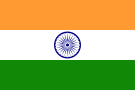 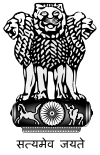    Флаг Индии             Герб ИндииОфициальное название страны происходит от исторического названия реки Инд. Древние греки называли индийцев индой — «люди Инда». Конституция Индии признаёт также второе название, Бхарат, которое происходит от санскритского имени древнеиндийского царя, история которого была описана в «Махабхарате». Третье название, Хиндустан, используется со времён Империи Великих Моголов, однако официального статуса не имеет. (Слайд 7.)Учащимся демонстрируются флаги Индии (Слайд 8): Валюта: 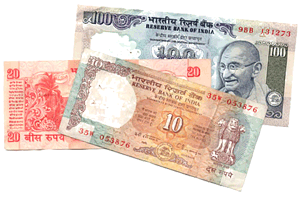 Денежная единица в Индии называется индийская рупия. Одна рупия, подобно российскому рублю, делится на 100 пайса. 1 доллар США равен приблизительно 50 рупиям. (Слайд 9.)Население Население Индии составляет свыше 1,21 млрд. человек, что являет собой одну шестую населения Земли. Индия - самая населённая страна на Земле после Китая.Индия - многонациональная страна. Индию населяют многочисленные разноязычные племена и народы, которые имеют разное происхождение и культуру. Здесь удивительно миролюбиво сосуществуют различные религии: буддизм, христианство, мусульманство, индуизм. Однако большая часть населения исповедует индуизм. Он включает в себя не только веру в богов, почитаемых в этой религии, но и основные культовые обряды, совершаемые в их честь. Индуизм – это древние традиции духовной и материальной культуры, это традиционное представление индийцев о Боге, о мире, о себе. Другими словами, индуизм – это образ жизни народов Индии. Крупнейшие народы: хиндустанцы, телугу, маратхи, бенгальцы, тамилы, гуджаратцы, каннара, пенджабцы.Около 80% населения является приверженцами индуизма. Мусульмане составляют 14% населения, христиане - 2,4 %, сикхи - 2%, буддисты - 0,7%.Большинство индийцев - сельские жители.Крупнейшие города страны - Бомбей (15 миллионов жителей), Калькутта (13 миллионов), Дели (11 миллионов) и Мадрас (6 миллионов). С незапамятных времён на территорию Индии вторгались волны завоевателей и переселенцев. Самыми ранними, память о которых дошла до нас, были племена ариев. Многочисленные пришельцы постепенно проникали на юг и на восток, смешиваясь с дравидийским населением юга и тибето-бирманскими народностями, проникавшими из-за Гималаев. В результате огромное разнообразие этнических типов современной Индии. Сложившаяся кастовая система способствовала сохранению этнического разнообразия, и сегодня на улице можно встретить людей и совсем светлых, европейского вида, и темнокожих, и монголоидов. 7% населения относят к "отсталым племенам", живущим зачастую в каменном веке. В Индии 18 официальных языков, в том числе и английский - язык делопроизводства и официальных документов. На севере страны большинство населения говорит на хинди, но все образованные люди и все, имеющие дело с туристами - работники гостиниц, ресторанов, водители такси, продавцы магазинов и лавок, и те, кто предлагает сувениры в местах скопления туристов - говорят по-английски, а иногда, особенно в Дели, и по-русски. (Слайды 10, 11.) ХозяйствоСельское хозяйство продолжает оставаться основной отраслью экономики Индии: в нем создается почти треть валового внутреннего продукта страны, оно дает пятую часть всех экспортных поступлений и самое главное - обеспечивает существование значительной части населения Индии, поскольку в этой сфере занято свыше 2/3 экономически активного населения страны. Тем не менее, несмотря на важное место сельского хозяйства в экономике страны, оно остается довольно слабо развитым. Основной причиной такого положения является демографическая ситуация: государство не в состоянии обеспечить огромные массы сельского населения должными земельными наделами и современной техникой, несмотря на все предпринимаемые попытки это сделать. В настоящее время в Индии порядка 110 млн. землевладельцев. Средний размер землевладения составляет 1,5 га. Ежегодно в стране собирается урожай зерновых в размере около 200 млн. тонн. Из них около 65 млн. т составляет пшеница и более 80 млн. т - рис. Индия постепенно становится экспортером зерна: ее экспорт пшеницы оценивается в 5 млн. тонн, в несколько большем количестве (5,5 млн. т) поставляется за рубеж рис, по экспорту которого Индия обогнала США, заняв 2-е место в мире после Таиланда. Почти четырехкратное увеличение сбора зерна за годы независимости (в 1951 г. - 51 млн. тонн) объясняется целым рядом факторов - государственной политикой поддержки сельхозпроизводителя, выведением и внедрением новых высокоурожайных сортов, расширением посевов на орошаемых землях, внесением более высоких норм удобрений и пестицидов, тесным взаимодействием ученых и государственных органов по внедрению научных достижений в практику.Слайды 12, 13.Индийские княжестваВ VI-VII вв. в Индии образовалось около 70 самостоятельных княжеств. Земля в Индии была собственностью государства, но владели землей князья (раджи). Часть земли вместе с крестьянами князья раздавали своим родственникам и придворным за несение военной службы, так как из этих отрядов состояло войско правителя. Также князья дарили земли жрецам-брахманам, храмам и монастырям. За пользование землей раджи собирали с крестьян налог. Индия оставалась раздробленной страной, раджи воевали между собой, заключали союзы между собой и вновь становились врагами.Слайд 15.Завоевание ИндииВ начале VIII века в Индию вторглись арабы, завоевали Саид – часть Западной Индии, и утвердились там. А в начале XIII века на севере Индии образовалось государство мусульман со столицей Дели – Делийский султанат. Однако в султанате происходили междоусобицы и беспорядки. Начали отделяться целые области. Окончательный удар ослабевшему государству нанесло вторжение в 1398 году войск Тимура, потомка Чингисхана, правителя Самарканда из Средней Азии. Разграбив страну, монголы заняли Дели. В Самарканд Тимур отправил несметные сокровища, а Индия на долгие годы пришла в запустение. (Слайд 17). В 1526 году из Средней Азии в Индию вторгся новый завоеватель – Бабур (“тигр”). Его войско из узбеков и афганцев было хорошо вооружено. Он разгромил последнего Делийского султана, овладел Дели и образовал империю Великих Моголов. Преемники Бабура захватили весь Индостан. Под их властью междоусобицы на время прекратились. (Слайд 18).Русский путешественник, исследовавший Индию.Доклад ученика.В 15 веке в эту «страну чудес» отправился Афанасий Никитин, написавший впоследствии книгу «Хождение за три моря».Афанасий Никитин (год рождения неизвестен, умер 1472), русский путешественник, писатель. В 1466 отправился с торговыми целями из Твери вниз по Волге, достиг морем Дербента, добрался до Баку, затем по Каспийскому морю приплыл в Персию, где жил около года; весной 1469 прибыл в г. Ормуз и по Аравийскому морю достиг Индии, где прожил около 3 лет, много путешествуя. На обратном пути через Персию дошёл до Трапезунда, пересек Чёрное море и в 1472 прибыл в Кафу (Феодосию). Осенью 1472 по пути на родину умер под Смоленском. Во время путешествия внимательно изучал население Индии, общественный строй, государственное управление, хозяйство, религию и быт, отчасти её природу. Своё путешествие описал в "Хождении за три моря", которое явилось выдающимся произведением, свидетельствующим о широте кругозора и его передовых для своего времени взглядах; оно относится к значительным памятникам древнерусской литературы (переведено на многие языки мира). Обилие и достоверность фактического материала в этих записях были ценным источником информации об Индии. В городе Твери, на берегу Волги ему сооружен памятник (бронза, гранит, 1955, скульпторы С.М. Орлов, А.П. Завалов, архитектор Г.А. Захаров) (слайды 19-26).Наука и искусствоПросмотр слайдов презентации (слайды 27-66) с комментариями учителя.Заполнение учащимися таблицы “Развитие науки и искусства в средневековой Индии”.Индия – колыбель цивилизации.Велики достижения этой страны в науках и искусстве. Здесь родилась гениальная догадка о вращении Земли вокруг Солнца, здесь была создана десятичная система исчисления, которая через Арабский Восток попала в Европу (арабские числа). Категория “пустоты”, открытая буддийским мыслителем Нагарджуной, привела к появлению понятия “ноль” и абстрактных чисел. Если у египтян и греков ведущей наукой была геометрия, то Индия – родина алгебры, её ученые знали число «пи», решали линейные уравнения, отсюда пришли понятия «корень», «синус», «цифра», математики использовали дроби, вычисляли площадь и объем фигур. Индия дала миру ряд философских учений, богатейшую мифологию, великие творения древнеиндийского эпоса «Махабхарата» и «Рамаяна»; Индия – родина шахмат. В глубокой древности в Индии зародились учения о долголетии и о траволечении, а хирургические трактаты описывают множество операций с применением 120 инструментов. Изучив внутреннее строение человека, могли делать до 200 операций. (Слайды 28-31).Шедевры индийского зодчества.Архитектура страны отличалась удивительным разнообразием. Сначала храмы высекались в скалах. Они возводились веками. Их стены расписывались фресками.С VII в. индуистские храмы стали возводиться в виде башен. Их стены покрывались рельефами, статуями и каменной резьбой.С XIII в. в искусстве Индии появляются мусульманские мотивы - строятся мавзолеи, мечети, дворцы. У них отсутствовали статуи, но эти постройки поражали четкостью линий. Особую известность получил Тадж-Махал в Агре. При моголах достигла своего расцвета живопись, особенно искусство книжной миниатюры. (Слайды 33, 34).Мавзолей Тадж-Махал. Мавзолей построен в соответствии с канонами ислама, все стены и своды покрыты рисунками цветов, узорами из драгоценных камней и арабской каллиграфией. В архитектуре присутствуют характерные для мусульманских строений большие сводчатые залы под названием айвэн с характерной верхней частью в виде купола.) Построен по приказу императора Великих Моголов Шах-Джахана в память о жене Мумтаз-Махал, умершей при родах (позже здесь был похоронен и сам Шах-Джахан).Тадж-Махал считается лучшим примером архитектуры стиля Мугал, который сочетает в себе элементы персидского, индийского и исламского архитектурных стилей. В 1983 году Тадж-Махал стал объектом Всемирного наследия ЮНЕСКО, одним из общепризнанных шедевров наследия, которым восхищаются во всём мире». (Слайды 35-46). (Можно показать видеоролик онлайн «1000 мест, которые стоит посетить. Индия». http://www.1-film-online.com. Интервал: 38-40 мин).Закрепление изученного материала– Мы совершили увлекательное путешествие по средневековой Индии. Какой вывод мы можем сделать? (ответы учащихся).Учитель (вывод): Древнеиндийская культура оказала большое воздействие на культуру других стран. Уже с глубокой древности ее традиции переплетались с традициями Востока. В современной Индии с почтением относятся к культурному наследию. Для этой страны характерна живучесть древних традиций и не удивительно, что многие достижения древнеиндийской цивилизации вошли в общекультурный фонд индийцев. Они стали неотъемлемым компонентом и мировой цивилизации, а сама Индия остается одной из самых любимых и загадочных стран в мире, “страной мудрецов”. V. Подведение итогов и выставление оценок.Учащиеся отвечают на вопрос, который они получили в начале урока: «Как история Индии в период средневековья повлияла на развитие ее искусства?». (Слайд 86).VI. Домашнее задание. §45 читать; ответить на вопросы на с. 227; приготовить рассказ об Индии: «Индия – страна чудес».Модернизация Японии 
(разработка урока по истории Нового времени)Чубараева М.В., учитель истории МОБУ СОШ с. Умирово 
Бакалинского р-на РБЦель урока: показать неизбежность внутренней трансформации жизни традиционного общества под влиянием активного проникновения западных стран.Задачи: раскрыть причины и критерии успешной модернизации традиционных основ жизни общества в Японии, роль власти в этом процессе;способствовать осмыслению истоков современного могущества Японии, разрушивших традиционные представления о Японии. воспитывать у учащихся толерантность и уважение к культуре другой страны.Планируемые результаты: Учащиеся узнают, что столкновения с Западом угрожало потерей независимости и в этих условиях молодое государство, используя традиционную склонность японцев к полезным заимствованиям, отсутствие презрения к чужой культуре, подготовило японское общество к пониманию необходимости модернизации и способствовало проведению реформ, разрушивших традиционное общество. Развитие капитализма в стране происходило в условиях узости внутреннего рынка. Нищета подавляющей части населения, рост националистических настроений – всё это делало Японию агрессивной страной, стремившейся к захватам чужих земель.Ход урока:Организационный момент Оглашение темы и проблемы урока;тема: Модернизация Япониипроблема: Модернизация Японии это историческая необходимость или случайность?Ознакомление учащихся с заданием на закрепление (каждому выдается рабочий лист).В течение всего урока учащиеся должны заполнять текст с пропусками, проверка правильности заполнения проводится в конце урока.МОДЕРНИЗАЦИЯ ЯПОНИИ (рабочий лист)С XVII века Япония оставалась страной закрытой для европейцев, только … имели право торговать с жителями страны Восходящего солнца, да и то только в одном порту, Нагасаки. В … году … под давлением вооруженных сил вынудили правительство сёгуна открыть страну. По договору “…” Япония открыла для американцев 2 порта … и Нагасаки. Вслед за США в Японию допустили и европейские страны. В середине 1860-х годов в результате мощного народного движения власть … была свергнута, во главе государства встал император … . Придя к власти, он начал проводить социально-экономические реформы. Девизом проводимых преобразований стало выражение “… … ”. В результате … реформы была установлена … на землю. Очень важной стала … реформа, которая уничтожила власть князей. Военная реформа … года вводила в Японии … повинность. В результате этих преобразований очень быстро начала развиваться экономика Японии, создавалось множество промышленных предприятий. В конце XIX века были основаны такие промышленные гиганты как “Мицубиси” и “…”. Все это позволило Японии в ХХ веке на равных бороться с европейскими государствами за господство в Азии.2. Введение понятия “Модернизация”- что такое модернизация? СЛАЙД 1 (тема и понятие)История Японии середины XIX –начало ХХ веков насыщена важными событиями. Они связаны с вступлением Японии на капиталистический путь развития. В истории Японии этого периода много общего со странами Европы и США. В то же время Япония имела специфические черты, которые были связаны с её географическим положением и историческим развитием. Но до середины XIX века Япония сохранила патриархальность. Национализм – идеология, в основе которой лежит идея национальной исключительности, обособленности.Традиционализм – устойчивость японской цивилизации, основанной на традиционных средневековых ценностях.Мэйдзи – “Просвещённое правление” - время реформ, благодаря которым страна стала стремительно превращаться в великую державу.Бусидо – самурайский кодекс чести.Самурай – замкнутая военная каста (самурау – служить, солдат, дворянин).назовите географические особенности Японии;какие исторические особенности в развитии Японии вы можете назвать?какие страны Востока имели сходные черты (патриархальность, закрытость)каково было политическое положение стран Востока (например, Китай)СЛАЙД 2 (самурай)2. До середины XIX века Япония была “закрытой страной”. Это обусловило экономическую, политическую и военную слабость страны. В 1854 году США, использовав силу оружия, вынудили правительство сёгуна “открыть” страну. Был подписан договор о мире и дружбе. Вслед за США в Японию допустили и европейские страны. Они навязали Японии неравноправные договоры, что означало насильственное открытие страны. 3. Традиционная ЯпонияСообщение ученикаТрадиции Японии сохранились и поныне, часто бывает и так, что, услышав всего одно слово, мы можем догадаться, о какой стране идет речь. Назовите, пожалуйста, одно слово, которое бы характеризовало Японию.СЛАЙД 3 (вопрос)Дети называют слова, затем можно предложить им набор таких слов, чтобы они проверили себя или дополнили свои знания.СЛАЙД 4 (набор слов)4. Революция Мэйдзи – начало “Просвещенного правления” СЛАЙД 5 (портрет)Господство феодальных отношений не давало возможности стране развиваться, оно сдерживало развитие производительных сил. Начиная с XVII века, в Японии установилась своеобразная форма правления феодальной аристократии, получившая название сёгунат. Правительство сёгунов династии Токугава опиралось на военную силу самураев и армии. В 20-30-х годах XIX века в Японии начинает формироваться буржуазно-помещичий блок, но прогресс тормозился феодальными пережитками. В стране начинает разворачиваться антисёгунское движение, к которому примкнули крестьяне и городские низы. Одновременно с этим страны Запада требовали открытия Японии и оказывали помощь мятежникам. В 1867 году власть сёгуна была свергнута и верховная власть перешла к императору, им стал 16-летний монарх – Муцухито, которого позднее стали называть Мэйдзи, а правление его назвали “Просвещенным”.Сообщение ученика (император Муцухито)СЛАЙД 6 (реформы)Перед новым императором стояла сложная задача: провести реформы (модернизацию) по западному образцу и не потерять свои традиции и самостоятельность. Первой была проведена аграрная реформа, затем административная, в 1872 году настала очередь военной реформы, в 1889 году реформа государственного управления.Заполнение таблицы с помощью учебника (комментированное чтение).Реформы МэйдзиПолитическое устройство: в 1880-х гг. в стране развернулось широкое движение за конституцию. В Европу и США была послана специальная миссия (ознакомиться и выбрать наиболее подходящий вариант конституции). Миссия остановила свой выбор на прусском варианте Бисмарка (схема на стр. 18).Составление схемы “Политическое устройство” при помощи документа.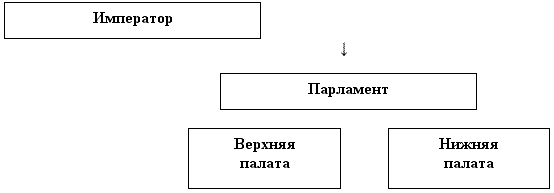 Избирательное право: сопоставить таблицы. Вспомнить, что такое имущественный ценз.Новые черты экономического развития: первые монополистические объединения появились в стране в 90-х гг. XIX века.В чём заключалась промышленная политика правительства Мэйдзи? (Работа с документом) Какие фирмы упоминаются в учебнике?4. Изменения в образе жизни общества. (Индивидуальное задание)5. Внешняя политика Японии. (Индивидуальное задание)Заключение: Япония единственное неевропейское государство, чей уровень развития к началу XX века достиг уровня ведущих европейских стран. Развитие империализма происходило в условиях узкого внутреннего рынка, нищеты подавляющей части населения и это делало Японию агрессивной страной, стремившейся к захватам чужих земель.Самостоятельная работа учащихся с учебником. Выписать мероприятия, которые были проведены в рамках аграрной, военной и административной реформ (§ 25, стр. 240).Проверка выполненной работы.Финансовая реформа – введение единой денежной единицы; Государственного управления – введение оплачиваемых должностей, причем претендент на должность должен был сдать экзамен на соответствие данной должности (ранее все государственные должности передавались по наследству).СЛАЙД 7 (вопрос)Учащиеся предлагают варианты реформ.- Какие реформы проводились в странах, которые мы с вами изучили?- Какие реформы нужны для развития промышленности, социального развития страны, торговли и т.д.5. Закрепление. В начале урока учащимся было предложено по мере объяснения нового материала вписывать недостающие слова в представленный текст, для окончательного заполнения текста предоставляется 3-5 минут и начинается самопроверка. СЛАЙД 8 (текст)6. Подведение итоговУчащиеся выставляют себе баллы за работу и сдают рабочие листы с выполненным заданием. СЛАЙД 9 (вопрос) Учащиеся высказывают свои предположения по поставленной проблеме.Выставление оценок, домашнее задание: § 25. Международные отношения: дипломатия или войны?(разработка урока для учащихся 8 класса)Бутенко А.А., 
учитель истории МОБУ СОШ №1 им. М. Абдуллина 
с. Киргиз-Мияки Миякинского р-на РБТип урока - изучение нового материала.Цели урока: раскрыть основные противоречия между великими европейскими державами, которые привели к Мировой войне; развить умения работать в группах, работать самостоятельно с учебником; выяснить, прочитав эпиграф к уроку, отношение учащихся к военным действиям.Оборудование: карта «Мир накануне I Мировой войны»; таблица «Противоречия между великими державами в начале XX века»; таблички с названием стран и изображения гербов и флагов европейских государств (современных или времени к. XIX века – н. XX века).Учитель заранее делит класс на 7 групп (в 6 группах – одинаковое количество участников, в 7 группе – 3 участника) и дает задания каждой группе.Учитель: вот мы и подошли к завершению изучения данного учебника. Давайте вместе с вами вспомним основные события, даты, понятия.Опрос фронтальныйПеречислите экономически развитые европейские державы (о которых мы говорили на прошлых уроках);Что такое промышленный переворот?Как с латинского переводится империализм? (власть, государство, империя)Какие новые классы в европейском обществе появились в XIX веке? (средний класс, рабочий класс)Назовите научные и медицинские открытия XIX века;6) Когда происходил Венский конгресс и к чему он привел? 7) Какие государства заключили «Священный союз»? (Россия, Австрия, Пруссия)8) Мастерской мира называли…9) Железный канцлер, объединивший Германию?10) Кто одержал победу во Франко-Прусской войне?11) Каких территорий лишилась Франция в результате проигрыша во Франко-Прусской войне?12) Какая форма правления в конце XIX века существовала во Франции (республика), Англии (парл. монархия), России (империя неограниченная монархия), Германии (империя), Австро-Венгрии (империя) Италии (империя)?13) Перечислите страны «Молодого капитализма»14) Какова была направленность опиумных войн, политика «открытых дверей»?Актуализация темы урока учителем.В результате войн за раздел и передел уже поделенных территорий складывается новая политическая карта мира, рождаются новые военно-политические союзы и новые противоречия, которые позднее приведут к мировой войне. Мировая война – война, в которой принимают участие большинство государств мира на той или иной стороне и военные действия ведутся на всех континентах. Нам с вами необходимо выяснить на сегодняшнем уроке какие цели преследовали великие европейские державы ,создавая военные блоки и можно ли было избежать войны путем дипломатических переговоров. Слушайте внимательно ход урока, вам необходимо будет выяснить, какие государства вошли в тот или иной военно-политический блок.Рассказ учителя с использованием картыВ XIX веке на международной арене сталкиваются интересы государств, находящихся на разных уровнях развития. Индустриально развитые страны подчиняли себе общества традиционные, происходит ослабление, затем распад старых империй, созданных в эпоху средневековья, например, Османская империя. Австро-Венгрия, Германия с одной стороны, Англия Россия и Франция – с другой стороны, постоянно вели борьбу за сферы влияния в Турции. Огромные территории Африки, Средней, Юго-Восточной Азии, острова Тихого океана стали колониями европейских стран.Что такое колония? (выслушиваются ответы обучающихся)Некоторые государства превратились в полуколонии (Китай, Османская империя, Иран).Чем полуколония отличается от колонии?Португалия, Балканские страны, Латинская Америка попали в зависимость от великих держав.Посмотрите на карту и назовите колониальные владения европейских держав (обучающиеся работают по карте).Теперь необходимо выяснить основные противоречия между европейскими державами.Работа с учебником (пункт 3 стр. 249-250) , раздаточным материалом «Основные противоречия между европейскими странами…» и использование дополнительной информации о каждом государстве.Ответы обучающихся по группам1-я группа представляет Великобританию. Примерный ответ: Великобритания хотя оставалась самой крупной колониальной империей, по темпам экономического развития ее оттеснили на 3 место Германия и США. Англия не хотела уступать первенства.2-я группа представляет Германию. Германия претендовала не только на роль лидера в Европе, но и стремилась расширить свои владения за счет французских и английских колоний. «Наше будущее - на море», - утверждал Вильгельм II и усиливал флот, что приводило к ухудшению отношений с Англией.3-я группа представляет интересы России. Интересы России сталкивались с английскими в Иране, на Балканах – с австрийскими.4-я группа представляет Францию. Эта страна стремилась к лидерству в Европе, стремилась к возврату Эльзаса и части Лотарингии, захваченных Германией, при этом боялась усиления Германии. Писатель Р.Роллан «Не проходило года, чтобы зловещие птицы не предвещали нам войны на следующее лето. Мы чувствовали себя висящими на краю пропасти».5-я группа представляет Австро-Венгрию. Австро-Венгрия стремилась расширить свое влияние на Балканах. Проиграв роль лидера Пруссии в процессе объединения германских земель, она пошла на сближение с Германской империей. Но на Балканах ее интересы сталкивались с интересами России, желавшей стать покровительницей всех славянских земель.6-я группа представляет интересы Италии. Италия, вступившая на путь модернизации, пыталась получить колонии, прежде всего в Средиземноморье, где ее планы задевали интересы Великобритании и Франции.7-я группа – эксперты. Они делают выводы из всего вышесказанного.Таким образом, свободных земель больше не было, шла борьба за передел уже поделенного мира. И эта борьба шла военным путем. Это доказывают войны конца XIX в.: испано-американская война ., англо-бурская война 1899-1902 гг., русско-японская война 1904-1905 гг., балканские войны. Каждому военному событию дается краткая характеристика.Учитель: Почему современники называли эти войны преступными?Ответы экспертов.Учитель. В каждой группе выберите 1 дипломата. 6 человек выходят к доске и получают задание объединить свои страны в военные блоки по политическим интересам. В идеале должно получиться 2 блока. Если этого не произошло, учитель вносит свои поправки, меняя местами учащихся.Антифранцузская политика Бисмарка привела к созданию в центре Европы прочного военного блока – Тройственного союза (1882). Бисмарк говорил: «Старайся быть втроем, пока миром правит неустойчивое равновесие пяти великих держав». В Тройственный союз вошли также Австро-Венгрия и Италия.Какие государства пошли на сближение в противовес Тройственному союзу.Англия, Франция и Россия образовали Тройственное согласие – Антанту (1907). Создание военных блоков и запись их названий в тетради.Выступление одного из экспертов «Пацифизм – это…».Уважаемые эксперты, так возможно ли было избежать войны и решить проблемы территорий мирным путем.Выслушиваются ответы экспертов и дополнения учащихсяПри закреплении изученного материала можно использовать метод Синквейна.В первой строке одним словом обозначается тема (именем существительным).Вторая строка – описание темы двумя словами (прилагательные) Третья строка – описание действия в рамках этой темы тремя словами (глаголы, причастия) Четвертая строка – фраза из четырех слов, выражающая отношение к теме (разные части речи) Пятая строка – одно слово, синоним темы. Подведение итогов, выставление оценок.Запись домашнего задания: прочитать параграф, ответить на вопросы в конце параграфа, написать эссе на тему «Международные отношения: дипломатия или война». Подготовить сообщения о военных блоках, используя дополнительную литературу.Освободительное движение в Индии и Китае(разработка урока по Новейшей истории, 9 класс)Зарипова Л.Ф., 
учитель истории и обществознания МАОУ СОШ № 7 
п. Приютово Белебеевского р-на  Учебник: Алексашкина Л.Н. Новейшая история. ХХ в. М.: Мнемозина, 2011.Тип урока - урок изучения нового материала.Медиаматериалы: компьютерная презентация, документальный фильм о японской агрессии против Китая.Предварительная подготовка: создание компьютерных презентаций.Цели:Познакомить учащихся с социально-политическими трансформациями азиатских стран; определить общие и отличительные черты национально- освободительного движения в Китае и Индии (особенности НОД, формы борьбы, цели, участники, итоги и значение).Развивать навыки сравнительного анализа, умения составлять сравнительную таблицу.Научить учащихся работать с дополнительной литературой, ресурсами Интернета, разрабатывать информационный проект и представлять его в виде компьютерной презентации. Ход урокаВведение: Сегодня на уроке мы продолжим изучение зарубежных стран в первой половине ХХ в. Познакомимся с историей развития НОД в странах Азии – Индии и Китае через компьютерную презентацию информационных проектов об освободительном движении в Индии и Китае подготовленную группой ребят. Они, используя дополнительную литературу, ресурсы Интернета, изучали особенности освободительного движения азиатских стран, задачи, движущие силы, формы борьбы, результаты к концу 1930 гг.Проблемное задание:Ваша задача, сравнив, что собой представляло НОД в Индии и Китае, определить, в чем заключались их общие и отличительные черты.Итак, я предоставляю слово 1 группе, которая выступит с презентацией своего проекта об освободительном движении в Китае.Основная часть:Изучение нового материала:Презентация информационного проектаРаботая над проектом, мы рассматривали вопросы, связанные с развитием Китая после Синхайской революции, национальной революции 1925-1927 гг., гражданская война и формирование антияпонского фронта.В начале ХХ в. Китай оставался полуколониальной империей. В результате Синхайской революции 1911-13 под руководством Сунь Ятсена была свергнута династия Цин. Но Китай оставался раздробленным государством. На севере, в Пекине, правили милитаристы, на юге, в Гуанчжоу, существовало правительство Сунь Ятсена. Им для руководства страной была создана национальная партия Гоминьдан. В 1921 г. Сунь Ятсен стал президентом, но милитаристы не признали южное правительство. Для осуществления своих планов Сунь Ятсен обратился за помощью к Советской России и организовал Народно-революционную армию Гоминдана. Появилась и новая политическая сила – КПК (коммунистическая партия Китая ) В 1924 г. под флагом Гоминьдана за независимость и объединение Китая сплотились все патриоты (различные социальные слои - рабочие, крестьяне, буржуазия и политические силы, в том числе коммунисты). Сунь Ятсен неожиданно умер, однако революционное движение было подготовлено. Событием, положившим начало революции, стал расстрел 30 мая 1925 г. англичанами студенческой демонстрации в Шанхае. Десятки демонстрантов были убиты и ранены, сотни арестованы. Это стало началом массового движения «30 мая». Оно требовало восстановления единства и государственного суверенитета Китая. Так началась национальная, антиимпериалистическая революция в Китае. Базой стал южный Китай – 4 провинции: Гуанчжоу, Гуанси, Гуандун и Хунан. 1 июля 1925 г. правительство в Гуанчжоу объявило себя Национальным правительством, которое возглавил главнокомандующий НРА Чан Кайши. Летом 1926 г. Национальное правительство активизировало борьбу за объединение страны. НРА начала Северный поход против милитаристов и при поддержке крестьян и рабочих победоносно двигалась вперед. Вскоре центр страны был освобожден. После захвата в 1927 г. Нанкина и Шанхая Чан Кайши перенес столицу в Нанкин. В 1928 г. части НРА под руководством Чан Кайши вошли в Пекин. Северный поход был успешно завершен. Революция закончилась. Китай был полностью очищен от милитаристов и подчинен гоминдановскому правительству.Власть Чан Кайши была признана всеми политическими силами, кроме коммунистов. Гоминдановское правительство стремились к полному восстановлению суверенитета Китая, выступало за умеренные реформы и капиталистическую модернизацию страны. В то время как коммунистическая партия выступала за продолжение революции, завоевание политической власти пролетариатом. Это противостояние Гоминьдана и КПК за пути развития страны вылилось в 20-летнюю гражданскую войну.Против Чан Кайши выступили коммунисты во главе с Мао Цзэдуном. В 1928-30 гг. они смогли на Севере создать несколько «советских районов». В ноябре 1931 г. в провинции Цзянси состоялся 1-й Всекитайский съезд представителей советских районов, провозгласивший Китайскую Советскую Республику. Председателем Центрального Исполнительного Комитета КПК стал Мао Цзэдун.Итак, революция в Китае завершилась, но борьба продолжалась. Что вы узнали о главных деятелях?Сообщение – историческая справка о Ч.Кайши. Сообщение о Мао Цзэдуне.Каковы были итоги развития страны к концу 1930 гг.?В начале 1930 гг. большую опасность для Китая стала представлять Япония. В 1931 г. Япония захватила северо-восток Китая, оккупировав Манчжурию. Чан Кайши тщетно рассчитывал на помощь западноевропейских держав и США. Они никак не отреагировали на агрессию. Чан Кайши тогда обратился за помощью к Советскому Союзу. Советское правительство согласилось предоставить помощь при условии прекращения гонений на китайских коммунистов. В 1937 г. состоялись переговоры между делегациями КПК и Гоминьданом и достигнуто соглашение о прекращении военных действий. Красная Армия была преобразована в 8-ю армию Народно-Революционной Армии Китая. Советы преобразованы в демократические органы власти.С лета началась японо-китайская война 1937-1945 гг., которая считается частью Второй мировой войны. В результате масштабного наступления Японии на Китай был захвачен Пекин, Шанхай, Нанкин руководители Гоминьдана и КПК договорились о создании единого антияпонского фронта. Фильм о японской агрессии против КитаяТак перед лицом всеобщей опасности вчерашние противники объединились в борьбе против захватчиков. Беседа: В чем заключались особенности НОД в Китае? – работа по заполнению таблицы.1 - задачи освободительного движения2 - участники движения (социальные группы, лидеры, партии)3 - формы борьбы4 - итоги движения к концу 1930 гг.Оформление результатов работы Презентация 2-го проекта - Освободительное движение в ИндииИндия в начале ХХ в. оставалась крупнейшей колонией Британской империи и становилась все более важным рынком сбыта английских товаров. В 1914 г. экспорт из Англии в Индию был больше, чем в другие страны. Из 400 млн. жителей, населявших колониальные владения Англии, индийцы составляли почти ¾. Недаром Индию называли жемчужиной Британской короны. С конца XIX в. в Индии стало расти НОД,  связанное с недовольством и возмущением тем, что индийцы не допускались на высшие должности в управлении.В 1885 г. в Бомбее был основан Индийский Национальный конгресс. Главным лозунгом его стала мирная оппозиция колониальному режиму.Во главе освободительного движения вскоре встал М. Ганди. Сообщение (историческая справка о Ганди)Социальный идеал Ганди – «сарводайе» - общество всеобщего благоденствия и справедливости, которое можно построить только мирными способами, исключая любые формы насилия. Для достижения цели еще в 1907 г. Ганди выдвинул идею «сатьяграха» (что буквально означает упорство в истине) т.е. идея ненасильственной борьбы с колонизаторами. Она выражалась в двух формах: несотрудничества и гражданского неповиновения. Несотрудничество заключалось в отказе от титулов, пожалованных англичанами, бойкоте правительственных учебных заведений, организации мирных демонстраций.Гражданское неповиновение выражалось в нарушении отдельных законов колониальных властей, в проведении политических забастовок, харталов, в отказе от уплаты налогов. В 1919 г. в Индии прошли акции неповиновения. Кампания неповиновения началась с протеста против закона Роулетта, запрещающего политические забастовки и стачки. Ганди призвал индийцев в знак протеста провести хартал - день молитв и поста, отказ от любых дел. 13 апреля 1919 г. в г. Амритсаре колонизаторы устроили бойню: по приказу английского генерала Дайера была расстреляна мирная демонстрация, погибло несколько тысяч человек. В ответ индусы начали забастовки, сжигали английские товары. Ганди удалось не допустить перерастание возмущения масс в стихийный бунт и тем самым предотвратить новое кровопролитие. Он предложил тактику ненасильственного несотрудничества, что означало отказ вести с англичанами дела, служить на них, принимать награды, посещать английские школы.Он считал возможным обойтись без западных товаров и вскоре индийцы стали приобретать только домотканые ткани. Началась кампания за прядение национальных тканей, в которые одеваются миллионы индийцев. Миллионы людей подражали своему вождю, обматывая тела домоткаными тканями. В 1928 г. начала работать комиссия по расширению прав комитетов самоуправления, но индийцев в нее не допустили. 3 февраля 1928 года был объявлен хартал. Ни избиения, ни аресты не помогали очистить улицы от демонстрантов. Ганди объявил курс на независимость страны. ИНК предпринял новый шаг - игнорирование соляной монополии властей. Выработка соли приносила англичанам большую прибыль - без этого продукта не мог обойтись никто. Ганди потребовал от властей отмены монополии, снижения налогов и освобождения политзаключенных. Дождавшись отказа, он объявил сатьяграху. В марте-апреле 1930 г. огромная колонна патриотов во главе с Ганди прошла 400 километров по Индии. 6 апреля, в годовщину Амритсарской трагедии, Ганди вместе с десятками тысяч сподвижников выпаривал соль на берегу моря. Кустарная добыча соли шла по всей стране. Английская экономика в Индии была парализована. Были арестованы почти все лидеры ИНК, включая и Ганди. Без лидеров движение стало выходить из-под контроля, происходили вооруженные столкновения. Страна снова встала на грань восстания. Пришлось освободить Ганди и вступить с ним в переговоры. В 1931 г. было подписано соглашение Ганди с вице-губернатором Ирвином, предусматривавшее прекращение кампании гражданского неповиновения на условиях амнистии политзаключенных, отмены монополии на соль, признания ИНК официальной партией. Стало ясно, что британцы смирились с реформами. 26 января объявлено Днем независимости Индии. Индия получила статус доминиона, т.е. самоуправляющей территории. В сентябре 1939-го, с началом Второй мировой войны, вице–король Индии объявил Индию воюющей стороной. Беседа: В чем заключались особенности НОД в Индии? - работа по заполнению таблицы.Оформление результатов работы на доскеЗаключение:Выполнение проблемного задания – проведение сравнительного анализа освободительного движения в Китае и Индии. Что вы находите общего в освободительном движении двух азиатских стран?В чем отличительные черты?Проведение теста, подготовленного учащимися в презентации.Вывод урока: Освободительная борьба не завершилась, она была прервана мировой войной, но после ее окончания НОД продолжится с новой силой, что приведет к краху колониальных империй и провозглашению полного суверенитета новых государств. Поэтому ваша работа над проектами не закончилась, вы ее будете продолжать, изучая историю стран во второй половине ХХ – начале XXI в.Домашнее задание: § 13.РАЗДЕЛ II.ИСТОРИЯ РОССИИПроблемы изучения и преподавания предмета «История России»в современных условияхБАННИКОВ А.Л., ст. преподаватель 
кафедры истории и обществознания ИРО РБПреподавание истории в школе – это сложное, многогранное педагогическое явление. Его закономерности раскрываются на основе объективных связей, существующих между образованием, развитием и воспитанием учащихся. Обучение истории – это сложный процесс, включающий взаимосвязанные и находящиеся в движении компоненты: цели обучения, его содержание, передачу знаний и руководство их усвоением, учебную деятельность школьников, результаты обучения.В современных условиях, когда идет сложный, противоречивый процесс модернизации школьного исторического образования, стоит задача дальнейшего совершенствования его структуры и содержания. Среди проблем важное место занимают вопросы соотношения фактов и теоретических обобщений, формирования исторических образов и понятий, раскрытия существа исторического процесса.Методика преподавания имеет свои специфические задачи: отобрать основные данные исторической науки, построить преподавание истории так, чтобы ученики через историческое содержание получили наиболее оптимальное и эффективное образование, воспитание и развитие. В чем же состоит особая важность истории на современном этапе, как учебного предмета? Прежде всего, эта дисциплина влияет на формирование системы мышления, она дает возможность человеку свободно передвигаться в историческом пространстве, вооружает его знанием исторического опыта, что в итоге позволяет правильно оценивать современные политические и социальные процессы. Кроме того, исторические знания способствуют формированию собственной точки зрения личности, ее независимых оценок, но, вместе с тем, учат ценить и уважать мнения других.Исторические дисциплины воспитывают в личности такие важные для жизни в современном обществе качества, как широта мышления и мировоззрения, толерантность, гражданская смелость, творческое воображение. Школьный курс истории призван решать следующие важные задачи задачу: дать целостную систему знаний, обеспечив их глубину и прочность; обеспечить формирование научного понимания истории и уважительного отношения, как к отечественной истории, так и истории зарубежных стран и народов; развить историческое мышление школьников и научить учащихся самостоятельному приобретению и применению знаний. При этом историческое мышление школьников рассматривается в органическом единстве с общим развитием их мышления. Необходимо подчеркнуть, что историческое образование должно помочь обучающимся освоить следующие ценности: этнокультурные, общенациональные и общечеловеческие. Согласно ФГОС нового поколения, основные содержательные линии школьного исторического образования включают в себя историческое время, историческое пространство, историческое движение и человек в истории, как сквозная линия. Историческое время характеризуется не только счетом лет и периодизацией событий и процессов (год, век, тысячелетие, эпоха), но и цикличностью в истории, синхронностью и асинхронностью исторического движения. Историческое пространство содержит карты локально-исторических цивилизаций, динамику географических, экологических, этнических факторов развития человека и общества, изменение геополитической карты своей страны и мира. Историческое движение дает понимание развития человека в различные исторические эпохи (потребности, интересы, мотивы действий, восприятие мира, ценностей, условия жизни и быта человека); эволюции трудовой деятельности человека, истории человеческих общностей в разные эпохи; процессов образования и развития государств, их исторических форм, основных вех политической истории стран и народов мира; истории познания человеком окружающего мира, развития идеологии (религиозные и светские учения), общественной мысли, научных идей; истории культуры народов мира, истории отношений между народами, обществами и цивилизациями (соседство, преемственность, завоевания и др.). При этом преподавание истории является личностно-ориентированным, а человек в истории – основной мерой познания. В соответствии с названными линиями формируется содержание полного предметного цикла, представляющего собой изложение истории с древности до наших дней. Существуют разные уровни представления истории – история всемирная, история государств и народов, история отечественная и история региональная. Особенно существенным представляется присутствие региональной истории как части российской, поскольку нельзя рассматривать их в отрыве друг от друга. Данное обстоятельство ставит перед учителями истории новые задачи. Представленные в данном разделе методические разработки уроков учителей республиканских школ носят разноплановый характер и разноцелевую направленность. Однако они в той или иной степени отражают современную действительность преподавания российской истории в общеобразовательных учреждениях Республики Башкортостан. В методической разработке открытого урока Дойниковой В.П. (Серафимовская специальная общеобразовательная школа закрытого типа) дается характеристика внешней политики России в 1850-60-х гг. Рассмотрены различные ее направления, по каждому предусмотрена активная работа обучающихся. В разработке Зариповой Л.Ф. через рассмотрение личности Николая I раскрывается внутренняя ситуация в Российской империи в середине, XIX в., при этом используются документальные источники и экранный способ передачи информации. Разработка урока Лукмановой Р.Р. посвящена содержанию буржуазных реформ Александра II. Рассмотрены содержание и последствия реформ. Урок составлен по блочно-групповой схеме, рассчитанной на активное участие учеников в обсуждении поставленных проблем. В уроке Салимовой А.Р. проведен анализ ситуации в СССР периода НЭПа, с использованием документов раскрывается сущность и значение новой экономической политики, дается содержание НЭПа на региональном уровне. В разработке Файрузовой А.Р. речь идет об одной из важнейших и неоднозначных проблем в истории нашей страны – процессе принятия христианства. В четкой и доступной для 6-классников форме изложены сущность и значение данного вопроса. В методической разработке Шамшиевой В.И. при помощи документов дается анализ Отечественной войны 1812 г. Структура урока позволяет в полной мере осветить события этого сложного периода в истории нашей страны.В целом надо отметить, что приведенные методические разработки обладают необходимыми качествами для дальнейшего совершенствования образовательного, воспитательного и познавательного процессов на уроках истории России.Восстановление великодержавности(открытый урок по истории России в 8 классе)Дойникова В.П., 
учитель истории и обществознания 
Серафимовской специальной общеобразовательной 
школы закрытого типа Цель урока:- выделить основные задачи и направления внешней политики России во время правления Александра II;Задачи урока: - ознакомить учащихся с внешней политикой России в 50-70-е гг. XIX века;- развитие речевой культуры;- воспитание уважения к российской истории;Оборудование: учебник тетради, ноутбук, проектор, экран, плакат, кроссворд, презентация «Внешняя политика Александра II». Понятия: «великодержавность», колониальная империя.Тип урока: урок изучения нового материала.Ход урока1.	Организационный момент.2.	Вводно-повторительная беседа по вопросам:- Объясните значения слов: колониальная империя, великодержавность, «восточный вопрос».- Каким было экономическое и политическое положение Турции в середине XIX веке?- Каким было положение славянских народов, проживающих на Балканском полуострове?- Как складывались отношения России с Турцией в XIX веке?- Каковы итоги Крымской войны?- Какие цели преследовала Россия на Черном море и на Балканском полуострове?3. Изучение нового материалаПлан изучения нового материала3.1. Восстановление позиций России в Европе.3.2. Завершение Кавказской войны.3.3. Присоединение земель в Средней Азии и на Дальнем Востоке.Учащиеся по ходу рассказа учителя заполняют таблицу «Внешняя политика Александра II».ДАТЫ	 	СОБЫТИЯ 			ПОСЛЕДСТВИЯЛекция учителя с использованием презентации «Внешняя политика России при Александре II».3.1. Восстановление позиций России в Европе.Поражение в Крымской войне ослабило позиции России на международной арене. Парижский договор 1856 года, заключенный после Крымской войны, лишил Россию права иметь военный флот и военные крепости на Черном море.Поэтому главная задача (главное направление) внешней политики России в это время – борьба за отмену ограничений, наложенных Парижским миром, установление контроля над проливами из Черного моря в Средиземное.Во главе Министерства иностранных дел стоял лицейский друг Пушкина - Александр Михайлович Горчаков.Сообщение 1-го ученика о А.М. Горчакове.УЧИТЕЛЬ. В Европе Россия поддержала усилия Пруссии по объединению Германии. В ответ Бисмарк выступил на стороне России по вопросу об отмене ограничений условий Парижского мира 1856 года. Когда Франция была разгромлена в Франко-прусской войне 1870-1871 годов, Англия, оставшись в одиночестве, не смогла противостоять России. В январе 1871 года Лондонская конференция европейских держав признала право России держать на Черном море военный флот, арсеналы и крепости.В целях усиления влияния России в Европе Горчаков пошел по пути дальнейшего сближения с Германией. В1873 году сложилась коалиция трех государств – России, Пруссии и Австро-Венгрии, получившая название «Союз трех императоров». Фактически это было личное соглашение трех монархов – Александра II, Вильгельма I и Франца Иосифа – об урегулировании противоречий между их странами и оказании помощи друг другу при нападении какой-либо другой державы. Вывод: В 1870-х годах Россия вновь стала одной из вершительниц судеб в европейской политике.3.2. Завершение Кавказской войны.УЧИТЕЛЬ. После окончания Крымской войны части Отдельного Кавказского корпуса перешли в наступление на территории непокорных горцев Северного Кавказа. В Чечне и Дагестане действия русских войск упрощало то обстоятельство, что простые горцы перестали доверять имаму Шамилю. Его наместники собирали с аулов большую дань, нарушали древние обычаи.Постепенно русские войска, руководимые князем А.И.Барятинским, сжали кольцо окружения вокруг тех горских племен, которые оставались верными Шамилю. Последнее пристанище Шамиля – высокогорный аул Гуниб был защищен отвесными стенами гор и ущельем, по которому текла бурная река. Единственная тропа к нему надежно охранялась. В сентябре 1859 г. русские солдаты сумели по веревкам перебраться через грохочущую горную реку и под покровом густого тумана начали штурм неприступного аула. После решительной штыковой атаки Шамиль с последними приверженцами сдался Барятинскому.Сообщение 2-го ученика о А.И. Барятинском.УЧИТЕЛЬ. Вхождение горцев в состав империи способствовало развитию их хозяйства и культуры. Кавказцы заимствовали у русских переселенцев новые приемы земледелия и сельскохозяйственные культуры, использовали в домашнем хозяйстве изделия российских ремесленников и промышленности. Детям горцев была предоставлена возможность учиться в школах. Горская верхушка получила права и привилегии российского дворянства.Вывод: С завершением Кавказской войны Россия прочно утвердилась на Кавказе.3.3. Присоединение земель в Средней Азии и на Дальнем Востоке.Учитель. В военных и дипломатических планах России Средняя Азия оказалась не случайно. Россию беспокоило усиление позиций Англии в стратегически важном для нее регионе. Имели место и традиционные соображения, связанные с желанием присоединить к империи новые земли. Кроме того, этот регион представлялся привлекательным рынком сбыта товаров и источником сырья (прежде всего хлопка). Многие предприниматели и чиновники понимали, что в случае присоединения этого края к России не придется платить торговые пошлины. К тому вожди различных кочевых племен часто грабили караваны и угоняли в рабство мирных жителей. Редкие гарнизоны с трудом сдерживали набеги тюркоязычных кочевников, находившихся под влиянием трех среднеазиатских государств – Кокандского ханства, Хивинского ханства и Бухарского эмирата. Их населяли мусульманские народы – узбеки, киргизы, таджики, туркмены. Часть из них занимались земледелием, часть – кочевым скотоводством.Попытки овладеть землями в Средней Азии предпринимались российским правительством неоднократно. В 1839 году генерал-губернатор В.А. Перовский отправился в поход в Акмечеть. В этом походе принимали участие башкирские конники. Поход был организован очень плохо, и войско, потеряв половину своих рядов от холода и голода, в апреле 1840 года вернулось в Оренбург. Башкирские кураисты сочинили песню о тяжелой судьбе солдат.Какое войско, только погляди:Башкир его опора, данник смерти.Перовский гневный едет позади,А впереди – наш бой под Акмечетью.Когда б нам реку переплыть, тогдаМы б обложили Акмечеть войсками.Судьба, ты нас закинула куда?Долина азиатская пред нами.Мы сладили бы мост из камыша,Чтоб на тот берег всем нам перебраться.Мы голодны, исплакалась душа,Но что, же делать, как не плакать, братцы?Я утром встал и глянул в небеса,И крик раздался в небе журавлиный.Конь отощал, мундир изорвался.И как теперь перезимую зиму?В 1864 году по решению правительства Александра II русские войска начали наступление на территорию богатого Кокандского ханства. Отряд полковника М.Г. Черняева разбил ополчение хана и в 1864 г. занял город Чимкент, а в 1865 году – Ташкент. Были захвачены земли от Аральского моря до озера Иссык-Куль. На этих землях было образовано Туркестанское генерал-губернаторство.Сообщение 3-го ученика о М.Г. Черняеве.УЧИТЕЛЬ. Кокандский хан признал себя вассалом (слугой) «белого царя» - русского императора.В 1868 году были разгромлены войска бухарского эмира. Бухарский эмират лишился части своих владений и также поступил под российский протекторат (верховное управление).В 1873 году, совершив переход через знойные пески, войска под командованием К.П. Кауфмана овладели Хивой и освободили тысячи пленников, среди которых было много русских людей. Большая часть Хивинского ханства вошла в состав России, а остальная становилась протекторатом. В Хивинском походе активное участие принял будущий герой русско-турецкой войны Михаил Дмитриевич Скобелев.Сообщение 4-го ученика о М.Д. Скобелеве.УЧИТЕЛЬ. В 1875 г., после антирусского восстания, «осколки» Кокандского ханства были включены в состав России. К 1876 году практически вся Средняя Азия была присоединена к России. Англия пыталась протестовать, но безуспешно. Лондону пришлось вступить в переговоры с Петербургом о создании «нейтральной» территории между британскими и российскими владениями. Такой территорией стал Афганистан, причем северный Афганистан был зоной влияния России, а южный – Англии.В 1879-1881 годах началось покорение вольных туркменских племен, которое затянулось до середины 1880-х годов.В завоеванных землях размещались российские войска и чиновники туркестанского генерал-губернатора. Бухарский эмир и хивинский хан сохранили небольшие армии права внутреннего управления. Все жители Средней Азии платили налоги в российскую казну, но не призывались в русскую армию. Российские власти прекратили междоусобные войны племенных вождей, запретили рабство, начали строительство железных дорог и фабрик. Неосвоенные земли заселялись русскими крестьянами. Вывод: Успехи российской внешней политики в Средней Азии неоспоримы. Прокладывая пути купцу и крестьянину к новым землям и рынкам, армия вела сражения на самых рубежах империи. Российское правительство действовало по общим для всех государств того времени «правилам игры».УЧИТЕЛЬ. На Дальнем Востоке России  необходимо было международными договорами закрепить границы с соседними государствами.Российское правительство воспользовалось поражением Китая в опиумных войнах, подписало с правительством империи Цин Айгунский договор 1858 года и Пекинский договор 1860 года о передаче России соответственно Приамурья и Приморья (Уссурийского края). На этих землях были построены новые города – Благовещенск, Хабаровск; а в заливе Петра Великого был основан город Владивосток, ставший воротами России на Тихом океане.Нуждаясь в деньгах и не имея возможности освоить владения в Америке, правительство Александра II в 1867 году отдало в аренду США русскую часть Аляски и Алеутские острова за 7.2 млн. долл.В 1875 году в Петербурге был подписан русско-японский договор, по которому остров Сахалин признавался исключительным владением России. Япония получила контроль над Курильскими островами.Вывод: Присоединяя Среднюю Азию и земли на Дальнем Востоке, Россия участвовала в колониальном разделе мира.ВЫВОД (записать в тетради)Внешняя политика Александра II в Европе, на Кавказе, в Средней Азии и на Дальнем Востоке в основном (кроме продажи Аляски) носила активный характер, основные задачи ее были решены.4. Закрепление материала: работа с кроссвордом «Внешняя политика Александра II».По горизонтали: 1. Министр иностранных дел при Александре II (Горчаков). 4. Аул, в котором был пленен Шамиль (Гуниб).5. Город, основанный русскими в Приамурье (Хабаровск).6. Город - морской порт, в Приморье (Владивосток). 8. Участник Хивинского похода, герой русско-турецкой войны 1877-1878 гг. (Скобелев).По вертикали: 2. Полковник, взявший города Чимкент и Ташкент (Черняев). 3. Царь-освободитель (Александр II).7. Промышленные предприятия, которые в большом количестве строили российские власти в Средней Азии (заводы).5. Вопросы для закрепления материала:- Какую роль в пересмотре условий Парижского договора 1856 года сыграл А.М. Горчаков?- С какой целью был создан «Союз трех императоров»?- Определите последствия завоеваний России в Средней Азии для экономики России?- Как к продвижению России в Среднюю Азию относились европейские государства?- Какая задача стояла перед дипломатами на Дальнем Востоке?- С какими политическими и военными деятелями вы познакомились на этом уроке?- Что обозначает понятие «великодержавность»? В конце правления Александра II можно ли было Россию назвать «великой державой»? 5. Подведение итогов урока, выставление оценок.6. Домашнее задание: используя текст §18, заполнить 3-ю графу таблицы «Внешняя политика Александра II»; индивидуальное задание – сообщение о генерале Гурко.Используемая литература:1.	История России. XIX – начало XX века: Учебник для 8-го класса основной школы / Д.Д. Данилов, В.А. Клоков, С.С. Кузнецова, Н.С. Павлова, В.А. Рогожин, Е.В. Сизова. – М.: Баласс, 2011.2.	От кольчуги до мундира: книга для учащихся. А.И. Бегунова. - М.: Просвещение, 1993.3.	Поурочные разработки по истории России: 8 класс: к учебнику А.А. Данилова, Л.Г. Косулиной «История России, XIX век.8 класс». Е.В. Симонова. - М.: Экзамен, 2008.4.	Изучение боевого прошлого нашей Родины. Г.И. Оськин, Н.Н. Марачев. – М.: Просвещение, 1971.5.	Культура Башкортостана. Учебник для 8 класса / С.А. Галин, Г.С. Галина, Ф.Т. Кузбеков, Р.А. Кузбекова, Л.Н. Попова. - Уфа: Китап, 2003.6.	www/hronos/km/ru/1900/htm/7.	www/Russia/rin/ru/guides/5954/html/Либеральные реформы 1860-1870-х годов в России(10 класс)Лукманова Р.Р.,МОБУ СОШ № 13 г. Нефтекамск Цель урока: сформировать представление учащихся о целях, основных направлениях, важнейших мероприятиях и итогах реформ Александра II.Задачи урока:– раскрыть причины реформ 60–70-х годов XIX века в России; – способствовать развитию умения осуществлять поиск информации по заданной теме из различных источников, делать анализ, сравнивать и обобщать, составлять таблицы;– организовать активную познавательную деятельность учащихся через разные формы деятельности– учить воспринимать историю как своё минувшее и воспитывать чувство ответственности перед будущим.Тип урока: урок корректировки, применения и совершенствования знаний.Форма урока: проблемный урок с использованием групповой работы, технологии критического мышления.Основные понятия: реформа, капитализм, крепостное право, модернизация, буржуазия, капитализм; консерватизм, либерализм (Приложение 6).Основные даты:19 февраля 1861 г. – «Положение о крестьянах, вышедших из крепостной зависимости»1 января 1864 г. – «Положение о губернских и уездных земских учреждениях»Июнь 1864 г. – «Положение о начальных народных училищах», введение нового устава для университетовНоябрь 1864 г. – судебная реформа1863–1864 г. – реформа военно-учебных заведений1870 г. – городская реформа1 января 1874 г. – введение всесословной воинской повинностиУчебно-методический комплект и оборудование:1. Исторические настенные карты «Россия в XIX веке», «Россия после реформы 1861 года».2. Листы с таблицей «Либеральные реформы 60–70-х годов XIX века в России», схема «Итоги реформ 60–70-х годов XIX века»; инструкции по организации работы в группах; оценочные листы.3. Рабочие тетради учащихся.4. Оформленная классная доска с планом урока, основными понятиями, основными датами и домашним заданием.Предварительная подготовка к уроку (подготовительный этап)1) Трём учащимся дается опережающее задание: подобрать информацию из учебной и дополнительной литературы о ситуации в России к 1855 г. (к началу правления Александра II) по направления: социально-экономическое, внутриполитическое, внешнеполитическое) и подготовить на её основе сообщения.2) Класс разбивается на 6 рабочих групп. Каждая группа получает задание по исследованию реформ Александра II.ХОД УРОКА: 1. Организационный этапУчащиеся рассаживаются по группам; каждой группе выдаётся табличка с названием реформы (отмена крепостного права, земская реформа, судебная реформа, военная реформа, реформы в области просвещения, городская реформа).Вступительное слово учителя: Время правления Александра II является переломной эпохой в истории России. В это время в стране происходили преобразования, которые охватили все сферы жизни российского общества. Реформы должны были решить задачу создания в России необходимых условий для развития капитализма.Далее учитель объявляет тему, её актуальность, цели урока и методы её достижения, систему оценивания результатов деятельности учащихся и указывает на основные качественные характеристики изучаемой темы (запись на доске) Учащиеся записывают в тетрадь схему №1 (Приложение 1).Учитель: Ребята! В конце урока вам необходимо будет в этой схеме вместо знаков вопроса напротив каждой характеристики реформы проставить знак плюс или минус. Знак «+» – это показатель наличия данной характеристики, а знак «–» – показатель её отсутствия. Эта работа поможет нам ответить на вопрос: Решили ли реформы 60–70-х годов XIX века в России свою главную задачу – создания условий для развития капитализма? 2. Информационно-деятельностный этап.Блок №1. Исторические предпосылки реформ Александра II.ТДЗ: Рассмотрение процессов, характеризующих все сферы жизни российского общества к 1855 году (проведение анализа исторической ситуации в России к началу правления Александра II).А) Учащиеся записывают в рабочую тетрадь тему и план занятия.Б) Трое учащихся выступают с сообщениями по теме «Итоги развития России к 1855 г.» по направлениям: социально-экономическое, внутриполитическое, внешнеполитическое развитие России.В) Учащиеся класса прослушивают сообщения одноклассников и записывают себе в тетрадь выводы.Г) Заключительным этапом работы по этому блоку станет организация и проведения беседы. Учитель формулирует проблемный вопрос: Ребята, вы прослушали сообщения своих одноклассников о той ситуации, которая сложилась в России к началу правления Александра II. Можем ли мы говорить о том, что реформы 60–70-х гг. XIX века стали закономерным этапом в развитии России? Свою точку зрения аргументируйте. Учащиеся (представители групп) отвечают на вопрос.Блок №2. Реформы Александра II.ТДЗ: Формирование представления учащихся о целях, основных направлениях, мероприятиях и итогах либеральных реформ 60–70-х годов XIX века в России.Учитель: Ребята! Изучив ситуацию в России к началу правления Александра II, мы с вами увидели, что реформы 60–70-х годов XIX века явились закономерным результатом исторического развития нашего государства в предыдущий исторический период. Об этом свидетельствуют те процессы, которые происходили в экономической, социальной, политико-правовой и духовной сферах жизни российского общества. Учитель: Ребята, сейчас вам предстоит работа в группах. Для этого мы с вами разделились на 6 групп. Каждая группа должна была подготовить информацию про одну из реформ Александра II (отмена крепостного права, земская реформа, судебная реформа, военная реформа, городская реформа, реформа в области просвещения). Сейчас на уроке вам необходимо подобранную вами информацию структурировать, т.е. рассмотреть реформы по тем пунктам, которые записаны в таблице. Каждому из вас предложен лист с сеткой таблицы, вы должны её переписать в свою рабочую тетрадь. А) Участники групп записывают таблицу себе в тетрадь (Приложение 2).Учитель: Результатом вашей работы станет презентация. Презентация будет состоять из выступлений представителей от каждой группы строго по пунктам таблицы.Для повышения эффективности и оптимизации групповой работы учитель заранее готовит инструкцию по организации работы, оценочный лист (Приложение 3 и Приложение 4).Участники групп знакомятся с инструкцией по организации работы в группе, с оценочным листом.Б) Участники групп заполняют таблицы по той реформе, которую они рассматривают.В) Учитель обходит класс, следит за работой в группах, помогает учащимся при затруднениях, напоминает о регламенте. На заключительном этапе работы проводится презентация в виде выступлений представителей от каждой группы строго по пунктам таблицы. Д) Учитель на этом этапе слушает, корректирует ответы, оценивает работу групп учащихся. Предлагает заполнять по ходу прослушивания таблицу.Е) Учащиеся класса заполняют в своих тетрадях таблицу «Реформы Александра II».Блок №3. Итоги и значение реформ Александра II ТДЗ. Анализ итогов реформ 60–70-х годов XIX века и определение их значения в истории РоссииУчастникам групп раздаются листы со схемами «Итоги реформ 60–70-х годов XIX века» (Приложение 5).Учитель предлагает ребятам внимательно ознакомиться со схемой №2.Участники групп внимательно изучают схему, обсуждают её содержание внутри групп.Учитель: Ребята! Вы познакомились со схемой. Сейчас ваша задача состоит в том, чтобы составить по этой схеме проблемные вопросы. Запишите свой вопрос на листке и передайте участникам своей группы для ответа на вопрос. Вам нужно оценить ответы участников своей группы на вопрос. Участники групп записывают свои проблемные вопросы на листок, передают участникам своей группы. Участники групп по очереди отвечают на вопросы. Оценивают ответы участников своей группы. 3. Заключительный этап (закрепление).Учитель обращает внимание учащихся на таблицу «Реформы Александра II», схему №2 и организует беседу:Список примерных вопросов: В чём, на ваш взгляд, проявилась непоследовательность и незавершённость реформ 60–70-х годов XIX века? Свой ответ аргументируйте.Определите причины отсутствия широкой социальной поддержки реформ 60–70-х годов XIX века.Период 60–70-х годов XIX века либеральные деятели назвали эпохой «великих реформ». Выскажите свою точку зрения по этому утверждению. Учащиеся отвечают на вопросы.Учитель: Ребята! А теперь вернитесь к первой схеме №1 (Приложение 1) и выполните работу в ней. Проставьте плюс или минус напротив характеристик реформ 60–70-х годов XIX века- показатели их наличия или отсутствия. Учитель предлагает ребятам ответить на вопрос, заданный в начале урока: Решили ли реформы 60–70-х годов XIX века в России свою главную задачу – создания условий для развития капитализма? Подведение итогов урока, сбор таблиц, листов с проблемными вопросами и ответами на них; оценочных листов, выставление отметок, объявление домашнего задания; рефлексия.4. Дом. задание. Учитель информирует о домашнем задании, предлагает выбрать один из вариантов: 1. Составить тестовые вопросы или кроссворд по теме «Либеральные реформы 60–70-х годов XIX века в России».2. Сделать компьютерную презентацию про одну из реформ Александра II.Рефлексия Учитель предлагает учащимся высказать своё мнение по поводу урока.Список учебной литературы: 1. Загладин Н.В. История России и мира с древнейших времён до конца XIX века. - М.: Русское слово, 2003 (§ 49-50).2. Буганов В.И., Зырянов П. Н. История России. Конец XVII-XIX век. 10 класс. - М.: Просвещение, 2010 (§ 70).Список дополнительной литературы к уроку: Конец крепостничества в России: Документы, письма, мемуары, статьи. - М., 1994.Литвак Б.Г. Переворот 1861 года в России: Почему не реализовалась реформаторская альтернатива. - М., 1999.Приложение 1Схема №1Приложение 2Приложение 3Инструкция по организации работы в группе:1. Состав группы:2. Руководитель:Основные требования к работе на уроке:1. Ознакомьтесь с заданием для группы2. Выберите руководителя группыЗадачи руководителя: организовать работу в группе; объективно оценивать работу каждого представителя группы, вносить результаты в оценочный лист3. Подобрать информацию по реформе, проанализировать её по пунктам таблицы, записать в таблицу.4. Выбрать выступающего. Его задача представить результаты работы группы классу и учителю.Приложение 4Оценочный лист работы в группахНазвание группы____________________________________________(в оценочном листе колонки № 1, 2 – заполняются руководителем группы; колонки № 4, 5, 6, 7, 8 заполняются учителем). Оценивается работа участников группы по пятибалльной шкале.Приложение 5Правление князя Владимира и крещение Руси(урок для 6 класса)Файрузова А.Р., МБОУ СОШ №1 с. Кушнаренково 
Кушнаренковского р-наЦель: ознакомить учащихся с внешней и внутренней политикой князя Владимира, дать представление о принятии христианства на Руси и развитии церковной иерархии.Задачи: объяснить особенности новой религии по сравнению с язычеством;объяснить значение принятия христианства на Руси;закрепить знания по внешней и внутренней политике первых русских князей;продолжить формирование умений работать с картой, с историческими документами, анализировать их, делать выводы, развивать устную речь учащихся;воспитывать чувство патриотизма, уважение к мировым религиям.   Оборудование: карта «Киевская Русь в IX – начале XII вв.».Основные понятия и термины: христианство, язычество, былины, печенеги, митрополит, епископ, монастырь, десятина.Важнейшие даты: 946 год – принятие христианства Ольгой;980 год – Владимир становится Великим князем Киевским;988 год – крещение Руси.Ход урока1. Проверка домашнего задания.а) Проверочный тест.1. В каком веке монахом Печерского монастыря Нестора была написана «Повесть временных лет»:а) в X, 		б) в XI, 		в) в XII, 	г) в XIII, 		д) в XIV? 2. Какой князь был убит древлянами во время сбора дани в 945 году?а) Аскольд, 	б) Рюрик, 		в) Олег, 	г) Игорь, 		д) Кий?3. Какие занятия были у славян основными:а) бортничество 		б) земледелиев) торговля			г) разведение скота?4. С именем какого князя связано образование государства Киевская Русь:а) Игоря, 		б) Рюрика, 		в) Святослава, 		г) Олега?5. Кто осуществлял власть в Киевской Руси:а) бояре 		б) князь 		в) дружина?6. Кто из князей, собираясь в военный поход, говорил: «иду на Вы»:а) Игорь 		б) Олег 		в) Святослав 		г) Рюрик?7. Соотнесите иена первых русских князей с заключенными ими договорами и Византией:1. Олег –                      а) договор 944 г.;  (1-б, 2-а).2. Игорь –                    б) договор 911 г.8. Кто стал править в Киеве после смерти Рюрика, объединив новгородские и киевские земли:а) Олег 	б) Ольга 		в) Игорь 		г) Святослав?б) Беседа с учащимися по вопросам:- В чем особенность похода Святослава?- Каково значение княжения Ольги в истории Киевской Руси?II. Сообщение темы и цели урока.III. Изучение нового материала.План:Начало правления князя Владимира.Причины принятия христианства.Крещение Руси.Становление православно церкви.Значение принятия христианства.1. Начало правления князя Владимира.После смерти Святослава возникла княжеская междоусобица на Руси: трое сыновей делили между собой власть. Ярополк княжил в Киеве и опирался на варягов – наемников. Олег правил в Древлянской земле и опирался на дружину из крестьян. Владимир правил в Новгороде и опирался на варягов-наемников и крестьян, ремесленников. В результате междоусобиц погиб Олег, а Владимир изгнал Ярополка и занял Киев. Изгнание варягов-наемников и создание русской княжеской дружины позволили Владимиру укрепить обороноспособность страны.Работа с картой «Киевская Русь в IX – начале XII вв.».Учитель на карте показывает походы князя Владимира против кочевников. В результате этих походов сложилась огромная территория Киевского государства.Работа с текстом учебника (§5 пункт 1 страница 47).Учащиеся работают с текстом и определяют систему мер, проведенных Владимиром для укрепления южных границ Руси. (Создание мощной системы крепостей и валов на южной границе. Создание гарнизонов, крепостей из жителей северных областей. Строительство сигнальных башен.)- Докажите, что в годы правления Владимира Святославовича окрепло Древнерусское государство. (Запись схемы с доски в тетрадь)2. Причины принятия христианства.Работа с картой:- Назовите и покажите территории соседних с Русью государств.(Хазарский каганат, Византия, Волжская Булгария, Польша, племена балтов, финно-угорские)- Какой религии они поклонялись?Хазары исповедовали иудаизм, Волжские булгары - ислам, Византия – православие, Польша – католичество.Следовательно, это были религии, в основе которого лежала вера в одного бога. Только племена балтов и финно-угорские были язычниками.Работа с текстом учебника. (§5, п.2, стр.50).Запишите понятие христианства в словарик.- Назовите причины принятия христианства на Руси. (Объединить и покорить восточнославянские племена можно было только на основе общей монотеистической религии, т.е. веры в одного бога. Необходимость усиления княжеской власти. Стремление сблизить Русь с Западной Европой, преодолеть культурную изоляцию Руси. Социальное расслоение и имущественное неравенство требовало идеологического обоснования. Стремление укрепить международный авторитет Руси.)3. Крещение Руси.Рассказ учителя о принятии христианства Русью.- Князь Владимир сыграл в судьбе народа особую роль – именно ему удалось обратить в христианство всех русичей и сделать православие государственной религией древней Руси. Сам Владимир пришел к христианству не сразу. Половину своей жизни он прожил хитрым, воинственным язычником и многоженцем. Несмотря на то, что воспитывался православной княжной Ольгой, христианскому учению и образу жизни не приобщился. Опираясь на варягов, он захватил государственную власть, убив своего брата Ярополка. Владимир имел четырех законных жен и, согласно летописи, много наложниц. У русичей-язычников многоженство не считалось беззаконием.Завоевав власть, Владимир усердно проявил себя в языческой вере – с целью укрепления своей власти на Священном холме он обновил пантеон богов. Приказал сделать нового Перуна – с серебряной головой и золотыми усами. Владимир поклонялся идолам, приносил им жертвы и требовал того же от народа. В 983 году Владимир со своей дружиной пожелал принести божествам человеческие жертвы. Ими стали юный Иоанн и его отец Федор. После крещения русский народ станет их почитать как первых христиан-мучеников на Руси. Но это будет после 988 года, а в 983 году начались гонения на христиан, были разорены храмы.Владимир долго размышлял над происшедшим, стал чаще задумываться о вере, проблеме выбора новой религии. Согласно летописи, к князю Владимиру приходили разные проповедники, рассказывали о своей вере. Первым прибыл посол от волжских булгар, принявших ислам. Но многие запреты ислама показались ему отвратительными. Немецких католиков Владимир выслушал и сказал: «Идите обратно, отцы наши не приняли веры от Папы». Иудеев Владимир спросил, где их отечество. Они ответили: «Наша родина – Иерусалим, но бог рассеял иудеев по чужим землям». «И вы, наказываемые Богом, дерзаете учить других? Мы не хотим, подобно вам, лишиться своего отечества», - сказал им Владимир. Греческий философ рассказал Владимиру все содержание Священного писания и нарисовал картину Страшного суда. Затем князь, собрал бояр и старцев и сообщил о всех послах и о их предложениях. Бояре и старцы посоветовали князю отправить 10 благоразумных мужей в разные страны. Послы, вернувшись, поведали, что скудные храмы, унылое моление и печальные лица мусульман произвели на них плохое впечатление. Обряды немецких католиков показались лишенными всякого величия и красоты. По поводу греческой веры сказали так: «Всякий человек, вкусив сладкое, имеет уже отвращение от горького, так и мы, узнав веру греков, не хотели иной».Но Владимир пожелал еще раз услышать мнение бояр и старцев. «Когда бы закон греческий, - сказали они, - не был лучше других, то бойко твоя Ольга, мудрейшая из всех людей, не вздумала бы принять его». Владимир решил принять веру греческую – православную. Но обращаться к Византии в качестве просителя он не хотел. В 987 году, завоевав богатый греческий город Херсонес, князь Владимир объявил через послов византийским императорам Василию и Константину, что желает жениться на их сестре, юной Анне, а в случае отказа возьмет Константинополь. Императорам пришлось согласиться, но христианка не могла стать женой язычника, даже если он князь большого, процветающего государства. Владимир должен был принять таинство крещения и отпустить всех своих жен. Владимир обещал это сделать.Царевну Анну отправили на корабле в Херсонес. В летописи говорится, что Владимир к тому времени потерял зрение. Царевна Анна убедила его в необходимости принять крещение. Как только он был крещен - тут же прозрел. Бояре, видя это чудо, также крестились в церкви св. Василия. Это событие произошло в 988 году. Владимир принял крещение и женился на царевне Анне. Город Херсонес был отдан им в качестве выкупа за невесту.Запись даты в тетрадь.Работа с иллюстрацией «Жертвоприношение Перуну в Киеве» и картиной К. Лебедева «988 год - крещение киевлян».- Составьте рассказ о крещении Руси. Работа с картой учебника.Найдите города, которые раньше всех приняли христианство в X веке, и надпишите их названия. (Киев, Новгород, Ростов, Суздаль, Муром, Полоцк, Владимир-Волынский, Смоленск, Псков, Луцк, Древлянская земля.)- Распространение христианства не было мирным процессом.Единобожие вводилось «огнем и мечом» (например, в Новгороде). Язычество долго не уступало место христианству.4. Становление православной церкви.- Церковная система на Руси была заимствована вместе с верой из Византии. Работа со схемой учебника с. 53.- Кто возглавлял православную церковь на Руси?- По чьему решению занималась эта должность?- Что может означать пословица «Каков поп, таков и приход?»Во главе церкви стоял митрополит, подчинявшийся патриарху в Константинополе. Митрополит – одна из высших должностей в церкви, глава крупной епархии, подчинен только патриарху из Константинополя. Самыми первыми митрополитами были греки, приехавшие в Киев. Во главе областей – епархий (большие церковные области) стояли епископы.Государство заботилось об укреплении православия. Десятую часть своих доходов князь Владимир повелел отдать церкви на содержание священников, строительство храмов. На эти же средства был построен для митрополита огромный каменный храм Пресвятой Богородицы, прозванный Десятинной церковью. На Руси появляются первые монастыри. Монастырь – община монахов или монахинь, принимающих единые правила жизни.В них кроме священников (белого духовенства), появились и монахи (черного духовенства). Такими были христианские сподвижники - Антоний и его покровитель Феодосий Печерский. Их усилиями был основан Киево-Печорский монастырь.Чтение доклада о монастыре. 5. Значение принятия христианства.- В чем значение принятия христианства на Руси? Работа с учебником, с. 51-52. Запишите их в тетрадь.(Княжеская власть и власть феодалов укрепилась, что способствовало объединению Руси. На Руси распространилась Византийская культура. Укрепилось международное положение Руси. Русь входила в круг христианских государств. Отменилось многоженство. На Русь стали привозить христианские книги. Многие стали учиться читать и писать. Появляются архитектурные памятники: монастыри, церкви, соборы, развивается живопись - мозаика, фрески, иконописание.)IV. Закрепление материала. - Почему князь изменился, став христианином?- Почему была выбрана православная вера?- В чем заключалось значение принятия христианства?- Докажи, что в результате крещения Русь сделала значительный шаг по пути развития культуры, цивилизации.V. Итог урока.В конце урока дается по одному письменному вопросу, чтобы проверить, как усвоен материал. - Какое событие называется «крещение Руси»? Почему Владимир Святославович отказался от язычества и выбрал именно православие?- Докажите, что в годы правления Владимира Святославовича окрепло Древнерусское государство.VI. Домашнее задание: § 5, вопросы на стр. 54; подготовить сообщение по одной из тем: «Владимир Красное Солнышко», «Ярослав Мудрый», «Братья Борис и Глеб».Новая экономическая политика(разработка урока по Истории России для 9 класса)Салимова А.Р.,cт. пионервожатая МБОУ СОШ № 1 с. Шаран Шаранского р-на РБЦели урока:образовательные – систематизация знаний по теме: “НЭП”, сформировать представления об основных направлениях, итогах и противоречиях нэпа; развивающие – создать условия для развития информационных компетенций учащихся, способствовать развитию аналитического мышления, умений самостоятельной работы с учебным текстом, c дополнительной литературой, словарная работа, навыков составления сравнительной таблицы; воспитательные – создать условия для развития толерантности, креативности, коммуникативности. Оборудование: электронная презентация по теме, ПК, мультимедийный проектор, сборник исторических документов, учебник: История России, 9 класс, А.А. Данилов, Л.Г. Косулина. М.: Просвещение, 2001; Словарь исторических терминов.Тип урока: изучения нового материала.Продолжительность урока: 45 мин.Ход урока:Организационный момент.Актуализация знаний: Вопросы для повторительной беседы:Когда и чем закончилась гражданская война?Почему в гражданской войне победу одержали большевики?Какую политику проводили большевики в годы гражданской войны, в чем ее смысл?Была ли она оправдана условиями войны?Изучение нового материала:План:1. Причины перехода к новой экономической политике. 2. Сущность и основные черты НЭП.3. Итоги НЭП.4. Причины свертывания НЭП.5. НЭП в Шаранском районе.Планируемые результаты:Учащиеся узнают: о причинах перехода к новой экономической политике; об основных мероприятиях новой экономической политики; положительные и отрицательные черты новой экономической политики; о причинах свертывания новой экономической политики.Опорные знания.Даты и события (хронологическая таблица вывешивается на доске):1920 г.- сокращение промышленного производства, крестьянских посевов.1921 г.- стихийное бедствие (засуха, голод).1921 г.- восстание моряков в Кронштадте.Март 1921 г.- Х съезд РКП(б) переход к НЭП.1923 г. – кризис сбыта.1925 г. – курс на индустриализацию.1927-1928гг.- хлебозаготовительный кризис.1929 г.- продовольственные карточки. Понятия: концессия, рентабельный.КОНЦЕССИЯ - договор на сдачу иностранным фирмам предприятий или участков земли с правом производственной деятельности; само предприятие, организованное на основе такого договора. РЕНТАБЕЛЬНЫЙ - оправдывающий расходы, целесообразный с хозяйственной точки зрения.Объяснение нового материала. Вступительное слово учителя (целевая установка урока): Россия вышла из Гражданской войны 1918-1920 годов в состоянии «человека, избитого до полусмерти» (В.И. Ленин). Кризис имел всесторонний характер: экономическая разруха, социальная катастрофа, политическое напряжение.Мобилизация урока с помощь опорного конспекта (слайд 1) Разъяснение первого вопроса плана урока.1. Причины перехода к новой экономической политике.Итоги Гражданской войны: - население сократилось на 11 млн. человек- сократились посевные площади- понизились урожаи- нарушены связи между городом и деревней- объем промышленного производства – 12% от довоенного уровня- производительность труда упала на 80%- топливный и энергетический кризис- 80% поступлений в казну шло за счет продразверстки, план которой выполнять было все сложнее.Недовольство населения экономической политикой большевиков породило крестьянские волнения, малую гражданскую войну и восстания. Грозным предупреждением были: восстание крестьян в Тамбовской губернии – антоновщина, восстание матросов, солдат, рабочих в Кронштадте 1-18 марта 1921 года под лозунгами политических свобод, переизбрания Советов, отстранения большевиков от власти. Требования: 1. Отмена продразверстки2. Свобода торговли3. Демократизация режима4. «Советы без большевиков»5. Созыв Учредительного собранияВсе это вынудило большевиков отказаться от политики военного коммунизма.Подумайте над словами В.И. Ленина: «Кронштадтский мятеж опаснее для большевистской власти, чем Деникин, Юденич и Колчак, вместе взятые, потому, что в нем соединилось стихийное недовольство крестьян с военной силой армии». В.И. Ленин. Запись в тетради:Март 1921г. Х съезд РКП(б) переход к НОВОЙ ЭКОНОМИЧЕСКОЙ ПОЛИТИКЕ.Весной 1921 года на Х съезде РКП(б) было объявлено о новой экономической политике. Переход к коммунизму оставался программной задачей партии и государства, но методы этого перехода были пересмотрены.Разъяснение второго вопроса плана урока. 2. Сущность и основные черты НЭП. Мероприятия НЭП:  Замена продразверстки продналогом. Объявлялся весной и не мог быть увеличен; излишки крестьяне могли продавать на рынке; разрешалась посредническая торговля; мелкие и средние предприятия возвращались прежним владельцам; увеличена зарплата рабочим; 1922 г. – денежная реформа. Вводится золотой червонец = 60 тыс. старых рублей. Червонец = 5 долларам 15 центам США и был выше английского фунта-стерлинга; отмена трудовой повинности, устройство на работу через биржу труда; прекращение бесплатных услуг населению; перевод государственных предприятий на хозрасчет;возможность аренды предприятий, помещений, земли, техники кооперативами, частными лицами;возможность открыть одному владельцу кустарное или промышленное производство (до 20 наемных рабочих);развитие кооперации (сельскохозяйственной, кредитной, потребительской);заключение договоров с зарубежными предпринимателями и создание совместных предприятий; привлечение иностранного капитала в экономику;налаживание экономического сотрудничества с капиталистическими странами.Самостоятельная работа с текстом параграфа. § 20. Стр. 84-87. Работа в группах.Задание 1. Найдите мероприятия, связанные с новой экономической политикой. Запись после выступления каждой группы:1 группа - ДОСТИЖЕНИЯ НЭП во-первых, посевная площадь достигла довоенного уровня, в 1925 г. валовой сбор зерновых на 20% превысил среднегодовой сборе 1909-1913 гг., через год на уровень тех лет вышло животноводство;во-вторых, к 1925 г. удалось достичь 75% выпуска продукции тяжелой промышленности; в 1,5 раза выросла производительность труда; начался выпуск новой техники; было построено 200 электростанций; резко поднялась мелкая и кустарная промышленность;в-третьих, конвертируемый рубль получил международное признание;в-четвертых, плодотворно развивалась культура.2 группа - ПРОБЛЕМЫ НЭП разные темпы развития промышленности и сельского хозяйства породили “ножницы цен” между городом и деревней 3 к 1. Сложился кризис перепроизводства сельскохозяйственных товаров в условиях дефицита товаров промышленности. В результате – Кризисы НЭПа. Задание 2. Рассмотреть и записать схему.Разъяснение третьего вопроса плана урока. 3. Итоги НЭП. • К 1925-1927 гг. по основным показателям производства зерновых и развитию животноводства удалось достичь уровня 1913 г. • Была решена проблема беспризорных детей. • Восстановлены системы образования и здравоохранения. • Началось осуществление плана ГОЭЛРО (план электрификации страны). Были построены Каширская, Шатурская, Волховская гидроэлектростанции. - Почему, несмотря на такие результаты, в 1929 г. происходит отказ от нэпа? Точка зрения. • Сталин И.В.: НЭП, обеспечив восстановление экономики, исчерпал себя и должен был смениться политикой индустриализации и коллективизации. • Бухарин Н.И.: НЭП – это «всерьез и надолго». Развитие НЭП, при условии сохранения командных высот в экономике в руках государства, возникновения различных форм кооперации крестьянства, позволит России осуществить индустриализацию. Отказ от нэпа - это ошибка. Задание 3. Работа с документом. (Приложение 1)ДОКУМЕНТ: ИЗ ДОКЛАДА В.И. ЛЕНИНА «НОВАЯ ЭКОНОМИЧЕСКАЯ ПОЛИТИКА И ЗАДАЧИ ПОЛИТПРОСВЕТОВ». 17 октября 1921 г.Цель: Считаете ли вы переход к НЭПу отступлением от основ социализма? И чем она продиктована?Задание 4. Заполните таблицу «Итоги НЭП» (положительные и отрицательные). Опорный конспект (слайд 2)Точки зрения на проблемы выхода из кризиса: Троцкий – давление на крестьянство, увеличить налоги на частников.Бухарин – за развитие НЭП. Предоставить льготы крестьянам, скупать у них продукции по более высоким ценам.Сталин – предлагал совместить обе точки зрения.В апреле 1925 г. был взят курс на развитие НЭП – “Новый курс в НЭП”. Предполагалось развитие товарности, строительство социализма в рамках НЭП. Но фактически новый курс был сорван после принятия на XIV съезде в 1925 г. курса на индустриализацию. 1926 г. – фактическое завершение НЭП.Разъяснение второго вопроса плана урока. 4. Причины свертывания НЭП Недовольство крестьянской бедноты и рабочих, которые, имея небольшую зарплату, выступали за твердые цены.Принятие программы строительства 300 новых предприятий потребовало перекачки средств из сельского хозяйства в промышленность, что привело к давлению на крестьянство.Партийное руководство и члены партии боялись угрозы реставрации капитализма.Поводом для полного отказа от НЭП стал кризис хлебозаготовок 1927-1928 гг.Доминирование в стране большевистской установки на временный и переходный характер НЭП. Внутрипартийная борьба за власть в 20-е годы и победа сторонников свертывания НЭП.Обострение международной ситуации в 1927 г. Разъяснение пятого вопроса плана урока. 5. НЭП в Шаранском районе. Выступление ученика с докладом. (Приложение 2)Повторение и закрепление изученного материала. 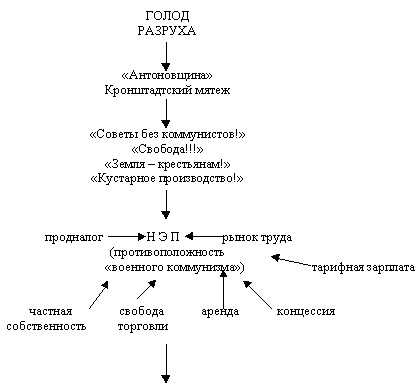 Итоги нэпаПодведение итогов урока.VI. Домашнее задание. Читать § 20, стр. 84-87 и ответить на вопросы. Читать дополнительный материал. 1. В чем состояли причины перехода к новой экономической политике? Согласны ли вы с мнением о том, что введение нэпа было решением вынужденным? 2. Охарактеризуйте основные мероприятия нэпа. Что нового появилось в экономической политике большевиков по сравнению с периодом «военного коммунизма»? 3. Согласны ли вы с характеристикой нэпа как простого отступления? как возврата к элементарным нормам рынка и как простого отступления? как возврата к элементарным нормам рынка и рыночной экономики? 4. Охарактеризуйте результаты нэпа в экономической сфере к 1927-1928 гг. 5. В чем вы видите парадоксы нэпа? Какие противоречия порождала нэповская модель развития страны?Литература: А.А. Данилов, Л.Г. Косулина, А.В. Пыжиков. История России XX - начало XXI века: Учеб. для 9 кл. общеобразоват. учреждений / 10-е изд. - М.: Просвещение, 2003. Миннигалиев Н.Х. Энциклопедическое издание по истории района. Край родной, навек любимый: – Уфа: Мир печати, 2011.Мунчаев Ш.М., Устинов В.М. История России. - М.: ИНФРА•М-НОРМА, 1997.                                                                      Отечественная война 1812 годаШамшиева В.И., МБОУ СОШ №8 г. БирскЦели урока:- рассказать о ходе Отечественной войны, героической обороне российского населения, выяснить, в чем заключается ее народный характер;- воспитывать чувство гордости и любви к Родине на примерах подвигов российского народа;- развивать навыки работы с документами, с картой, умения определять, сравнивать и объяснять понятия.ПЛАН УРОКАВторжение Наполеона в Россию.Бородинское сражение.Совет в Филях и оставление Москвы.Отступление и гибель «Великой армии».Оборудование: карта «Отечественная война 1812 года», документы, учебник, иллюстрации. ХОД УРОКА                            “Умереть – так только за Отчизну,
                                  Жить – так только Родиной дыша”.                                              Муса ДжалильВступительное слово учителя: Эти слова Мусы Джалиля сегодня мы посвящаем доблести, мужеству, горячей любви к Родине русского народа в войне 1812 года. Мы перелистаем героические страницы тех великих событий и убедимся, что потомки помнят своих героев. Шесть месяцев 1812 года, в которые наполеоновская армия вторглась в пределы России, дошла до Москвы, вступила в русскую столицу, а затем была изгнана с территории нашей страны, во многом определили характер эпохи. Проблемное задание. А мы с вами попробуем к концу урока определить характер самой войны и главную причину победы, а также ответить на вопрос А.С. Пушкина: “Гроза двенадцатого года   Настала – кто тут нам помог?   Остервенение народа,    Барклай, зима иль русский бог?”.1. Вторжение Наполеона в Россию. Давайте попытаемся решить, с какой же целью Наполеон напал на Россию? Определить это нам поможет документ.Приказ Наполеона при переходе армии через Неман. 10 июня .Солдаты! Вторая польская война началась. Первая окончилась в Фридланде и в Тильзите. В Тильзите Россия поклялась быть в вечном союзе с Франциею и в войне с Англиею. Ныне она нарушает свои клятвы. Она не желает дать никакого объяснения в странных своих поступках, покуда французские орлы не отойдут за Рейн и тем не покинут своих союзников на ее произвол. Россия увлечена роком. Судьбы ее должны свершиться. Не думает ли она, что мы переродились? Или мы более уже не солдаты Аустерлица? Она постановляет нас между бесчестием и войною. Выбор не может быть сомнителен. Идем же вперед, перейдем Неман, внесем войну в ее пределы. Вторая польская воина будет для французского оружия столь же славна, как и первая. Но мир, который мы заключим, принесет с собою и ручательство за себя и положит конец гибельному влиянию России, которое она в течение пятидесяти лет оказывала на дела Европы.                                                                                                     Наполеон.(“Отечественная война ” Сб. документов и материалов 
М.-Л.: Изд-во ЛН СССР, 1941, с. 14.)Вопросы:1) Каковы причины войны, по словам Наполеона? 2) А почему в документе упоминается Фридланд, Аустерлиц, Тильзит?Вывод: Наполеон открыто говорит о том, что не желает иметь в Европе государство сильнее, чем Франция. Да действительно, Наполеон писал: “Надо отбросить русских в их льды, чтобы в течение 25 лет они не вмешивались в дела цивилизованной Европы”. Вопрос: Исходя из причин, определите характер войны. (захватнический)Задание: Наполеон и Александр I готовились к войне. Давайте сравним численность армий России и Франции накануне Отечественной войны 1812 года.Используя карту, опираясь на текст учебника - сравните русскую и французскую армии: численность, расположение и внесите данные в таблицу.Вопрос: Ознакомившись с численностью и расположением армий, давайте составим прогноз: каков должен быть итог войны? Сделайте вывод и объясните, почему. (Ответы детей: победа французов. Французская армия: во-первых, в 2 раза превосходила по численности русскую армию, во-вторых, русская армия была разрознена и растянута вдоль западной границы.)Вопрос: Исходя из слов Наполеона определите, куда он хотел нанести основной удар. Наполеон говорил: “Если я займу Киев, я возьму Россию за ноги; если я овладею Петербургом, я возьму за голову; заняв Москву – я поражу её в сердце”.Документ.Александр I: Мы готовились к войне, но нападение было неожиданным. Русская армия располагала лишь 210 тыс. солдат и офицеров. Она была разделена на три части и рассредоточена вдоль западной границы.1-ую армию возглавлял военный министр М.Б. Барклай де Толли. Размещалась она вдоль реки Неман. В Белоруссии располагалась 2-ая армия П.И. Багратиона. Киев прикрывала 3–я армия А.П. Тормасова. Предполагалось, что Наполеон будет наступать на Петербург. Поэтому существовал план генерального сражения вблизи границы /работа с картой/ силами 1-й армии при поддержке армии Багратиона. Вскоре я уехал из армии, а общее руководство войсками осуществлял военный министр Барклай-де-Толли.Послушаем информационную справку о генералах, возглавлявших русскую армию. Прошу зачитать историческую справку об этих полководцах. Теперь вспомним основные события Отечественной войны 1812 года. В ночь на 12 июня 1812 года Наполеон с армией в 420 тыс. человек перешел реку Неман и вторгся в пределы России 22 июля в Смоленске соединились армии Барклая де Толли и Багратиона. Сражение под Смоленском продолжалось с 4 по 6 августа. Русские не отступали ни на шаг, дрались, как львы. Французы ломились в ворота, бросались на валы, но не могли овладеть городом. Тогда Наполеон приказал жечь город, который не смог взять грудью. 7 августа русские войска оставили разрушенный и горящий город.8 августа главнокомандующим русской армии был назначен Кутузов. Александр I не любил Кутузова, не мог простить ему поражения под Аустерлицем, не мог простить самостоятельности и популярности, однако был вынужден уступить.24 августа под Москвой у д. Шевардино произошел бой. Редут на левом фланге мешал развернуться французам. Наполеон приказал уничтожить его. Атаки следовали одна за другой, но французы, несмотря на огромный численный перевес, не смогли овладеть укреплением, к ночи русские войска отступили на главные позиции. Бой у Шевардина позволил закончить оборонительные работы на Бородинской позиции. Здесь Наполеон был ранен в ногу во время вылазки для проведения разведки. 26 августа 1812 года у с. Бородино в  от Москвы произошло генеральное сражение.2. Бородинское сражение.Задание: откройте карту-схему, найдите следующие объекты 1. Ставки – М.И. Кутузова и Наполеона.2. Смоленские дороги: старую и новую.3. Села – Семеновское, Шевардино.4. Батарею Багратиона.5. Батарею Раевского.Вопрос: Как вы думаете, почему Кутузов для сражения выбрал Бородинское поле?Учитель зачитывает приказ Наполеона: «Воины! Вот сражение, которого вы желали. Победа в ваших руках: она нужна нам. Она доставит вам изобилие, хорошие зимние квартиры и скорое возращение в отечество. Действуйте так, как действовали под Аустерлицем, при Фридланде, Витебске и под Смоленском, и позднее потомство вспомнит с гордостью о подвигах ваших в этот день. Да скажут о каждом: и он был в великой битве под стенами Москвы».Обращение М.И. Кутузова: «Вам придется защищать землю родную, послужить верой и правдой до последней капли крови. Каждый полк будет употреблен в дело, Вас будут сменять, как часовых, через каждые два часа. Надеюсь на вас!»Вопрос: Чем отличаются обращения командующих армий к своим солдатам?Накануне сражения по обычаю надели чистое белье, заботливо чистили ружья, точили штыки. Ночью священники пронесли по лагерю чудотворный образ Смоленской Божьей Матери – заступницы Русской земли. За образом со слезами на глазах шел Кутузов, с ним весь штаб. На пути иконы Смоленской Божьей Матери на коленях стояли тысячи солдат и офицеров.Лишь солнце опалило пушкиИ леса синие верхушки,Французы тут как тут…Началось сражение.Около 6 часов солдаты сдерживали натиск врага. 7 раз французская пехота и конница атаковала Багратионовы флеши. Наполеон посылал против Багратиона своих лучших маршалов – Даву, Нея, Мюрата. Вот снова под барабанный рокот двинулись на русские укрепления закалённые в десятках сражений полки. Восхищенный отвагой врага, Багратион крикнул: «Браво, браво!» - и бросил на них в штыковую атаку русских егерей и гренадеров. И французы не выдержали, отхлынули снова. Получив подкрепление, французы ринулись на флеши. Страшный бой завязался из-за Семеновских флешей. В течение нескольких часов флеши переходили из рук в руки. Здесь гремело 700 орудий, русские и французы не раз вступали в рукопашный бой. Именно здесь пал смертельно раненный князь Багратион. Под градом пуль он был унесен с Бородинского поля.Но «чудо-богатыри» еще держались. Только когда защитников осталось совсем немного, французы захватили флеши. Жестокие бои шли и за Курганную высоту, где размещалась русская батарея под командованием генерала Н.Н. Раевского. Ценой больших потерь неприятель также взял Курганную высоту, но этот успех не дал ему особого преимущества, потому что русские успели откатить пушки на новое место и открыли оттуда сокрушительный огонь. Батарея Раевского продолжала действовать! Была середина дня. И настроение Наполеона быстро и сильно изменилось. Дело в том, что его прославленные военачальники просили прислать подкрепление, дать гвардию. Но Наполеон не мог выполнить их просьбу, так как кавалерия Уварова и Платова неожиданно напала на обоз и дивизию.Вопрос: Как вы считаете, кто победил в Бородинском сражении? Есть разные мнения историков, вы должны найти свой аргументированный ответ.Кто победил в Бородинской битве? Мнение историков:«Чья это победа? На мой взгляд, ничья. Ни Наполеон, ни Кутузов не добились главных целей. Французский полководец намеревался разгромить русскую армию и заставить Россию заключить выгодный для него мир. Кутузов ставил задачей отстоять Москву». Б.С. Абалихин«Победа моральная была бесспорна. А в свете дальнейших событий можно утверждать, что и в стратегическом отношении Бородино оказалось русской победой все-таки большей, чем французской». Е.В. Тарле«Действительно, с точки зрения материальной, Наполеон был вправе объявить себя победителем: он захватил все основные пункты русской позиции». Н.А. ТроицкийУчитель зачитывает еще документ «Утром мы были изумлены: русская армия исчезла. Какое грустное зрелище представляло поле битвы! Никакое бедствие, никакое проигранное сражение не сравняется по ужасам с Бородинским полем, на котором мы остались победителями. Все потрясены и подавлены. Армия неподвижна, она теперь больше походит на авангард. Многие солдаты отправляются в окрестности искать пропитания или дров.Решительно ни на одном поле сражения я не видел до сих пор такого ужасного зрелища. Куда ни посмотришь, везде трупы людей и лошадей, умирающие, стонущие и плачущие раненые, лужи крови, кучи покинутого оружия; то здесь, то там сгоревшие или разрушенные дома.Огромная площадь трех главных редутов взрыта ядрами; на ней виднеются тела, разбросанные члены, глубокие ямы, вырытые снарядами, с погребенными на дне их трупами. Ясно видны те места, где разорвавшимся снарядом разбиты лафеты пушек, а кругом убиты все - люди и лошади. В некоторых местах битва была такой ожесточенной, что трупы нагромождены там кучами. Солдаты роются не только в мешках, но и в карманах убитых товарищей, чтобы найти какую-нибудь пищу. Говорят, что Наполеон велел переворачивать трупы офицеров, чтобы определить, чем они убиты. Почти все изранены картечью. Трудно представить себе что-нибудь ужаснее внутренних частей главного редута. Кажется, что целые взводы были разом скошены на своей позиции и покрыты землей, взрытой бесчисленными ядрами. Тут же лежат канониры, изрубленные кирасирами около своих орудий; погибшая тут почти целиком дивизия Лихачева, кажется, и мертвая охраняет свой редут.Иногда под кучами мертвецов завалены раненые, призывов и стонов которых никто не услыхал в течение ночи. С трудом извлекают некоторых из них. Одежда и оружие - все покрыто грязью и кровью; штыки согнулись от ударов по лошадям».                                                                          Французский офицер БоссеВопрос: Можно ли считать французов победителями?Бородино – это одна из ярких страниц истории Отечества, наверное, и вы испытывали какие-то чувства, изучая данный вопрос. Вы - люди неравнодушные, у вас есть гражданская позиция, а главное - в вас живет чувство патриотизма, а также сострадание и милосердие.Наполеон был опытным полководцем. Слава его гремела по всему миру. Он считался непобедимым и действительно до похода в Россию не знал поражений. На его счету было почти 50 побед. Но бородинскую битву он своей победой не считал.«Самое страшное из моих сражений, - признавался Наполеон, - то, которое я дал под Москвой. Французы показали себя в нём достойными одержать победу, а русские стяжали (заслужили) право быть непобедимыми». «Я участвовал не в одной кампании, но никогда еще не участвовал в таком кровопролитном деле и с такими выносливыми солдатами, как русские».Итак, продолжим, следующее крупное событие Отечественной войны – совет в деревне Фили.3. СОВЕТ В ФИЛЯХ И ОСТАВЛЕНИЕ МОСКВЫ.1. Работа с документом. Вопрос по документу: 1) Какова была главная цель военного совета в Филях? 2) Какое решение было принято на нем? 3) Каковы были причины принятия этого решения?2 сентября русские войска прошли через Москву, а французы в неё вступили и нашли древнюю столицу покинутой и опустошённой. Все запасы, приготовленные для войска, уничтожены; имущество вывезено. Все жители поспешно бежали в ближайшие к Москве города. Наполеон ждал торжественной встречи от населения Москвы, но он жестоко обманулся в своих ожиданиях. Москва была охвачена огнём. Он стоял на Поклонной горе и ожидал ключи от города. Так его встречали в Берлине, Вене, Милане, преподнося золотые или серебряные ключи от города на атласных подушечках. Нет, не пошла Москва мояК нему с повинной головою.Не праздник, не приемный дар,Она готовила пожарНетерпеливому герою.              А.С. ПушкинНаполеон, вступив в Москву, объявил ее трофеем – в городе не осталось местных властей, и «военный трофей» означало, что город отдается на разграбление. Грабила вся армия Наполеона – разворованы были даже захоронения царей в Архангельском соборе Кремля.Результатом разбоя стало резкое падение дисциплины, обычно очень высокой во французской армии. Солдаты не слушались не только офицеров, но и генералов. Кроме того, прибавилась еще одна проблема: обострились национальные отношения в «Великой армии». Немцы враждовали с поляками, итальянцы с хорватами.На что рассчитывал Наполеон в эти дни? Захватив Москву и поразив ее в самое сердце, он был уверен, что добьется мира. В Москве армия получает зимние квартиры, а весной продолжает войну. Но то, что увидел Наполеон в Москве, было не похоже ни на Милан, ни на Рим.В тот же день запылали пожары в разных частях города. Пожар Москвы стал символом самопожертвования русского народа, готового в борьбе своей идти до конца.Наполеон понял, что Москва – это ловушка, в которую заманил его Кутузов. И чем дольше он будет здесь оставаться, тем скорее он лишится своей армии. Теперь свои правила диктовал Кутузов.А в это время русская армия совершила блистательный маневр. Отступив по Рязанской дороге на восток, она внезапно развернулась на юг и стала лагерем у села Тарутино. 4 октября Наполеон сделал последнюю попытку, направил к Кутузову в Тарутино бывшего посла в России генерала Лористона. Но эта попытка окончилась ничем. Кутузов ответил решительно: «Мне запрещено даже произносить слова: перемирие и мир!» Итак, французы в Москве, давайте определим дальнейшие пути действия Наполеона. Первый путь: Зимовать в Москве.Второй путь: Подписать мир с Россией.Третий путь: Зимовать на юге России. Четвертый путь: Выход из Москвы. Вывод учащихся: остаться зимовать в Москве Наполеон с армией не мог, мир русские не подписывали, на юг прорваться французы не смогли. Осталось одно направление – отступать.4. Отступление и гибель «Великой армии».В горящей Москве оставаться было опасно, и ночью он приказал оставить Москву и отступать на юг. Под Малоярославцем произошло еще одно сражение. Малоярославец 8 раз переходил из рук в руки, но и здесь Кутузов одержал победу. За это Александр I наградил Кутузова шпагой с алмазом и лавровым венком, а французы были вынуждены отступить по разоренной ими Смоленской дороге, неся огромные потери в сражениях с русской армией. Задание: По документам сделайте вывод, какие проблемы испытывала французская армия при отступлении. Документы:1) «Мы прошли самую скверную и бесплодную дорогу; лошади, павшие на дороге, тут же съедались». Офицер Бонне.2) «Холод увеличивается, истощение солдат, еще ничего не евших, таково, что многие падают в обморок; другие почти не в состоянии нести оружие, но, тем не менее, желают боя, чтобы согреться, а может быть, надеются найти смерть, которая избавит их от этой долгой агонии». Офицер Ложье3) «Нет сомнения, что недостаток продовольствия способствовал деморализации войск, подрывая их силы, и что обильная горячая пища парализовала бы действия холода». Офицер Тирион4) «К столь многочисленным бедствиям следует присоединить еще сонмы казаков и вооруженных крестьян, которые окружают нас. С каждым днем становится все холоднее, и вскоре мороз должен соединится с голодом, чтобы уничтожить нашу армию, эту армию, которая была столь прекрасною при переходе через Неман!» Офицер Франсуа(Ответы детей)Кульминацией Отечественной войны . было сражение при Березине, которое завершилось разгромом наполеоновской армии. Именно на Березине и была поставлена окончательная точка в «русском походе» Наполеона. Армия практически перестала существовать. Спасаясь бегством, непобедимый Наполеон ускакал в карете в Париж. А французских солдат ещё долго ловили в лесах партизаны, так бесславно для захватчиков закончилась война. Когда русские войска подошли к границе, солдаты приветствовали Кутузова криками: «Ура спасителю России!» На что Кутузов ответил: «Не мне эта честь, а славному русскому солдату». И приказал бросить перед солдатами захваченные у врага французские знамёна. «Каждый из вас спаситель Отечества», - сказал Кутузов и поклонился солдатам. В декабре 1812 года Кутузов доложил императору Александру I: «Война закончилась за полным истреблением неприятеля». 25 декабря Александр I подписал Манифест об окончании войны.Вопрос: Таким образом, каков итог войны для России? (полная победа)В начале войны, 12 июня, перешли русскую границу 420 тысяч французов, у Бородино сражались 135 тысяч, а при отступлении через реку Березину обратно переправились жалкие 10 тысяч человек.Вопрос: Кто же мог нанести такой урон французам?(С первых дней войны народ включился в борьбу с захватчиками, создавались партизанские отряды, ополчения. А после того как была оставлена Москва, партизанское движение начинает стремительно шириться.)Вопрос: Кто такие партизаны? Кого из партизан вы знаете? Партизан - член народного вооруженного отряда, самостоятельно действующего в тылу врага.Д. Давыдов, Герасим Курин, Александр Фигнер (владея французским языком) собирал ценные сведения в тылу врага, в том числе и в захваченной Москве. Все слои населения: дворяне, горожане, духовенство, крестьяне - независимо от положения в обществе - встали на защиту страны. В числе ополченцев были представители Самарско-Симбирского ополчения, сформированного в конце 1812 года, 10 тысяч воинов участвовали в боевых действиях на Украине. Вопрос: Партизанское движение называли «малой войной». Как вы думаете, какой смысл вкладывался в эту фразу?Идея создания партизанских отрядов принадлежала Денису Васильевичу Давыдову, который еще перед Бородинским сражением добился у Кутузова разрешения перейти к партизанским действиям и начал их с отрядом в 130 всадников. Быстрые успехи партизан убедили Кутузова в целесообразности этой «малой войны». На подмосковной земле сражались отряды под командованием Дорохова, Сеславина, Фонвизина, Ефремова и других офицеров. По приказу Кутузова было создано и направлено в тыл врага более 10 армейских партизанских отрядов. Но кроме армейских отрядов в тылу действовали крестьянские партизанские отряды. Обида за терзаемую родину, жажда мести за сожженные деревни, за разграбленную Москву, желание наказать непрошеных завоевателей заставили крестьян взяться за оружие, а то и просто за вилы, топоры, косы и направить их против врага.Народы Башкортостана тоже внесли свой вклад в дело победы. Башкиры всегда гордились своим массовым участием в Отечественной войне ., где, по их словам, «доказывали преданность и усердие Отечеству». Когда началась Отечественная война ., не только воины, но и весь башкирский народ был охвачен небывалым патриотическим подъемом, что выразилось прежде всего в формировании новых полков, в желании участвовать в освобождении Родины. На войну вместе с мужьями шли даже женщины. Сохранились сведения об участии в Отечественной войне и заграничных походах русской армии жен башкирских воинов, например, башкирки Янтури, награжденной за героизм боевой медалью. Проявляя чувство патриотизма, ответственности, население края собирало деньги на нужды войны. Уже к 15 августа . башкиры, тептяры и мишари пожертвовали в пользу армии 500 тысяч рублей. Добровольные взносы продолжались и в сентябре. Башкирский народ собрал и подарил армии 4139 лучших строевых лошадей. Башкирские воины принимали участие в сражениях при Тарутино, Малоярославце, в известном Бородинском сражении, прикрывали от неприятеля дорогу на Петербург, Украину. Часть документов о башкирских воинах попала даже в сборник документов главнокомандующего М.И. Кутузова.Французы отмечали удивительную меткость и смелость «северных амуров». Так, в своих мемуарах французский генерал Марбо писал, что «амуры» двигались без всякого построения и никакая дорога их не затрудняла, они носились вокруг «французских войск точно рои ос», прокрадываясь повсюду. «Настигнуть их было очень трудно, атаки… постоянно повторялись… с громкими криками они пускали тучи своих стрел…». Ответ на проблемное задание, поставленное в начале урока:Учитель:- “Отечественная война 1812 года закончилась. Так “кто же нам помог? Остервенение народа, Барклай, зима, иль русский Бог?” (слова из эпиграфа урока) - Кто сыграл главную роль в победе над врагом? Кто же уничтожил эту многочисленную армию врага? - Какая была война, подберите слова-характеристики. Почему война названа Отечественной, как бы вы по-другому назвали войну? (народная, отечественная, справедливая, освободительная) С тех пор прошло 200 лет. Подвиг наших предков не забыт. Вновь и вновь мы обращаемся к тем дням, чтобы проникнуться высоким чувством гордости за ратные деяния тех, кто отстоял нашу свободу, кто проявил чудеса отваги, героизма и самопожертвования. В Москве в честь победы русских войск в войне 1812 года воздвигнута Триумфальная арка, открыт музей-панорама «Бородинская битва». В Смоленске сооружен памятник героям Отечественной войны 1812 года. Народная память избирательна, и такие события, такие героические времена она хранит вечно.Закрепление: Восстановите хронологическую последовательность событий:1 а) Переход Наполеона через Неман 5 б) Бородинское сражение 3 в) Назначение Кутузова главнокомандующим ) Шевардинское сражение 6 д) Совет в Филях 2 е) Смоленское сражение 7 ж) Пожар Москвы ДЗ. Письменно ответить на вопрос: Каково было значение Отечественной войны?Используемые материалы:Андрюшина О.В. Систематизация и обобщение знаний, умений, навыков по теме "Отечественная война 1812 года".Казакова В.А. Тема урока "Отечественная война 1812 года". 8-й класс.Плотников Р.Ф. Методическая разработка урока по теме "Отечественная война 1812 года".Сиянко В.Н. Урок "Патриотизм и мужество русского народа в войне 1812 года. Лебедева Л.М. Урок по теме "Отечественная война 1812 года".Фоменко Е.М. Урок истории в 8-м классе по теме "Отечественная война ."РАЗДЕЛ III.ОбществознаниеИзучение предмета «Обществознание» в современных условияхБобылева Н.М., к.и.н., 
доцент кафедры истории и обществознания
 ИРО РБСегодня перед учителями обществознания общеобразовательных учреждений Республики Башкортостан стоит нелегкая задача – переход на стандарты нового поколения. Закон РФ «Об образовании» (№309-Ф3 в редакции от 01.12.2007) определяет особенности ФГОС общего образования второго поколения: стандарт должен представлять собой совокупность трех систем требований к структуре основных образовательных программ; к результатам их освоения; к условиям реализации программ. Предъявляются требования и к результатам обучения и освоения содержания курса по обществознанию. Выпускник основной школы в ходе образовательного процесса должен достичь личностных, метапредметных и предметных результатов. Личностными результатами выпускников основной школы, формируемыми при изучении содержания курса по обществознанию, являются: мотивированность и направленность на активное и созидательное участие в будущем в общественной и государственной жизни; заинтересованность не только в личном успехе, но и в развитии различных сторон жизни общества, в благополучии и процветании своей страны; ценностные ориентиры, основанные на идеях патриотизма, любви и уважения к Отечеству; на отношении к человеку, к его правам и свободам как высшей ценности; на признание равноправия народов и т.д..Метапредметные результаты изучения обществознания выпускниками проявляются в: умении сознательно организовывать свою познавательную деятельность (от постановки цели до получения и оценки результата); в умении объяснять явления и процессы социальной действительности с научных, социально-философских позиций; рассматривать их комплексно в контексте сложившихся реалий и возможных перспектив; в способности анализировать реальные социальные ситуации, выбирать адекватные способы деятельности и модели поведения в рамках реализуемых основных социальных ролей (производитель, потребитель); овладении различными видами публичных выступлений (высказывания, монолог, дискуссия) и следовании этническим нормам и правилам ведения диалога; умении выполнять познавательные и практические задания, в том числе с использованием проектной деятельности на уроках и в доступной социальной практике.Предметные результаты освоения выпускниками содержания программы по обществознанию: в сфере познавательной - целостное представление об обществе и о человеке, знание ряда ключевых понятий базовых для школьного обществознания, умение находить нужную социальную информацию в различных источниках; в сфере ценностно-мотивационной - знание основных нравственных и правовых понятий, норм правил; понимание побудительной роли мотивов в деятельности человека; приверженность гуманистическим и демократическим ценностям, патриотизму и гражданственности; в сфере эстетической - понимание специфики познания мира средствами искусства в соотнесении с другими способами познания; понимание роли искусства в становлении личности и в жизни общества; в сфере коммуникативной - знание определяющих признаков коммуникативной деятельности в сравнении с другими видами деятельности; знание новых возможностей для коммуникации в современном обществе, умение использовать современные средства связи и коммуникации для поиска и обработки необходимой социальной информации; умение взаимодействовать в ходе выполнения групповой работы, вести диалог, участвовать в дискуссии, аргументировать собственную точку зрения.Чтобы идти в ногу со временем, учителю необходимо повышать методическое мастерство, владеть современными образовательными технологиями.В данном разделе учителя могут ознакомиться с методическими разработками уроков по обществознанию и права, в которых можно увидеть использование элементов инновационных технологий, таких как: развитие критического мышление, метод-кейс, урок-игра. Вышеупомянутые технологии предполагают на уроках системно-деятельностный подход, что позволяет качественно и самостоятельно формировать учебные компетенции обучающихся общеобразовательных учреждений. С нашей точки зрения, уроки Лукмановой Р.Р., Тарасова А.Н., Васильевой О.Ф., Килдегушевой Н.М., Файзуллиной Д.Р. отобраны не случайно, они соответствуют требованиям ФГОС.Желаем творческих успехов!Труд с точки зрения закона  Лукманова Р.Р., МОБУ СОШ №13 г. НефтекамскЦель урока: добиться понимания учащимися того, что труд является необходимым условием существования и развития человека и общества.Задачи урока: сформировать у учащихся представление о правах и обязанности работника и работодателя; объяснить значение понятий: «работодатель», «трудовой договор», «заработная плата»; продолжить формирование умений работы с документами, анализировать их, делать выводы; воспитывать уважение к социальным нормам, к труду.Тип урока: урок применения и совершенствования знаний.Форма урока: проблемный урок с использованием технологии критического мышления.Оборудование:1. Раздаточный материал - Конституция РФ, Всеобщая декларация прав Человека. 2. Рабочие тетради учащихся. 3. Оформленная классная доска с планом урока, основными понятиями, домашним заданием. 4. Учебник Кравченко А.И. 6 класс.Эпиграф к уроку:  Без труда не вынешь и рыбку из пруда.	         Работа не волк, в лес не убежит.План и ход урока:I. Организационный моментII. Проверка домашнего задания- Индивидуальная работа у доски: объяснить значение понятий: рынок, молодёжная экономика, карманные деньги, бюджет, бизнес.- Актуализация знаний:1. Каким был труд детей в разные исторические эпохи?2. Как вы думаете, надо ли подросткам трудиться и зарабатывать свои деньги?3. Какие качества воспитывает у подростков трудовая деятельность?III. Изучение новой темыЭпиграфом сегодняшнего урока являются пословицы: «Без труда не вынешь и рыбку из пруда», «Работа не волк, в лес не убежит» (определение проблемы урока)Проблема: Труд - необходимость? Как трудовая деятельность регулируется законом?Слова учителя: Трудолюбие оценивается народом как одно из важных качеств человека. Народ сложил много пословиц о труде.- Какие пословицы о труде вам известны? Учащиеся вспоминают пословицы: «Терпение и труд всё перетрут», «Любишь кататься, люби и саночки возить».В современном мире значение и важность труда возрастает, поэтому право на труд закрепляется в международных правовых документах.1948 г., 10 декабря - принята Всеобщая декларация прав человека Генеральной ассамблеи ООН.- Работа с документом Задание 1. Найдите статьи, в которых провозглашено право на труд.Ст. 23.В современной России действуют много законов, регулирующих труд человека.- Работа с документом - Конституция РФ.Важным законом, регулирующим трудовою деятельность в нашей стране, является Трудовой кодекс РФ.- Права и обязанности работодателя и работника.- Правила приема на работу.- Правила заключения трудового договора и его расторжения.- Продолжительность труда и отдыха.- Ответственность за нарушение трудовой дисциплины.С какого возраста можно трудоустраиваться?- с 16 лет - по общим правилам                		> согласие родителей,- с 14 лет – в свободное от учебного время 		> органов опеки - раньше с 14 лет – концерты, рекламы, кино     	> и попечительстваПри устройстве на работу заключается трудовой договор.– работа с учебником. С. 63-64.- беседа по прочитанному1. Что такое трудовой договор?Трудовой договор – письменное соглашение между работодателем и работником, согласно которому работник обязан выполнять свои трудовые функции.2. Какие права и обязанности имеет работодатель? Работник?3. Какие качества ценятся в работниках?4. Когда может быть расторгнут Трудовой договор?Работа с документом с. 67.- Почему нужны эти документы?Слова учителя:Продолжительность рабочего времени по Трудовому кодексу РФ:40 ч. в неделю – 8 ч при 5-дневке.Выходные – 1 при 6-дневке, 2 – при 5-дневкеОтпуск - 28 календ. днейПраздничные дни - стр. 65 (работа с учебником)Пенсия: женщины – с 55 лет, мужчины – с 60 лет     Продолжительность рабочего времени для несовершеннолетних:15-16 лет, если только работают – 5 ч.16-18 лет, если только работают – 7 ч.14-16 лет, если и учатся, и работают - 2,5 ч.16-18 лет, если и учатся, и работают - 3,5 ч.IV. Закрепление: Давайте вернёмся к нашей проблеме. Труд - необходимость? Как трудовая деятельность регулируется законом? Совпадает ли народная мудрость с законами о труде?Вывод: Труд является необходимым условием существования, развития человека и общества. Трудовая деятельность от человека требует умственных и физических усилий. Трудовая деятельность способствует созданию материальных и духовных ценностей, необходимых для полноценной жизни людей.V. Домашнее задание: подготовиться к письменной работе по теме «Экономика в нашей жизни»; повторить понятия.Основные принципы правового государства и их реализацияв условиях современной РоссииТарасов А.Н., преподаватель УУИ Цели занятия: Углубление, закрепление и обобщение знания учащихся о государстве, его структуре, типах и значении для функционирования и развития общества.Формирование у учащихся умения использовать и анализировать различные источники правового и информативного характера, относящиеся к политической сфере деятельности государства; умение применять их на практике.Способствовать формированию элементов правовой культуры и правосознания.Понятия: правовое государство, права человека, правовая культура, правосознание, правовой нигилизм, декларация, конвенция, приоритет, легитимность, социальная справедливость. Нормативные документы: Конституция РФ, Конституция РБ, Всеобщая Декларация права человека, КоАП, материалы СМИ.Ход урокаВступительное слово учителя: На предыдущих занятиях мы разбирали с вами различные формы и типы государств. Мы знаем, что наше государство является федеративным по национально-территориальному устройству; по способу организации высшей власти Российская Федерация – республика. Мы изучили также различные типы политических режимов, выделив среди них три основных: тоталитарный, авторитарный и демократический. Наиболее привлекательным из них, по общему мнению, является демократический, который дает наибольшие возможности для развития каждого человека как личности и способствует прогрессу всего общества. Мы также отметили, что наилучшие условия для жизнедеятельности человека, в том числе и его материального благополучия, создает социальное государство.Далее учащимся предлагается вернуться к сводной таблице основных типов государств.Сегодня мы рассмотрим правовое государство и его основные принципы, без соблюдения которых невозможно построить современное демократическое общество.Идея правового государства зародилась еще в древности. На протяжении столетий мыслители отстаивали гуманистические взгляды, в соответствии с которыми в обществе и государстве должны торжествовать не зло, насилие и произвол, а право и закон. Становление и развитие первых правовых государств относятся к XVIII-XIX вв. Конституция Соединенных Штатов была принята в 1787 г., Конституция Франции – в 1791 г.На сегодняшний день страны Западной Европы и Северной Америки в ходе своего исторического развития в большей степени, чем другие государства, приблизились к идеалу правового государства.Конституция Российской Федерации, принятая в 1993 г., также нацеливает наше общество на формирование правового государства.Учащиеся записывают определение: Правовое государство – это такое государство, при котором вся жизнь общества подчинена закону, обеспечивается равенство всех перед законом, где признаются и гарантируются права и свободы человека, соблюдается принцип равноправия и социальной справедливости.Далее записываются основные принципы правового государства:- верховенство и всеобщность закона в обществе- правовой характер самих законов- равенство всех перед законом и независимым судом- приоритет прав и свобод человека в обществе- взаимоответственность гражданина и государства- легитимность власти в обществе- разделение властейУчащиеся готовят тексты Конституции РФСейчас мы приступим к рассмотрению каждого из этих принципов и постараемся ответить на следующий вопрос: насколько в Конституции РФ закреплены принципы правового государства и как они реализуются в жизни?Итак, мы начинаем рассматривать тему с первой статьи Конституции, которая гласит: Ст. 1, п. 1. Российская Федерация – Россия есть демократическое федеративное правовое государство с республиканской формой правления.Выделяем и подчеркиваем тот факт, что в Конституции законодательно закреплены демократический и правовой характер нашего государства.I. Рассматриваем первый основополагающий принцип правового государства – верховенство и всеобщность закона в обществе.Это означает, во-первых, что только закон (а не отдельные лица и неведомственные приказы и инструкции) является нормой жизни общества. А во-вторых, что только законы страны являются обязательными для всех: не только для граждан, но и для самого государства, всех его органов и должностных лиц. Обращаем внимание учащихся на ст. 15 п.1, п. 2 Конституции. П. 2 (записываем в тетради): Органы государственной власти, органы местного самоуправления, должностные лица, граждане и их объединения обязаны соблюдать Конституцию Российской Федерации и законы.Далее учащимся дается задание: приведите примеры, факты, как этот принцип реализуется на практике (в реальной жизни). Часто учащиеся приводят факты о нарушении закона «О правах потребителя», нарушениях со стороны руководителей ЖКХ, а также должностных лиц правоохранительных органов.В ходе обсуждения конкретных примеров ставится следующий вопрос: что нужно сделать, чтобы не допускать подобных ситуаций? В итоге формируется общее мнение, что необходимо уметь защищать свои права, а для этого знать действующие законы, уважительно к ним относиться и действовать в соответствии с ними, то есть повышать свой уровень правовой культуры.Преподаватель может также отметить, что для российского общества в целом присуще такое явление, как правовой нигилизм – несоблюдение законов, неверие в их силу, неуважение к закону на всех уровнях. Почему так происходит? Ставится вопрос классу: а всегда ли мы соблюдаем нормы права? Оцените свое поведение в быту, в общественных местах.Для наглядности приводятся статьи из Кодекса РФ об административных правонарушениях, в частности, ст.12.29 п.1 и ст.12.20 п.1, п.2 – нарушение правил дорожного движения пешеходом…Ст. 20.20 п.1 – распитие пива и напитков … в общественных местах.Подобная постановка вопроса заставляет учащихся глубоко задуматься и провести самоанализ собственных поступков.Завершаем обсуждение первого принципа следующим выводом: чтобы в обществе складывались цивилизованные правовые отношения необходимо в первую очередь, чтобы все его граждане, в том числе и мы с вами, знали и соблюдали законодательство.II. Рассматриваем следующий принцип – правовой характер самих законов.Это означает, что законы страны должны отвечать международным правовым стандартам, быть гуманными и справедливыми, отражать волю народа и приниматься также в законном порядке. Учащиеся работают с текстом Конституции. Записывается ст.15, п.4.Общепризнанные принципы и нормы международного права и международные договоры Российской Федерации являются составной частью ее правовой системы.Преподаватель дает пояснение, что большинство статей Конституции, в первую очередь - касающихся прав человека (Гл. I и Гл. II Конституции), составлены на основе Всеобщей Декларации прав человека, принятой Генеральной Ассамблеей ООН 10 декабря 1948г. (ратифицирована Советским Союзом в 1989г.). Декларация, как известно, содержит минимальный объем прав и свобод, которыми должен обладать сегодня каждый человек во всех сферах общественной жизни, например, право на труд и образование, социальное обеспечение, свобода мирных собраний и ассоциаций, доступ к государственной службе, участие в управлении государственными и общественными делами, в культурной жизни страны и т.д. Упоминаются и такие важнейшие документы, как Заключительный акт системы Совещания по безопасности и сотрудничеству в Европе (СБСЕ, 1975) и Европейская Конвенция о защите прав человека и основных свобод (1950), а также дополнительные протоколы к Конвенции, принятые в рамках Совета Европы (СЕ). Российская Федерация с 1996 г. также является членом Совета Европы.В качестве примера преподаватель предлагает сравнить несколько статей из Декларации (Приложение 2) и найти аналогичные статьи в тексте Конституции РФ.Записывается статья 21 Декларации:П.1. Каждый человек имеет право принимать участие в управлении своей страны непосредственно или через посредство свободно избранных представителей.П.2. Каждый человек имеет право равного доступа к государственной службе в своей стране.  П.3. Воля народа должна быть основой власти правительства; эта воля должна находить себе выражение в периодических и нефальсифицированных выборах, которые должны проводиться при всеобщем и равном избирательном праве путем тайного голосования…В тексте Конституции учащиеся находят и сравнивают аналогичные статьи (ст. 3, ст. 32).Записываем следующую статью Декларации: Ст. 26, п. 1. Каждый человек имеет право на образование. Образование должно быть бесплатным, по меньшей мере, в том, что касается начального и общего образования. Начальное образование должно быть обязательным. Техническое и профессиональное образование должно быть одинаково доступным для всех на основе способностей каждого. Учащиеся выделяют ст. 43 Конституции и одновременно отмечают, что в Российской Федерации гарантируются бесплатность не только общего образования, но и среднего профессионального и - на конкурсной основе - высшего образования.Ст. 27 Декларации: Каждый человек имеет право свободно участвовать в культурной жизни общества, наслаждаться искусством, участвовать в научном прогрессе и пользоваться его благами.Ст. 44 Конституции РФ гарантирует это право своим гражданам, и учащиеся (выпускники УУИ), которым в ближайшее время предстоит трудиться в сфере культуры, без труда находят подтверждение реализации данного права (в процессе обучения они участвуют в различных республиканских, всероссийских и международных конкурсах музыкантов, художников; посещают театры, музеи, выставки).В завершение сравнительного анализа выводится заключение, что Конституция РФ имеет правовой характер с позиций международного права и закрепляет рассматриваемый принцип правового государства юридически.При обсуждении вопроса о реализации своих политических прав, в частности - права участия в свободных выборах, возникает проблемная ситуация. Дело в том, что большинство из них уже участвовали в выборах - депутатов Государственной Думы, состоявшихся 4 декабря 2011г. Поэтому они приводят различные примеры фальсификации результатов, вбросов, дополнительных бюллетеней и других нарушений. Возможно, они сами были свидетелями подобных ситуаций, но чаще всего они почерпнули информацию из интернета, газет, телевидения, от знакомых и друзей. Необходимо разъяснить им, что подобные действия членов избиркомов, председателей избирательных участков и других лиц, ответственных за проведение выборов, являются противоправными и наказуемыми в рамках «Закона о выборах», административного и уголовного кодексов. Преподавателю можно зачитать конкретные статьи КоАП: Ст. 5.16. Подкуп избирателей…Ст. 5.22. Незаконная выдача гражданину избирательного бюллетеня…Ст. 5.23. Сокрытие остатков тиражей избирательных бюллетеней…В случае обнаружения достоверных фактов нарушения избирательного процесса можно обращаться с заявлениями в вышестоящие инстанции: в территориальные избирательные комиссии (ТИК), в Республиканскую и Центральную избирательные комиссии, а также в органы прокуратуры и МВД.Можно отметить, что прокатившаяся по стране волна митингов и в целом протестное движение за «Честные выборы» являются примером защиты гражданами своего конституционного права.Предлагаемая форма обсуждения вопроса необходима для того, чтобы у молодых избирателей не сформировалось довольно распространенное мнение: «результаты выборов заранее предрешены», «от меня ничего не зависит» и т.п. В будущем, вполне возможно, они сами станут членами избирательных комиссий, либо будут участвовать в выборах в качестве наблюдателей.III. Рассматривая следующий принцип правового государства – равенство всех перед законом и независимым судом – следует учесть, что он вызывает острую эмоциональную реакцию учащихся, так как тесно связан с таким понятием, как социальная справедливость. По тексту Конституции учащиеся находят и зачитывают статью 19.Ст. 19 п. 1. Все равны перед законом и судом.п. 2. Государство гарантирует равенство прав и свобод человека и гражданина независимо от пола, расы, национальности, языка, происхождения, имущественного и должностного положения…Итак, убеждаемся, что данный принцип задекларирован в Конституции. Однако в реальной жизни он нарушается чаще всего.Учащиеся приводят различные факты, известные им из газет («Аргументы и факты», «Комсомольская правда», «Собеседник» и др.), из телевизионных передач с острой социальной направленностью – «Человек и Закон», «Момент Истины» и др. Иногда приводятся факты нарушения принципа равенства перед законом, почерпнутые ими из личного опыта общения с другими гражданами или представителями органов государственной власти.В различных формах высказываний просматривается мнение, что в нашем обществе чаще действует другой принцип: «Прав тот, у кого больше прав» (властных полномочий, денежных и материальных средств).Действительно, преподавателю бывает сложно противопоставить таким рассуждениям альтернативу. Ведь целый ряд должностных лиц (депутаты всех уровней, имеющие статус неприкосновенности, работники прокуратуры, суда и т.д.) законодательно выведены из-под действия правовой нормы, заложенной в данном принципе.В такой ситуации преподавателю следует привести достаточно веские аргументы, чтобы сформировать у учащихся позитивный взгляд на решение данной проблемы. Нужно объяснить им, что сам факт придания гласности подобных явлений формирует общественное мнение и нацеливает общество на борьбу с подобными негативными явлениями. Само государство предпринимает значительные усилия в этом направлении (принятие закона о борьбе с коррупцией, работа Комитетов и Комиссий Госдумы по проверке законов на антикоррупционную составляющую, декларации о доходах высших должностных лиц и т.д.).Можно привести конкретные примеры («дело ЮКОСа») или такие данные: «за время президентства Д. Медведева в стране было заведено 35 тыс. уголовных дел по коррупции» (Российская газета, 09.11.2011).     IV. Приоритет прав и свобод человека.      Учащиеся зачитывают вторую статью Конституции: Человек, его права и свободы являются высшей ценностью. Признание, соблюдение и защита прав и свобод человека и гражданина – прямая обязанность государства.Преподаватель дает пояснение, что данная статья закрепляет одно из главных положений Конституции – высшей ценностью в нашей стране является человек. В статье второй этот принцип дан в общем виде, конкретные права и свободы человека перечислены в других статьях Гл. II Конституции. Среди основных гражданских прав и свобод первым следует назвать право на жизнь, которое отражено в статье 20 Конституции (учащиеся записывают ст. 20). Это конституционное закрепление права на жизнь требует от государства значительных усилий со стороны правоохранительных органов в борьбе с терроризмом и другими преступлениями, посягающими на жизнь человека. Большая работа в этом направлении проводится на предприятиях, где обеспечение техники безопасности снижает производственный травматизм; органами здравоохранения - с целью уменьшения смертности, особенно детской.В качестве примера можно привести ситуацию в нашей стране, сложившуюся летом 2011г., когда на значительной территории бушевали пожары. Для их ликвидации и, в первую очередь, для спасения людей были задействованы значительные силы и средства государства (МЧС, пожарные службы, медицинская служба, транспорт, связь и т.д.). Впоследствии всем пострадавшим была оказана материальная поддержка и построено новое жилье. Подобные примеры учащиеся могут привести самостоятельно. Если возникают вопросы по реализации прав в социальной, экономической и других сферах, то рассмотрение их требует значительного времени, и преподаватель может предложить перенести обсуждение на следующее занятие.Можно напомнить учащимся, что в случае нарушения их конституционных прав они могут обращаться за защитой в высшие судебные инстанции вплоть до Конституционного суда и Европейского суда по правам человека (г. Страсбург, Франция).V. Взаимоответственность государства и личности.Права человека становятся реальностью лишь тогда, когда они неразрывно связаны с обязанностями и ответственностью людей. Иначе они превращаются в перечень благих пожеланий. Права и обязанности, как две стороны одной медали, взаимообуславливают существование друг друга. Граждане обязаны соблюдать законы, уважать права и свободы других лиц, сохранять природу и т.д. Те же, кто не выполняет своих гражданских обязанностей, справедливо подвергаются принуждению и наказанию. Учащиеся находят и зачитывают статьи Конституции:Ст. 57. Каждый обязан платить законно установленные налоги и сборы.Ст. 58. Каждый обязан сохранять природу и окружающую среду, бережно относиться к природным богатствам.Ст. 58. п.1. Защита отечества является долгом и обязанностью гражданина Российской Федерации.Государство тоже ответственно перед личностью и обществом за надлежащее исполнение своих функций. Формы этой ответственности различные: достоверная информация для граждан (например, о причинах и масштабах экологических бедствий), отчеты органов власти, судебное обжалование действий должностных лиц и другие формы. Для примера приводятся статьи Конституции: Ст. 52. Права потерпевших от преступлений и злоупотреблений властью охраняются законом. Государство обеспечивает потерпевшим доступ к правосудию и компенсацию причиненного ущерба.Ст. 53. Каждый имеет право на возмещение государством вреда, причиненного незаконными действиями (или бездействием) органов государственной власти или должностных лиц.После обсуждения пятого по счету принципа правового государства делается вывод, что законодательно он закреплен в Конституции и его выполнение зависит от добросовестности обеих сторон – как государства, так и граждан.VI. Легитимность власти, то есть ее правомерность, законность. Легитимной считается, прежде всего (1) власть, сформированная путем демократических выборов. Но одного этого недостаточно. Необходимо также, (2) чтобы эта власть была эффективной, обеспечивала стабильность и порядок в обществе, и наконец, (3) признавалась как внутри страны, так и на международном уровне. Первый и третий признаки легитимности не вызывают сомнения у учащихся. По поводу эффективности власти преподаватель дает разъяснение, что в мировой практике еще не было случая создания «идеального» государства и власть всегда подвергалась критике за недостатки в своей работе. Наше государство в этом ряду не является исключением.VII. Разделение властей. Этот принцип предполагает четкое разделение сфер деятельности и властных полномочий между тремя ветвями государственной власти – законодательной, исполнительной и судебной. Такое разграничение функций исключает монополию какого-либо органа на власть. Оно служит гарантией прав граждан, ибо человеку противостоит не монолитный и всесильный государственный аппарат, а внутренне разделенная система взаимоконтролирующих друг друга органов.Зачитывается 10 статья Конституции:Государственная власть в Российской Федерации осуществляется на основе разделения на законодательную, исполнительную и судебную. Органы законодательной, исполнительной и судебной власти самостоятельны.Преподаватель отмечает, что Гл.4, Гл.5, Гл.6, Гл.7 и Гл.8 Конституции определяют структуру, полномочия и принципы взаимодействия и взаимоконтроля всех ветвей и органов власти.Завершается занятие общим выводом: Правовое демократическое государство с социальной направленностью предоставляет своим гражданам и обществу в целом наибольшие возможности для развития и прогресса. Конституция РФ и вся система законодательства в нашей стране направлены в итоге на создание такого типа государства. Но конкретные результаты этого процесса будут зависеть от ряда факторов:- качество и эффективность работы всей системы государственной власти- добросовестность и порядочность чиновников и должностных лиц- активная гражданская позиция всех членов общества (в том числе и каждого из нас).Политический конфликт 
(профильный уровень, 11 класс) Васильева О.Ф., 
учитель обществознания, лицей «Содружество», 
г. УфаЦели урока: рассмотреть политический конфликт на примере арабо-израильского конфликта; принять рациональное решение, которое могло бы устроить обе стороны. Задачи урока:Развитие навыков анализа и критического мышления, соединения теории и практики, демонстрации различных позиций и точек зрения.Формирование ключевых компетенций: социальных, коммуникативных, информационных.Воспитание способности брать ответственность на себя, толерантности.Основные этапы урока.Этап 1. Организационная деятельность. Слово учителя. Знакомство с ходом урока.Этап 2. Рассказ о арабо-израильском конфликте (история вопроса, попытки решения).Этап 3. Раздача материалов (описание арабо-израильского конфликта, карта региона, дополнительные материалы) и их изучение.Этап 4. Работа с кейсом в группах. Постановка проблемы: Предложить решение арабо-израильского конфликта, которое могло бы устроить обе стороны. Этап 5. Обмен мнениями и принятие решения. Выступления от каждой группы.Этап 6. Обсуждение результатов работы групп. Подведение итогов.Дополнительные материалы.Причины войны:Предыстория вопроса.Решение ООН в 1948 году о создании на территории Палестины государства Израиль.Несогласие и арабов, и евреев.Осложнения в решении вопроса:Войны из-за территорий.Прошлое.Национальная и религиозная рознь.Террористы, экстремисты.Попытки решения:Переговоры.Посредничество США.Арбитраж ООН.Задание:Разобрать конфликт по структуре.Определить предмет конфликта.Определить, какие типы противоречий привели к конфликту.Этапы развития конфликта.Проанализировать все материалы и предложить решение конфликта, которое могло бы устроить обе стороны. Важно:- учитывать причины конфликта;- реальные силы борющихся сторон;- тактику сторон, их намерения, готовность или нежелание остаться в установленных нормах взаимоотношений;- анализ последствий принятого решения.Приложения:Материалы по истории арабо-израильского конфликта.Карта места конфликта.Документы по теме.Схемы и таблицы.Права ребенка (8-9 класс)Килдегушева Н.М.,
учитель истории и обществознания МОБУ СОШ д. Алексеевка Уфимского р-наЦели: 1) формирование основ правовой культуры; 2) развитие навыков применения полученных знаний в конкретных ситуациях; 3) воспитание гражданственности, законопослушности, активной жизненной позиции.Форма проведения: деловая игра учащихся 8-9 классов средней школы.Оборудование: электронный справочник «Права наших детей», схема «Защита прав ребенка», видеоматериалы.Подготовительная работа: изучение текста «Конвенции о правах ребенка», поиск фактов нарушения прав ребенка в России и других странах, сюжетов из телепередач, кинофильмов по теме классного часа (задание дается за неделю до проведения урока).Ход урокаВступительное слово учителя:«В современном мире, с его сложностями и противоречиями, человеку важно знать, отстаивать и защищать свои права: не секрет, что окружающие относятся к человеку так, как он позволяет и требует, чтобы к нему относились. Вы являетесь детьми, это - особо уязвимая часть общества, так как дети не могут самостоятельно защитить свои права. Данный классный час поможет вам преодолеть правовую беспомощность, научит применять правовые знания конкретных ситуациях».Разминка.Командам раздаются карточки с правовыми понятиями и датами, связанными с принятием соответствующих документов. Необходимо дать определения всех и назвать события, связанные с датами. За каждое правильное определение команда получает 1 балл.Права человека - это охраняемая, обеспечиваемая государством, узаконенная возможность что-то делать.Декларация - документ, не имеющий обязательной силы (имеет рекомендательный характер), в котором провозглашаются основные принципы.Конвенция - международное соглашение по какому-то специальному вопросу, имеющее обязательную силу для тех государств, которые к нему присоединились.Свобода совести - это возможность исповедовать какую-либо религию или не исповедовать никакой.Дискриминация - ограничение или лишение прав людей по национальным, религиозным, политическим и иным мотивам.Геноцид - уничтожение отдельных групп населения (и целых народов) по расовым, национальным, религиозным, политическим и иным мотивам.1959 год - принятие Генеральной Ассамблеей ООН Декларации прав ребенка.1989 год - принятие Генеральной Ассамблеей ООН Конвенции о правах ребенка.Правовой статус ребенка.Данный конкурс позволяет проверить знания учащихся об изменениях в правовом статусе (права, обязанности, ответственность) ребенка на различных возрастных этапах. Каждая команда получает два набора карточек: 1. Основные возрастные вехи в жизни ребенка;2. Приобретаемые права и обязанности, возникновение ответственности.Команды за пять минут должны соотнести два этих набора карточек. Максимальное количество баллов за этот конкурс - 10 баллов.1-й набор (8 карточек) - основные возрастные вехи в жизни ребенкаа) с рождения 		д) 15 летб) 6 лет 			е) 16 летв) 10 лет 			ж) 17 летг) 14 лет 			з) 18 лет2-й набор (43 карточки) - приобретаемые права и обязанности, возникновение ответственности:Становится полностью дееспособным (совершеннолетним) и может своими действиями приобретать любые права.Подлежит первоначальной постановке на воинский учет (выдается приписное свидетельство).Несет уголовную ответственность за любые преступления.Подлежит административной ответственности за правонарушения в особом порядке (через комиссию по делам несовершеннолетних), за некоторые правонарушения (например, мелкое хулиганство) несет административную ответственность в общем порядке.Имеет право самостоятельного заключения трудового договора (контракта); сохраняется ряд льгот по трудовому праву (сокращенная рабочая неделя - 36 часов).Имеет право обучаться вождению автомобиля на дорогах в присутствии инструктора.Имеет право управлять мопедом при езде по дорогам.Может быть членом кооператива, акционерного общества.Может быть объявлен, в установленном законом порядке, полностью дееспособным (эмансипация), если работает по трудовому договору или занимается предпринимательской деятельностью.Имеет право на получение паспорта.Имеет право на вступление в брак с разрешения органов местного самоуправления при наличии уважительных причин.Имеет право поступать на работу с согласия профсоюзного органа предприятия (сокращенная рабочая неделя - 24 часа, другие трудовые льготы).Может быть исключен из школы за нарушения.Подлежит имущественной ответственности по заключенным сделкам, а также за причинение имущественного вреда.Подлежит уголовной ответственности за некоторые преступления (убийство, разбой, кража, вымогательство и др.).Может вступать в молодежные общественные объединения.Имеет право управлять велосипедом при движении по дорогам.Допускается поступление на работу (на легкий труд, не более 4 часов в день) с согласия одного из родителей. Может вносить вклады в кредитные учреждения (банки) и распоряжаться ими.Может осуществлять права автора охраняемого законом результата своей интеллектуальной деятельности.Вправе распоряжаться самостоятельно своим заработком, стипендией, иными доходами.Вправе, с согласия родителей, совершать любые сделки.Может выбирать себе место жительства (с согласия родителей).Дает письменное согласие для выхода из гражданства РФ вместе с родителями.Законом субъекта Федерации может быть разрешено вступление в брак в виде исключения с учетом особых обстоятельств (при этом наступает полная дееспособность).Может вступать в детские общественные объединения.Вправе быть заслушанным в ходе любого судебного или административного разбирательства.Вправе выражать свое мнение при решении в семье любого вопроса, затрагивающего его интересы.Выражает свое мнение о том, с кем из его родителей, расторгающих брак в суде, он хотел бы проживать после развода.Дает согласие на свое усыновление или передачу в приемную семью, либо восстановление родительских прав своих родителей.Дает согласие на изменение своего имени (или) фамилии.Вправе самостоятельно заключать мелкие бытовые сделки.Вправе посещать школу.Имеет право жить и воспитываться в семье, знать своих родителей, получать от них защиту своих прав и законных интересов.Имеет право на имя, отчество и фамилию.Приобретает право на гражданство.Сигнал SOSКомандам за неделю до игры дается задание: найти реальное факты нарушения прав ребенка в России и в других странах. Эти факты должны быть чем-то подтверждены: вырезкой из газет или журнала; «свидетельскими показаниями» (если это факт из жизни школы, двора, семьи и др.); видеозаписью ТВ-передачи и др.Продолжи фразу.Командам предлагаются незаконченные известные фразы, пословицы, поговорки, афоризмы, высказывания известных людей, цитаты из важнейших юридических документов. Задача - воспроизвести фразу полностью и точно. За каждую фразу команда получает 1 балл. Время обсуждения 15-20 сек. /ответы в прямых скобках/.«Чтобы быть свободным, нужно /подчиняться законам/» (античная мудрость).«Обязанность без права есть /рабство/; право без обязанности - /анархия/» (Г. Ламене, богослов, философ).«Закон суров, но /это закон/!» (древнеримское изречение). «/Благо народа/ - высший закон» (древнеримское изречение).«Мы должны быть /рабами законов/, чтобы стать свободными» (Цицерон, древнеримский политический деятель, оратор, писатель).«Во всех действиях в отношении детей первоочередное внимание уделяется /наилучшему обеспечению интересов ребенка/» (Конвенция о правах ребенка, с. 3).«Государства-участники принимают все необходимые меры для обеспечения того, чтобы школьная дисциплина поддерживалась с помощью методов, отражающих /уважение человеческого достоинства ребенка/» (Конвенция о правах ребенка, с. 28).«Право ребенка быть тем, /что он есть/» (Я. Корчак, педагог).«Счастье всего мира «не стоит хотя бы одного /замученного ребенка/» (мысль Ф. Достоевского).«Свобода есть право делать все, что /дозволено законом/» (Монтескье, философ).Включение такого конкурса в игру возможно лишь при условии, что ученики на занятиях знакомились с этими афоризмами. Для облегчения задачи учитель может сообщать учащимся автора высказывания или название документа, откуда взята цитата.БлицКаждой команде предлагается утвердительно или отрицательно ответить на несколько вопросов; время на размышление не выделяется. За каждый правильный ответ команда получает 1 балл.«Конвенция о правах ребенка» принята в 1959 г.? (нет)«Декларация прав ребенка» провозглашена в 1989 г.? (нет)Россия подписала «Конвенцию о правах ребенка»? (да)Согласно «Конвенции о правах ребенка», ребенком признается лицо, не достигшее 16 лет? (нет)Брачный возраст в РФ наступает в 18 лет? (да)Право избирать в органы государственной власти гражданин РФ приобретает с 16 лет? (нет)Уголовная ответственность в РФ наступает с 16 лет? (да)Может ли быть несовершеннолетний подвергнут административному аресту? (нет)Может ли быть арестован несовершеннолетний в случае совершения уголовного преступления? (да)Решение практических задачУченик не пошел на урок физкультуры, потому что у него сильно болела голова. Учитель физкультуры назвал его прогульщиком и отправил к врачу. Врач отказался осматривать ученика т.к. был уверен, что тот пришел из страха перед учителем, а не потому, что плохо себя чувствует.Представьте, что в вашем классе есть ученик, который своим поведением на уроке постоянно мешает и одноклассникам, и учителю. Однажды он так «разошелся», что учительница отобрала у него «игрушки», которые он принес на урок (лупу и коллекцию вкладышей от жевательной резинки), а после урока взяла у него портфель, сказав, что вернет его, когда в школу придут его родители.Родители Саши развелись. Отец уехал в другой город. Саша скучал. Но мама запрещала ему звонить отцу и писать ему. Права ли мама?Папа с мамой обсуждали предстоящий летний отдых. Сначала хотели поехать на море. Но потом решили провести лето у бабушки в деревне. Ирина сказала, что хотела бы увидеть море. Но мама заметила, что ее мнение никого не интересует. Оцените данную ситуацию с точки зрения закона.Мать 15-летнего Сергея потребовала, чтобы он всю зарплату отдавал ей, т.к. она лучше распорядится деньгами. Правомерны ли требования матери?Вера уже второй год посещает музыкальную школу - учится играть на фортепиано, хотя у нее нет желания и особых способностей. Но так хочет мама. Вера же больше любит баскетбол. Оцените ситуацию: может ли Вера отказаться от музыки? Учитель подводит итог. Приложение 1Защита прав детейПриложение 2СОКРАЩЕННЫЙ ВАРИАНТ КОНВЕНЦИИ О ПРАВАХ РЕБЕНКАЦелью конвенции является установление норм по защите детей от всех форм насилия и безнадзорности, с которыми, различной степени, они ежедневно сталкиваются во всех странах. Она учитывает культурные, политические и другие различия государств. Первостепенное внимание уделено наилучшему обеспечению интересов ребенка. Права, определенные Конвенцией, могут быть подразделены на следующие три группы:О б е с п е ч е н и е: право владеть, получать или иметь доступ к определенным вещам или услугам (например, имя и гражданство, медицинский уход, образование, отдых и игры, забота об инвалидах и сиротах).З а щ и т а: право на защиту от наносящих ребенку ущерб актов и действий (например, разлучение с родителями, вовлечение в военные действия, экономическая или сексуальная эксплуатация, физическое и психологическое насилие).У ч а с т и е: право ребенка быть выслушанным в ходе любого решения вопросов, затрагивающих его интересы. Ребенок, по мере роста своих умственных и физических способностей, должен получать больше возможностей участвовать в жизни общества в качестве подготовки к взрослой жизни (например, свобода речи и мнений, культуры, религии и языка).П р е а м б у л а  определяет тон, в котором должны толковаться все 54 статьи Конвенции. В ней указываются основные документы ООН, принятые до Конвенции и имеющие непосредственное отношение к детям, подчеркивается важность семьи для гармоничного развития ребенка, важность особых гарантий и заботы, включая соответствующую правовую защиту, как до, так и после рождения, важность традиций и культурных ценностей каждого народа для развития ребенка.Статья 1. Определение ребенка. Каждое человеческое существо до достижения 18-летнего возраста, если по закону, применимому к данному ребенку, он не достигает совершеннолетия ранее.Статья 2. Недопустимость дискриминации. Каждому ребенку, без всякого исключения, должны быть обеспечены все права. Государство должно защитить ребенка от всех форм дискриминации.Статья 3. Наилучшие интересы ребенка. Во всех действиях в отношении ребенка первоочередное внимание уделяется наилучшему обеспечению интересов ребенка.Статья 4. Осуществление прав. Государство обязано обеспечить осуществление прав, определенных Конвенцией.Статья 5. Родители, семья, права и обязанности общества. Государства обязаны уважать родителей и семью применительно к их функции воспитания ребенка.Статья 6. Жизнь, выживание и развитие. Право ребенка на жизнь и обязанность государства обеспечить выживание ребенка и его всестороннее развитие.Статья 7. Имя и гражданство. С момента рождения право на имя, на гражданство, право знать своих родителей и право на их заботу.Статья 8. Сохранение своей индивидуальности. Государство обязано оказывать помощь и защиту ребенку для восстановления его индивидуальности, если он незаконно лишен ее.Статья 9. Недопустимость разлучения с родителями. Право ребенка поддерживать контакт со своими родителями в случаях разлучения. В том случае, когда разлучение вытекает из таких обстоятельств, как арест, тюремное заключение или смерть одного или обоих родителей, государство предоставляет родителям или ребенку информацию в отношении местонахождения отсутствующего члена семьи.Статья 10. Воссоединение семьи. Заявления ребенка на въезд в государство или выезд из него с целью воссоединения семьи должны рассматриваться гуманным образом. Ребенок имеет право поддерживать на регулярной основе прямые контакты с обоими родителями, если они живут в различных государствах.Статья 11. Незаконное перемещение и невозвращение детей. Государства принимают меры для борьбы с похищением ребенка со стороны одного из родителей или третьего лица.Статья 12. Выражение своего мнения. Право ребенка выражать свое мнение и право на то, чтобы оно принималось во внимание.Статья 13. Свобода слова и информации. Право искать, получать и передавать информацию любого рода в форме произведений искусства, письменной или печатной форме.Статья 14. Свобода мысли, совести и вероисповедания. Государства должны уважать права и обязанности родителей руководить ребенком в осуществлении этого права методом, согласующимся с развивающимися способностями ребенка.Статья 15. Свобода ассоциаций. Право ребенка на свободу ассоциаций и свободу мирных собраний.Статья 16. Личная жизнь, честь и репутация. Ни один ребенок не может быть объектом вмешательства в осуществление его права на личную жизнь, семейную жизнь, неприкосновенность жилища или тайну корреспонденции.Статья 17. Доступ к информации и СМИ. Ребенок должен иметь доступ к различным источникам информации; поощряется уделение особого внимания языковым потребностям ребенка, принадлежащего к какой-либо группе меньшинств, а также разработка принципов защиты ребенка от информации, наносящей вред его благополучию.Статья 18. Родительские обязанности. Оба родителя несут общую и одинаковую ответственность за воспитание ребенка, и государство оказывает им надлежащую помощь в выполнении ими своих обязанностей по воспитанию детей.Статья 19. Злоупотребление и небрежное обращение (со стороны родителей или опекунов). Государства должны обеспечить защиту детей от всех форм физического или психологического насилия. Должны быть разработаны социальные программы с целью предоставления необходимой поддержки ребенку и лицам, которые о нем заботятся.Статья 20. Замена ухода за детьми ввиду отсутствия родителей. Ребенок имеет право на обеспечение ему замены ухода в соответствии с законами своей страны. При рассмотрении вариантов замены ухода за детьми государство должно учитывать желательность преемственности воспитания ребенка и его этническое происхождение, религиозную, культурную и языковую принадлежность.Статья 21. Усыновление. Государства обязаны обеспечить, чтобы усыновление ребенка осуществлялось только компетентными органами. Усыновление в другой стране может рассматриваться в качестве альтернативного способа ухода за ребенком, если все способы ухода в стране его происхождения исчерпаны.Статья 22. Дети-беженцы. Детям-беженцам должна быть обеспечена надлежащая защита. Государства должны оказывать содействие международным организациям по предоставлению такой защиты, а также в воссоединении детей с их семьями.Статья 23. Дети-инвалиды. Право на особую заботу и образование, обеспечивающее активное участие в жизни общества.Статья 24. Медицинский уход. Доступ к услугам системы здравоохранения, принятие государствами эффективных и необходимых мер с целью упразднения традиционной практики, отрицательно влияющей на здоровье детей.Статья 25. Периодическая оценка. Ребенок, помещенный на попечение с целью ухода за ним, его защиты или лечения, имеет право на периодическую оценку условий, связанных с таким обеспечением.Статья 26. Социальное обеспечение. Право ребенка на социальное обеспечение.Статья 27. Уровень жизни. Родители несут ответственность за обеспечение ребенку уровня жизни, необходимого для его гармоничного развития, даже в том случае, если один из родителей проживает в другой стране.Статья 28. Образование. Право на бесплатное начальное образование, доступность различных форм среднего образования и необходимость принятия мер по снижению числа учащихся, покинувших школу.Статья 29. Цели образования. Образование должно быть направлено на развитие личности и способностей ребенка, на его подготовку к сознательной взрослой жизни, на воспитание уважения к правам человека, культурной самобытности его родной страны, а также других стран.Статья 30. Дети, принадлежащие к этническим меньшинствам или коренному населению. Право ребенка, принадлежащего к этническим меньшинствам или коренному населению, на пользование своей культурой и родным языком.Статья 31. Отдых и досуг. Право ребенка участвовать в играх и развлекательных мероприятиях, право участвовать в культурной жизни и заниматься искусством.Статья 32. Экономическая эксплуатация. Право ребенка на защиту от эксплуатации, о выполнения любой работы, представляющей опасность для его здоровья.Статья 33. Наркотики и психотропные вещества. Защита ребенка от незаконного употребления этих веществ, от использования детей в их противозаконном производстве и торговле ими.Статья 34. Сексуальная эксплуатация. Защита ребенка от сексуальной эксплуатации, включая проституцию; защита от использования детей в порнографических материалах.Статья 35. Похищение детей, торговля детьми или их контрабанда. Государство обязано принимать все необходимые меры для предотвращения похищения детей, торговли ими и контрабанды. Глобальные проблемы современностиФайзуллина Д.Р.,г. Стерлитамак Цель урока: изучить сущность понятия и содержание глобальных проблем современности, а также пути и возможности решения глобальных проблем. Задачи урока: Образовательные: • актуализировать знания обучающихся по глобальным проблемам современности на основе изученного ранее материала в других учебных курсах; • акцентировать внимание обучающихся на важности решения глобальных проблем всем человеческим сообществом в силу их планетарного характера; • расширение социального опыта учащихся при анализе и обсуждении глобальных проблем современности.Воспитательные: воспитание гуманности, доброго отношения к окружающей действительности; воспитание чувства гражданской ответственности за судьбу человечества, формирование коммуникативных навыков учащихся, навыков коллективного труда.Развивающие: • развитие умений и навыков поиска, систематизации и комплексного анализа обществоведческой информации; • развитие умений работать в группе, высказывать свое мнение и слушать других; • продолжить развитие речи, творческого, критического мышления учащихся, умений делать сообщения, анализировать, обобщать, формировать, составлять, оформлять и представлять проекты.Оборудование: • компьютеры или ноутбуки с выходом в интернет • мультимедийный проектор; • экран.Тип урока: комбинированный урок.Время урока: 2 учебных часа.Ход урока1. Организационный момент.Вводное слово учителя: На сегодняшний день обострились факторы риска, которые глобально влияют на развитие мировой цивилизации. Этим объясняется актуальность темы сегодняшнего урока “Глобальные проблемы современности”. Нам предстоит на основе анализа имеющихся знаний подняться на новый уровень осмысления глобальных проблем. Мы с вами обратимся к изучению данных проблем, выделим их особенности, определим пути их решения и в конце урока попытаемся ответить на вопрос: «Сможет ли человечество противостоять глобальным проблемам или эта борьба закончится гибелью человечества?»2. Основная часть урокаДо середины XX в. в политическом языке не существовало понятия “глобальные проблемы” (фр. global - всеобщий, от лат. globus – “шаp”). Лишь в трудах по философии выдвигались идеи о связи деятельности человека с окружающей его средой, которая поддерживает жизнь на Земле (учение о биосфере). Так, в 1944 году русский ученый В.И. Вернадский высказал идею о том, что деятельность человечества приобретает масштабы, сопоставимые с мощью природных сил, что дало ему возможность поставить вопрос о перестройке биосферы в ноосферу (сферу деятельности разума).Вопросы для учащихся: Как вы думаете, что способствовало появлению глобальных проблем? Почему именно во второй половине ХХ века данные проблемы проявляются с особой остротой?Учитель: Итак, на основе данных вами ответов можно выделить следующие причины возникновения глобальных проблем (фиксируем в тетрадях): 1) глобализация мира; 2) огромные масштабы человеческой деятельности и неспособность человека рационально распорядиться этой могучей силой.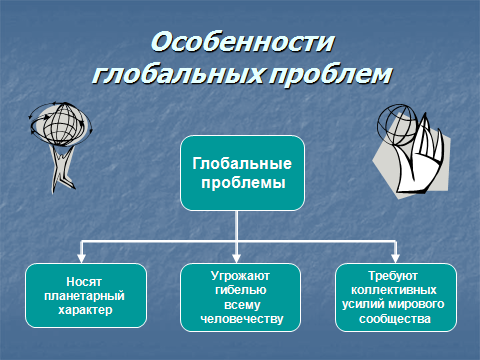 Вопросы для учащихся: Как вы думаете, в чем особенности глобальных проблем? Чем они отличаются от других проблем? На основе ответов учащихся строится схема (фиксируется в тетрадях).Учитель: Исходя из вышесказанного, мы можем сделать вывод и вывести определение глобальных проблем: Глобальные проблемы - это совокупность проблем человечества, возникших во второй половине ХХ в., угрожающие существованию мировой цивилизации (фиксируется в тетрадях).Учитель: Перед вами на партах лежат Письма Земли. Внимательно прочитайте их и ответьте на вопрос: Какие проблемы описаны в данном письме?Дорогие дети Земли!Я пишу вам это письмо, обращаясь за помощью. Знаете кто я? Я – планета Земля. Но я не просто планета. Я – ваш дом. Я – ваша Мать-Земля. И как вы единственны и неповторимы, так же единственна и неповторима я. Так же, как и вы, я нуждаюсь в любви, заботе и внимании.Я расскажу вам о себе. Я – это скалы и деревья, по которым вы любите лазить. Я – тёплый песок на пляже, который поскрипывает под босыми ногами. Я – мягкая трава, на которой вы лежите, рассматривая облака. Я – реки, озёра, моря, в которых вы любите купаться. Я – прохладные зелёные леса, горячие красные пустыни и холодные белые ледники. Я люблю обнимать вас тёплым солнечным светом, щекотать ветром и целовать каплями дождя.Скажите мне, что вы видите, глядя в зеркало? Конечно себя. Вы улыбаетесь и радуетесь себе.Хотите знать, что вижу я, когда смотрю в зеркало? Я вижу всех животных, гуляющих по моим просторам, всех птиц, парящих в бескрайнем небе. Я вижу рыб, китов и дельфинов, плывущих в моих океанах. И во всех этих животных я вижу своих детей.Но я вижу в зеркале кое-что ещё. Я вижу всех вас!Потому что все вы – тоже мои дети.И многое из того, что я вижу, доставляет мне боль и страдания.Я вижу вымирающие растения и животных, моря и реки, в которых не может жить рыба, сгоревшие леса, засоленные почвы.Я вижу всё больше пожилых людей и всё меньше молодых. Я плачу от жалости и бессилия, видя нищих и голодных. С содроганием смотрю я, как вы, не заботясь о будущем, забираете из моих недр всё, что я копила для вас миллионы лет, тратите мои богатства на то, чтобы убивать друг друга, уничтожать живой мир, своих младших братьев.Когда я представляю себе такую картину, мне становится грустно и одиноко. Мне страшно от того, что вы не хотите понимать и уважать друг друга, что в вашем мире скопилось столько ненависти и боли.Я – это вы, и если каждый человек делает что-то во вред себе или другим, то это причиняет мне огромную боль. Помните, что я у вас одна, а вас – миллиарды.Дети мои, мне нужна ваша помощь, ваша любовь. Помогите мне, а значит и себе. Подумайте: что вы можете сделать для меня сейчас, что в ваших силах, что самое важное?Учитель: Какие проблемы прозвучали в этом письме? Запишем их на доске. Учащиеся по очереди выходят к доске и записывают проблемы, составляя схему: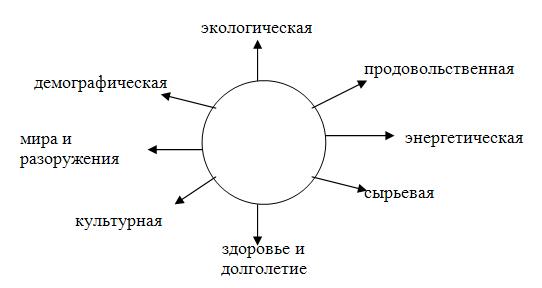 Учитель: В современной науке нет устойчивого перечня и единой классификации глобальных проблем. На основе приведенной схемы и текста учебника давайте заполним следующую таблицу:Классификация глобальных проблемДля выполнения задания дается 7 минут, впоследствии задание проверяется. На основе выполненного задания делается вывод.Вывод: Глобальные проблемы разнообразны, в целом их можно разделить на пять групп.Учитель: Мы с вами выделили пять групп глобальных проблем, теперь вам предлагается разделиться на пять групп, выбрать одну из групп проблем и разработать презентацию, раскрывающую суть данных проблем и предлагающую меры по их предотвращению. При этом особое внимание уделите мероприятиям, проводимым в России для предотвращения глобальных проблем.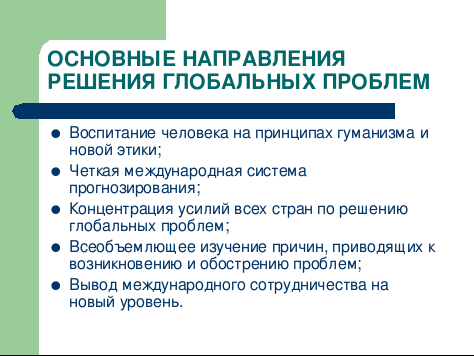 Каждая группа в течение 25 минут разрабатывает презентацию, им в этом помогает учитель и 2 координатора из числа учащихся.Впоследствии каждая презентация защищается.Учитель: Мы рассмотрели пять видов глобальных проблем и меры борьбы с ними. Теперь запишем на доске общий рецепт победы над глобальными проблемами.На доске и в тетрадях учащихся фиксируются основные направления решения глобальных проблем. 3. Подведение итогов.Учитель: Итак, на основе изученной проблемы ответим на главный вопрос, поставленный нами в начале урока:«Сможет ли человечество противостоять глобальным проблемам или эта борьба закончится гибелью человечества?»Вывод: человечество сможет побороть глобальные проблемы современности только путем объединения и совместной разработки соответствующих мероприятий.4. Закрепление изученного материала. (Проводится в виде тестирования)1. Верны ли суждения?Глобальные проблемы порождены деятельностью:А) только развитых стран;			Б) всего человечества в целом.Варианты ответов: 	1) верно только А;			2) верно А и Б; 	3) верно только Б;			4) оба неверны.2. Глобальные проблемы появились:1) в Средние века;			2) с зарождением капитализма;	     3) с появлением всемирной общности людей;	     4) в результате Реформации.3. К особенностям глобальных проблем относится:1) они связаны только с наиболее развитыми странами;2) появились с переходом человечества к классовому обществу;3) имеют общемировой характер;	4) все перечисленное.4. Объединение выдающихся ученых и политиков, занимающееся экологическим и социальным прогнозированием, называется:1) ЮНЕСКО; 	2) ОБСЕ; 	   3) Римский клуб; 	4) Пен-клуб.5. Верны ли суждения:В середине 21 в. человечество:А) неизбежно переживет глобальную экологическую катастрофу;Б) усилия всех стран и народов смогут сгладить негативные последствия воздействия человека на природу.Варианты ответов: 	1) верно только А; 		3) верно А и Б;2) верно только Б; 		4) оба неверны.6. Демографические проблемы порождены:1) Гонкой вооружений;		2) соперничеством СССР и США;3) загрязнением окружающей среды;4) быстрым и неконтролируемым ростом населения в развивающихся странах.7. К числу глобальных проблем не относится: 1) угроза ядерной войны;2) нехватка природных ресурсов;3) распространение наркомании;4) замена религиозной идеологии атеизмом.8. Решением глобальных проблем должны заниматься:1) только развитые страны;2) все страны и народы;3) выдающиеся политики и ученые;4) страны, входящие в «большую восьмерку».9. Верно ли суждение:Наркомания:А) относится к числу глобальных проблем;Б) это чисто медицинская проблема, не влияющая на окружающую среду.Варианты ответов: 	1) верно только А; 		3) верно А и Б;2) верно только Б; 		4) оба неверны.10. Найдите в приведенном ниже списке глобальные проблемы современности и обведите цифры, под которыми они указаны.1) проблема образования народных масс2) демографическая проблема3) продовольственная проблема4) торговая проблема5) проблема использования космоса6) научная проблемаРефлексия. Выставление оценок, объявление домашнего задания: §11, написать эссе о будущем человеческой цивилизации.Раздел IV. история башкортостанаВнедрение регионального компонента на уроках истории БашкортостанаМуртазина А.З.,старший методист 
кафедры истории и обществознания 
ИРО РБ В настоящее время в образовательной практике по изучению истории все больше внимания уделяется личности, происходит осмысление исторических событий посредством обращения к повседневной истории, выявлению особенностей исторического развития нации, больше места уделяется внедрению регионального компонента на уроках истории. Внедрение регионального компонента, в свою очередь, определяет значение исторического наследия родного края, приобщение их к национальным традициям, культурным особенностям республики. Применение различных методических приёмов, использование тематических вопросов будет способствовать формированию умений учащихся. В Концепции развития национальной школы в Республике Башкортостан определяется собственный путь развития системы образования башкирского народа и других народов, проживающих в Башкортостане. Национально- региональный компонент программы гарантирует воспроизведение в школах республики башкирской, татарской, марийской, чувашской, удмуртской и других национальных традиций и обеспечивает через содержание образования сохранение у всех учащихся специфического менталитета как граждан многонациональной России. Национальное образование выступает в качестве одного из важнейших индикаторов состояния этнических культур и отражает демографическую, социокультурную и языковую ситуацию в республике, формирует у подрастающего поколения, обладающего глубокими знаниями, широким кругозором, духовностью и национальным самосознанием, нравственный иммунитет.В данном разделе представлены методические разработки учителей истории Республики Башкортостан. При отборе содержания материала по региональной истории необходимо было учитывать его соответствие общим методологическим задачам курса отечественной истории, типичность отображаемого регионального содержания, способствующего раскрытию на региональном материале тех процессов в историческом развитии, которые являются общими для России в целом и специфичными для самого региона. Уроки: Биктимировой Ф.Х. «Башкирское шежере», Шерстобитова В.А. «Образ Салавата Юлаева в скульптуре художников Т. Нечаевой и С. Тавасиева», Забировой З.Р. «Отечественная война 1812 года в башкирских народных песнях», Зариповой Л.Ф. «Народы Башкортостана в Отечественной войне 1812г.», Ишмухаметовой Э.М. «Добровольное вхождение башкирских племен в состав Русского государства», Чернова В.А. «Северные амуры» - охватывают самые разнообразные аспекты истории Башкортостана, тесно перекликаясь с историей России. Таким образом, методические разработки в данном разделе – разные по содержанию и тематике, что, в свою очередь, дает возможность учителям истории провести сравнительный анализ и получить дополнительную информацию для улучшения качества преподавания Истории Башкортостана.Башкирские шежереБиктимирова Ф.Х., учитель истории 
МБОУ СОШ № 85 г. УфаЗадачи и цели урока: Образовательные: обеспечить усвоение понятий – шежере, генеалогия, аксакал, тюрки; роль и значение шежере в истории башкир.Развивающие: способствовать развитию навыков работы с электронными носителями информации, решения познавательных задач и работы с тестами.Воспитательные: развитие интереса к истории и традициям своих предков; изучение и сохранение истории происхождения своего рода, укрепление духовных ценностей семьи; патриотическое, интернациональное, нравственное воспитание нового поколения на примере жизни отцов и детей.Оборудование: компьютер, проектор, интерактивная доска, документальный фильм «Башкирские шежере».Интерактивная доска: тема урока, эпиграф: «Семья - самое лучшее, созданное человечеством»; Словарь терминов, тест, шежере. Класс: 5 класс.Тип урока: изучение нового материалаХОД УРОКА1. Вступление.Урок начинается с вступительного слова учителяУчитель: Сегодня мы с вами познакомимся с башкирским шежере - памятником истории, фольклора.Дается определение Шежере называют исторической памятью народа.Учитель: Ребята, как вы считаете: зачем человеку необходимо знание своих предков, истории своей семьи? Я попрошу вас ответить на этот вопрос в конце урока.Дома прошу вас составить шежере своей семьи.2. Изучение нового материала.Учитель: С давних времён у башкир существовал обычай писать историю своего рода. Она называлась родословной, или шежере. Первые шежере появились в 12 в. Древние шежере до нас не дошли. В далеком прошлом они бытовали в основном как фольклорные произведения в устной форме, часто - в стихотворной форме. Самым древним по времени записи является шежере племени юрматы, записанное в 1564 г.Самые ранние из известных учёным шежере были написаны ещё в 15-16 вв., написаны они были на языке тюрки, арабскими буквами. Это родословные древних башкирских племён Бурзян, Кыпсак, Усерген, Юрматы, Табын, Мин, Катай, Гайна и других. В ней указывались все члены рода по мужской линии, то есть точно и полностью обозначалась родственная связь поколений одного рода. По родословной записи можно было легко узнать о предках (прапрадедах, прадедах, дедах, отце) и потомках (детях, внуках, правнуках, праправнуках и т.д.) любого человека из данного рода. И по сей день у башкир бытует мнение, что каждый обязан знать историю своего рода, помнить имена своих предков до семи поколений.3. Запись новых терминов в тетрадь. Интерактивная доска:Учитель: Прошу вас записать в тетрадь новые понятия, с которыми вы познакомились сегодня:Генеалогия – наука, изучающая историю семьи, рода.Шежере - родословная рода, запись истории рода.Аксакал – старейшина.Тюрки - литературный язык тюркских народов.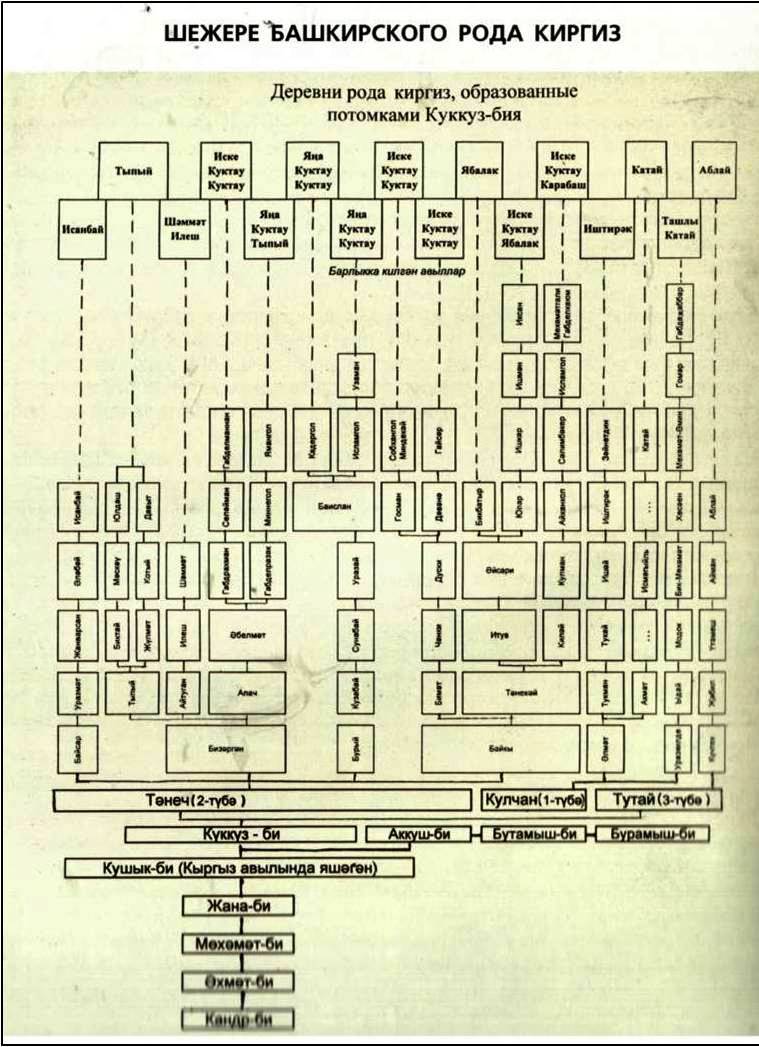 4. Учитель: Во время просмотра документального фильма «Башкирские шежере» прошу вас отметить особенности башкирских шежере.5. Просмотр фрагмента документального фильма.6. Закрепление нового материала.Учитель: Вы очень много интересного узнали о своих предках, о шежере. Назовите особенности башкирских шежере.Ответы детей: вносились только мужские имена; должны знать своих предков до седьмого колена; содержат сведения об истории, о быте, нравах народа; богаты фольклорным материалом.7. Работа с тестом.Тест на интерактивной доске и у каждого ученика.Учитель: А теперь я прошу вас ответить на вопрос: почему человеку необходимо знать историю своей семьи?Ответы детей (надо помнить родных, их дела, гордиться своими предками, все, что мы имеем сегодня, создано их трудом).8. Итоги урока.Учитель: Вы очень много интересного узнали о своих предках, но все же каждому из вас дороже и ближе те родственники, которые сейчас живут вместе с вами, те, кого вы называете своей семьей. Завершая наше занятие, я хотела бы прочитать вам слова великого российского историка В.О. Ключевского. Он говорил: «Изучая дедов, узнаём внуков», то есть: изучая предков, узнаём самих себя. Без знания истории не узнаешь, как и зачем мы пришли в мир, как и для чего в нём живём, как и к чему должны стремиться. Учитель оценивает работу учеников на уроке и дает домашнее задание: вместе с родителями составить родословную своей семьи.Образ Салавата Юлаева в скульптуре художников 
Т. Нечаевой и С. ТавасиеваШерстобитов В.А.,учитель истории и культуры Башкортостана МБОУ СОШ № 9 г. БирскЦЕЛЬ УРОКА: Привить чувство патриотизма, любовь к истории, культуре края, показать межпредметную связь с историей, музыкой, литературой.ОБОРУДОВАНИЕ: телевизор, видеомагнитофон, кинопроектор, DVD плеер, видеокассета.НАГЛЯДНОСТЬ: Репродукции картин А. Лежнева «Поимка Салавата», А. Кузнецова «Допрос Салавата», Р. Ишбулатова «Непокоренная воля», выставка иллюстраций скульптуры С. Тавасиева, бюста Т. Нечаевой, выставка книг по тематике, кроссворды. Класс: 7ХОД УРОКА:Организационный момент.Подготовка учащихся к восприятию материала: Изучая предмет Культура Башкортостана, в центре которого находится сам человек, его душа, мечты, желания, мы стараемся понять себя, свою неповторимость, становимся внимательнее и добрее к себе и окружающим.А сегодняшний урок я бы начал со слов Мусы Гали:О, Салават! Сквозь время гоня,		О, Салават! Ты не камень, ты плоть,Точно живого, ты держишь коня.	Дух, что явился беду побороть…(Звезды горят над тобой, Салават)Сегодня на нашем уроке будет звучать образ Салавата Юлаева. На протяжении изучения предмета Культура Башкортостана мы обращались к нему неоднократно - через произведения поэтов, писателей, художников, композиторов (показываю на доске).Сегодня наша задача - познакомиться с монументальной скульптурой и теми людьми, которые смогли передать нам неповторимость образа сына башкирского народа Салавата Юлаева.Весь урок работаем по логико-смысловой схеме (по блокам)Повторим содержание I блока.К образу Салавата Юлаева обращались многие поэты разных национальностей: казахи, русские, татары, башкиры, мордва, узбеки и многие другие (ребята перечисляют: Демьян Бедный, Хасан Туфан, Гилемдар Рамазанов, Сырбай Мауленов …).Трудно найти среди башкирских писателей или поэтов, которых не вдохновило бы на творчество имя Салавата Юлаева – Мустай Карим, Рашит Нигмати, Баязит Бикбай и т.д.А в литературных произведениях хорошо отобразил образ Салавата Юлаева Степан Злобин (читаю отрывок из романа, или видеозапись).Переходим ко II блоку.Самым значительным произведением в музыке является опера великого башкирского композитора Загира Исмагилова «Салават Юлаев» в исполнении народного артиста Магафура Хисматуллина. Сейчас я предлагаю вам прослушать арию из оперы «Салават Юлаев» - «Хуш Уралым» («Прощай, Урал»).Перед тем как мы приступим к прослушиванию, у меня к вам просьба: постарайтесь внимательно вслушаться в музыку и слова и ответить в тетради очень кратко на вопросы:Какие чувства возникают, когда звучит музыка?Услышали ли вы в этой музыке что-то знакомое?Какая звучит музыка?Как она повлияла на ваше настроение?Переходим к III блоку.Художников привлекает героическое прошлое народов, особенно образы борцов за свободу и счастье народа. Поэтому у Лежнева, Кузнецова, Ишбулатова в центре – историческая фигура. Образ Салавата Юлаева не похож на картинах, но объединяет эти произведения героизм, отвага, личность и прообраз всего башкирского народа.Рассматривая картины, постарайтесь ответить на поставленные вопросы и заполнить таблицу словами:А. Лежнев «Поимка Салавата»1. Кто изображен в центре картины?2. Какое у него лицо?3. Какое время года?4. Какие цвета преобладают?5. Что делает в последний момент Салават Юлаев? (выбор – сражаться или сдатьсяА. Кузнецов «Допрос Салавата»1. Почему выбран темный фон?2. Что связано с тёмным цветом?3. Какой здесь Салават: победитель или побежденный?Р. Ишбулатов «Непокоренная воля»1. Почему кругом камни?2. Какой фон?3. Какое лицо у Салавата?4. Куда устремлен его взгляд?Очень точно подходят слова М. Карима к картине - «непокоренная воля».Переходим к следующему блоку.Мы продолжаем знакомиться с образом Салавата Юлаева в скульптуре.Возникает проблема – «завязать узелки 4 блока».Записываем тему урока в тетради.Даем определения:- Монументальная скульптура – вид изобразительного искусства, отличается единством содержания, обобщенностью форм, крупным масштабом и отражает значительные исторические события, создаются в честь выдающихся людей.- Бюст – портретное изображение человека до груди.Ребята читают доклады по новой теме о творчестве скульпторов Т. Нечаевой и С. Тавасиева.Дадим краткую характеристику, рассмотрев произведения художников.Как вы думаете, какой образ реальнее?Почему?Какой Салават вам больше нравится?Заключительная часть.Для повторения пройденного материала на уроке предлагаю вам разгадать кроссворд о Салавате Юлаеве: 1. Башкирский поэт-революционер начала ХХ века. (Бабич)2. Автор картины «Допрос Салавата». (Кузнецов)3. Скульптор, автор знаменитого памятника Салавату Юлаеву. (Тавасиев)4. Автор оперы «Салават Юлаев». (Исмагилов)5. Узор, состоящий из ритмически упорядоченных элементов. (Орнамент)6. Автор бронзового бюста Салавата Юлаева. (Нечаева)8. Государственное собрание. (Курултай)10. Автор картины «Поимка Салавата». (Лежнев) Отгаданные ключевые слова: патриот, победитель, бессмертие.Можно ли отнести эти слова к образу Салавата Юлаева? Докажите!И в заключение у меня к вам два вопроса:- Кто первый обратился к образу Салавата Юлаева?- Кто создал визитную карточку столицы Республики Башкортостан?4. Домашнее задание.Подготовить сообщение о монументальных памятниках в городе Салавате и в городе Уфе, связанных с темой Родины, Урала, Башкортостана.Отечественная война 1812 года в башкирских народных песняхЗабирова З.Р. 
учитель ИКБ МБОУ СОШ №4 с. Раевский Цель урока: 1) формировать умения анализа событий на основе сопоставлений фактов истории России и Башкортостана. 2) Воспитывать интерес и уважение к истории, культуре, устному и музыкальному творчеству башкирского народа. 3) Побуждать учащихся к самостоятельности, творчеству, развивать чувство дружбы и взаимопомощи.Оборудование: а) портреты М.Кутузова и Наполеона; б) атрибуты башкирского костюма; в) иллюстрации наград Отечественной войны 1812 года; г) иллюстрации работ художника А.О. Орловского «Башкирская сюита», «Всадник-башкир».Эпиграф к уроку: Друзья! Гордитесь! Целый мирУзнает, сколь могучБашкир!                      (Петр Кудряшов)Ход урокаУчитель: Наш урок посвящён теме Отечественной войны 1812 года. Это была общая беда, сблизившая всех жителей России, в том числе и башкир. Все поднялись на защиту Родины.В связи с угрозой нападения наполеоновской армии правительство укрепляло свои силы. Ещё в 1811 г. было приказано сформировать 1-й и 2-й башкирские полки Уже после вторжения Наполеона было сформировано 28 башкирских, 2 мишарских и тептярских полка. Каждый полк имел своё знамя (знамя 5-го башкирского полка добровольцев хранится в Национальном музее РБ как святая реликвия (фото знамени на интерактивной доске). 1812 год в Башкортостане был неурожайным, народ голодал, но снаряжал воинов - конями, обмундированием и оружием. Были также другие пожертвования. Работа по учебнику «История Башкортостана» 8 класс, стр. 185.- Найдите по тексту учебника, какие средства были собраны в пользу армии? (500 тысяч рублей, 4139 лучших строевых лошадей)- Какое снаряжение было у башкирских полков 1812 года? Определите по рисункам на стр. 4 «Культуры Башкортостана» 8 класс, стр. 186 учебник «История Башкортостана. 8 класс» (пики, копья, сабля, лук со стрелами и др.) Большой интерес представляет лук со стрелами. Французы прозвали башкир «северными амурами». Как вы думаете, почему? (За мастерское владение луком и мобильность прозвали «амурами», «северные» - потому что многие башкиры были в меховых головных уборах.) - Вспомните материал, изученный в прошлом году, и ответьте на вопрос: из чего изготавливался башкирский лук и в чем его уникальность? (Лук склеивался из двух частей разнородного дерева, обклеивался берестой, тетива из шёлка, конопляной бечёвки или сухожилия.) Один такой башкирский лук и стрелы хранятся в одном из европейских музеев. - Найдите в тексте учебника «Культура Башкортостана» 8 класс, на стр. 4. Кому был подарен лук и стрелы и в каком году? (В 1813 году в городе Веймар башкирский сотник подарил лук и стрелы великому немецкому поэту и государственному деятелю Гете.) Из сказанного уже можно предположить, что башкирские полки приняли активное участие в сражениях и в период вторжения Наполеона в Россию, и в период заграничных походов русских войск. За проявленную отвагу и мужество многие воины были награждены орденами:Нигматулла Газеев (хорунжий 5-го башкирского полка) Кутлугильде Ишимгулов (есаул 9-го башкирского полка)Анкусюк Темирбаев (сотник 9-го башкирского полка)Насыр Абдуллин (воин 14-го башкирского полка)Галикей Ташбулатов (воин 14-го башкирского полка)Насыр Наурузов (воин 14-го башкирского полка)и многие другие.Уфимские полки в составе русской армии победоносно вступили в Париж.Воины всех полков получили серебряные медали «За взятие Парижа 19 марта 1814 года» (изображение медали на доске). Также все участники Отечественной войны 1812 года были награждены серебряными медалями «В память войны 1812 года» (изображение медали на доске).Исторические песни о войне 1812 года, рожденные в условиях огромного душевного подъема, на первый план ставили изображение народных масс: во всех песнях повествование ведется устами народа и в каждой из них отразились его мысли и чаяние. Эти песни как память тех героических лет и поныне живут и волнуют.Одна из песен рассказывает о башкирских конниках на поле брани - «Ахмет Баик».Работа по учебнику «Культура Башкортостана», 8 класс, стр. 11. - Прочитайте и ответьте на вопросы: Кем, по преданию, сочинена песня? Какая история связана с этой песней? Какой момент Отечественный войны 1812 года отражен в песне? Чьё имя упоминается в последней строке песни? («Мы славим победителя Кутдуса» - упоминается Михаил Илларионович Кутузов, портрет этого человека - на стр. 114 учебника «Культура Башкортостана» 8 кл.) - Скажите, кем был Кутузов, и почему его портрет рядом с портретом Наполеона? (В Отечественную войну 1812 года под командованием Кутузова была разгромлена наполеоновская армия.) Прочитайте песню и ответьте на вопросы на стр. 114 учебника «Культуры Башкортостана» 8 класс.Следующая песня, которую мы можем прослушать в аудиозаписи, песня «Любизар». В ней рассказывается о том, как башкиры получили одобрение за проявленную смелость от главнокомандующего М. Кутузова словами: «Любезные вы мои башкиры, молодцы».Когда провожали на войну, на проводах пели. Сейчас мы инсценируем момент прощания. Материал на стр. 9 учебника «Культура Башкортостана» 8 кл. Действующие лица: старые женщины: бабушки, тёти (атрибуты башкирского костюма: головной убор, платок), девушки: любимые, сёстры (атрибуты башкирского костюма: головной убор), егеты - воины (атрибуты башкирского костюма: головной убор, пояс), женщины-матери (атрибуты башкирского костюма: головной убор). Инсценирование песни.В Отечественной войне 1812 года вместе со своими мужьями-башкирами принимали участие и женщины. Об этом рассказывается в предании «Рассказы башкира Джантюри», записанном в 40-е годы 19 века преподавателем уфимской духовной семинарии В. Зефировым от участника войны. В нем говорится о том, как жена Джантюри спасла его и отряд башкирских конников от плена. - Прочитайте предания и ответьте на вопросы на стр. 15-17 учебника « Культура Башкортостана» в 8 классе.Проиллюстрировать песни Отечественной войны 1812 года можно по изобразительным произведениям художника Александра Орловского «Башкирская сюита», «Всадник-башкир» (на доске - репродукции произведений художника.) Итог: Итак, во всех башкирских народных песнях об Отечественной войне 1812 года воспевается патриотический порыв башкирских джигитов, их решимость бороться с врагом до конца и гордость воина, с честью выполнившего свой долг перед Родиной.Домашнее задание: 1) §1 учебника «Культура Башкортостана» 8 класс – прочитать. 2) Составить кроссворд по теме «Башкирские народные песни об Отечественной войне 1812г.».Народы Башкортостана в Отечественной войне 1812 годаЗарипова Л.Ф., учитель истории 
и обществознания МАОУ СОШ №7 п. Приютово Белебеевского р-на Демонстрационный материал: карта «Отечественная война 1812 г.», картина «Конный воин» А. Орловского, иллюстрации «Башкирский воин», «Сражение башкир с отрядом французов», запись песен «Кахым туря», «Вторая армия», таблица, документы.Подготовительный этап урока: отдельные учащиеся готовят сообщения: «Формирование башкирских полков и сбор средств в фонды ополчения и армии», «Награждение башкир за храбрость и отвагу в сражениях», оформление таблицы «Обеспечение армии боеприпасами, произведенными на заводах Башкирии».Цели: показать учащимся значение участия в войне 1812 года жителей Башкирии; развивать навыки работы с дополнительной литературой, документами, картой, умение выделять главное; воспитание чувства уважения и любви к истории народа.Класс: 8 Тип урока - урок изучения нового материала.Ход урокаВведение: Постановка цели и задач урока: Учитель: Сегодня на уроке мы узнаем, как народы Башкирии дружно поднялись на войну с Наполеоном, когда нависла угроза над Россией. Как они самоотверженно воевали с французами под Москвой, Рязанью, Смоленском, участвовали в освобождении народов Европы и победоносно вошли в Париж.Как отмечают историки, участие башкирских полков в войне против французской армии началось еще в 1806-1807 гг. После вторжения армии Наполеона в пределы России расширяется привлечение башкир и казаков в ряды русских войск. Были добровольцы. Отмечая патриотизм среди башкир и др. народов России, участник войны поэт С. Глинка писал, что «не только стародавние сыны России, но и народы, отличные языком, нравами, верою и образом жизни, народы кочующие - и те, наравне с природными россиянами, готовы были умереть за землю русскую. Мордва, тептяри, мещеряки, черемисы ревностно и охотно шли на службу; башкирцы оренбургские сами собой вызывались и спрашивали у правительства: не нужны ли полки их».Основная часть:Формирование башкирских полков и сбор средств среди населения в фонды ополчения и армии - сообщения учащихся.В сообщении ученик выделяет вопросы:1) формирование башкирских полков перед началом войны 1812г: А) указ Александра I от 8.08.1811г. о необходимости создания полков из башкир и мишарей и условия формирования этих полков: возможность разнообразия в вооружении и одежде, назначение командиров из числа башкир и мишарей, знающих русский язык.Б) получение Оренбургским военным губернатором Волконским именного указа от 7.04.1812г. о создании двух пятисотенных полков из башкир;В) распределение башкирских полков по армиям к началу войны 1812г. (по таблице);2) формирование башкирских полков в ходе Отечественной войны:А) рассылка по башкирским кантонам переведенного на татарский язык манифеста Александра I от 6.07.1812г., призывавшего все народы «на защиту отечества содействовать всеми силами», и предписания Оренбургского военного губернатора начальникам кантонов» довести его до сведения всех и каждого и призвать всех способных носить оружие иметь наготове лошадь, пику, лук со стрелами, а если есть - ружья и пистолеты, а также запретить башкирам отлучатся от жилищ своих более, чем на месяц»;Б) горячий отклик башкир на призыв выступить на защиту России от врага.В) возникновение затруднений у некоторых башкир в приобретении всего необходимого для службы в армии и разрешение Оренбургским губернатором сборов «на предмет помог по службе и чтоб всякое устранено было злоупотребление»;Г) итоги работы по формированию башкирских полков.Сведения о количестве конных полков, сформированных в ходе войны 1812г. в России из различных национальностей:Башкирское войско - 28	Уральское - 4	Крымские татары - 4Оренбургское - 4		Украинское - 4	Калмыцкое - 3 Тептярское - 2			Мишарское - 2Уфимский пехотный полк - 1- оформление сведений как наглядность в таблице - показ иллюстраций: «Башкирский воин», «Сражение башкир и казаков с отрядом французов» и картины «Конный башкир» А. Орловского - и беседа по ним:- Охарактеризуйте обмундирование, вооружение и тактику воинов башкирских полков.2. «Сбор средств среди населения Башкирии на армию и ополчение» - сообщение уч-ся. В сообщении освещаются вопросы:А) обеспечение башкирских полков лошадьми. По сведениям на январь 1813г. только в башкирских полках, входивших в ополчение 3 округа, числилось свыше 10000 лошадей.Б) пожертвования башкирами лошадей для нужд армии.По сведениям Военного Министерства башкиры и мишари пожертвовали 4139 лошадей.В) денежные сборы в фонд ополчения.Г) сборы пожертвований в фонд армии.Оформление таблицыФонд ополчения						Фонд армии Всего по России 83 млн. руб.				по России 21 млн. руб.По Оренбургской губернии 900 тыс. р.			Башкирии 500 тыс. руб.Расходы на армию в 1812г. немногим более 100 млн. руб.Башкиры 10 кантона внесли 786 руб., башкиры 3 кантона - 250 руб. Пожертвования отдельных башкир превышали взносы большинства уфимских купцов, так, «престарелый старшина 10 кантона Рахимов внес 40 руб.».3. «Обеспечение армии боеприпасами, произведенными на заводах в Башкирии» - анализ статистических данных по таблице (стр. 98) и их обработка в виде диаграмм, имеющих название: производство на заводах ядер, бомб, гранат. «Участие башкирских полков в заграничном походе русских войск» - работа в группах по изготовлению карты-схемы, показывающей участие башкирских полков в осаде крепостей, блокаде городов, крупных полевых сражениях или заполнению таблицы «Основные пункты действия башкирских полков за границей в составе русских армий и ополчений».Башкирские конники оставили интересную память о себе в Европе. Известно, что в Веймаре, в доме Гете, есть башкирский лук и стрелы, подаренные сотником автору «Фауста». Но неизвестно, когда, при каких обстоятельствах это было сделано. (Я. Хамматов в своем романе «Северные амуры» дает свою версию этого факта.)Учащийся читает отрывок из романа «Северные амуры». 1, 2, 5, 8, 9, 13, 14, 15 башкирские полки, 2 Тептярский и 2 Мишарский, 8 Оренбургский казачий полки победоносно вступили в Париж. Командиром одного из башкирских полков был назначен Кахым-туря, смелый, грамотный военачальник. Он прошел всю войну, дошел до Парижа, но умер по дороге на родину. Башкиры создали много песен, легенд и преданий, посвященных герою.Звучит башкирская народная песня «Кахым-туря». 5. «Награждение башкир за храбрость и отвагу в сражениях» - сообщение.В сообщении приводятся примеры и обращается внимание на виды награждений: ордена Св. Анны 3 степени, Св. Георгия, Св. Владимира 4 степени, медали «За взятие Парижа и войну 1812 г.», производство в следующий чин, денежное вознаграждение. Показ иллюстраций с орденами и медалями.Звучит мелодия песни « Вторая армия» и рассказ-предание песни.Заключение: «Значение участия башкир в войнах 1812-1814гг.»Работа в группах с источниками: высказывания Д. Давыдова и генерала А. Раевского, французского генерала де Марбо о роли и значении участия башкир и др. народов в Отечественной войне 1812г., о храбрости башкирских воинов. Обсуждение вопроса в ходе беседы.Домашнее задание: § 39-40.Добровольное вхождение башкирских племен 
в состав Русского государстваИшмухаметова Э.М.,учитель истории МОУ СОШ с. Зяк-ИшметовоКуюргазинского р-наОбразовательные цели: раскрытие и углубленное изучение периода добровольного вхождения башкирских племен в состав русского государства в 1552-1557 гг.Развивающая цель: формирование у учащихся способностей делать выводы о положительной роли вхождения Башкортостана в Русское государство.Воспитательная цель: воспитывать глубокое уважение к истории Отечества и чувство патриотизма.Тип урока: комбинированный.Основные термины и понятия: шежере, ясак, феодальная раздробленность.Основные даты и события: I половина XV века – феодальная раздробленность Золотой Орды.2 октября 1552 г. – взятие Казанизима 1554 – принятие русского подданства западными и северо-западными башкирскими племенами1554-1556 – присоединение племен южной и юго-восточной территорий1557 – подписание в Москве акта о добровольном вхождении Башкортостана в состав Русского государства60-90-е гг. XVI в. – присоединение территорий Зауралья к Русскому государству. Оборудование: карта Республики Башкортостан; контурные карты Республики Башкортостан; ксерокопии документов; раздаточные карточки.Ход урокаI. Организационный моментУчитель: 2009 год в Башкортостане – год 452-летия добровольного вхождения Башкирии в состав Русского государства. Без малого полтысячелетия Башкортостан и Россия живут единым домом. Сегодня Башкортостан - многонациональная и поликонфессиональная республика в составе Российской Федерации.На уроке сегодня мы удостоены огромной чести «докопаться» до истины вхождения Башкортостана в состав Русского государства. Но для начала…II. Проверка домашнего задания.Учитель: Какую тему мы изучали на прошлом уроке?Повторите записи в тетрадях, домашнее задание и приступим к проверке.Письменно выполнить тестирование (Приложение 3) – 5-7 учащихся;Карточка «Объясните значение терминов» (Приложение 3) -1 учащийся;Карточка «Дата событие» (Приложение 3) – 1 учащихся;Карточка «Расскажите о распаде Золотой Орды»;Изобразите на доске схему «Последствия вхождения Башкортостана в состав Золотой орды»;Работа с классом (устно с места): Докажите, что культура башкирских племен в XIII-XV вв. активно развивается. Приведите примеры.III. Переход к изучению новой темы.Итак, мы с вами выяснили, что Золотая Орда распадается на 4 самостоятельных княжества. В составе трех из них находился Башкортостан. Назовите их. (Ногайское, Казанское, Сибирское ханство.) Какова была внутриполитическая ситуация в данное время на территории некогда сильного государства? (Политическая, феодальная раздробленность, междоусобицы, борьба за власть.) Естественно, что это все отражалось на башкирах - поборы, рост налогов т.д. Что же делать башкирам в сложившейся ситуации? Искать поддержку. Но у кого? Ответ вы найдете в сегодняшнем эпиграфе.IV. Изучение нового материала.Итак, на сегодняшнем уроке мы выясним, каким же образом происходил процесс добровольного вхождения Башкортостана в состав Русского государства (учитель на доске записывает со слов учащихся, корректируя, план изучения темы).План:Причины вхождения Башкортостана в состав Русского государства;Характер акта вхождения;Этапы вхождения;Условия вхождения;Значение и последствия вхождения.Учитель: Для начала необходимо вспомнить, что происходило в двух государствах в это время: в Русском государстве и Башкортостане.Ведется работа с классом по темам прошлых уроков, реализуя межпредметные связи - истории Башкортостана и истории России.Примерные вопросы:Определите внутриполитическое развитие этих государств в XIV-XVI вв.Что можно сказать о направлениях и мероприятиях внешней политики Золотой Орды и Русского государства?Как происходило расширение территории Русского государства при правлении Ивана IV Грозного?Почему политикой Золотой Орды было недовольно местное население?Слайд №5 (Приложение 1), запись содержимого в рабочие тетради.Учитель (обобщает ответы учащихся): Таким образом, мы с вами можем сделать вывод о том, в каком тяжелом положении оказались башкирские племена. Башкирским племенам необходимо было найти поддержку у сильного государства. Выбор племен пал на Русское государство.Далее работа строится по плану изучения новой темы.Причины вхождения Башкортостана в состав Русского государства.Беглое чтение учебника (страницы 58-59) и ответ на вопрос: А почему именно Русское государство - мы сейчас с вами выясним.Учитель обобщает ответы учащихся: работает со слайдом Слайд № 6 (Приложение 1), запись содержимого слайда в рабочие тетради.Характер акта вхожденияУчитель: Раскрой смысл выражения «характер вхождения»Учитель (обобщает ответы учащихся): Каким был процесс присоединения Башкирии к Русскому государству: мирным или военным, единовременным или растянулся на некоторые время, добровольным или принудительным? Чтобы ответить на эти вопросы, необходимо обратиться к документу №1 «Шежере башкирского племени Юрматы» на стр. 63 учебника и документу №3 (Приложение 2). Ответы учащихся: …Учитель (обобщает ответы учащихся): На основании документов мы можем сделать вывод, что характер вхождения Башкирии в состав Русского государства являлся мирным и добровольным. Слайд №7 (Приложение 1), запись содержимого слайда в рабочие тетради. Этапы вхождения башкирских племен в состав Русского государства:Беглое чтение пункта «Этапы присоединения» § 13.Учитель: Теперь нам необходимо выяснить пошагово процесс вхождения.По ходу изучения материала учитель выделяет полосками цветной бумаги на карте границы присоединенных территорий. Для этого можно применить либо канцелярские кнопки, либо канцелярские кнопки, либо кусочки скотча.Учитель (обобщает ответы учащихся): работа со слайдами № 8, 9, 10, 11, 12 (Приложение 1), запись содержимого слайда в рабочие тетради.Условия вхождения Башкортостана в состав Русского государства.Учитель: Мы выяснили, когда вошли территории башкирских племен в состав Русского государства. А как они вошли? Для ответа на этот вопрос обратимся к документу №2 «Шежере башкирских племен Бурзян, Кыпсак, Усерган, Тамьян» на стр. 64. Прочитайте внимательно документ и выделите условия вхождения башкирских племен в состав Русского государства. (Ответы учащихся.)Учитель (обобщает ответы учащихся): работа со слайдом №13 (Приложение 1), запись содержимого слайдов в рабочие тетради. V. Закрепление. Учитель по очереди к слайдам № 5, 6, 7, 8, 9, 10, 11, 12, 13, 14 (Приложение 1), задает вопросы, а учащиеся на них отвечают.VI. Подведение итогов урока, выставление оценок.VII. Комментирование домашнего задания. Работа со слайдом 15 (Приложение 1), запись содержимого слайда в дневник.Северные амурыЧернов В.А., 
учитель истории МОБУ СОШ с. Демский 
Бижбулякского р-наЦели:Образовательные: сформировать у учащихся понимание народного характера Отечественной войны 1812 г.; познакомить с особенностями военной истории: стратегией, тактикой, состоянием вооружения изучаемого события, чтобы учащиеся осознавали лучшие традиции военного искусства.Развивающие: развивать навыки работы с документами, с картой; историческое мышление; дальнейшее овладение учащимися художественными и выразительными свойствами языка.Воспитательная: воспитывать чувство гордости и любви к Родине.Средства обучения: видеозапись «Северные амуры», карта, таблица.Ведущий метод обучения: Проблемное изложение, образная характеристика, работа с документами, схемами «Вооруженные силы России в войне 1812 года».Понятие и идеи: Северные амуры, моральный дух армии, Отечественная война, гордость, доблесть.ХОД УРОКАI. Повторение изученного материала.- 1798-1865 гг. - кантонная система управления.1. Кантонное управление - военизированная форма управления, основанная на делении территории Башкортостана на кантоны.2. Кантоны - специальные административные единицы. При этом башкиры вводились в военное сословие. 3. Заполните пропуски: Башкирские кантоны были образованы на основе ...(территориального (уездного), а не родоплеменного (волостного) принципа.Кантоны подразделялись на … (юрты, команды, которые состояли из групп деревень).Юрта - группа поселений, административная единица.4. Расположите перечисленные события в хронологической последовательности по мере их возникновения:   - волости (2)   - кантоны (4)   - дороги (1)   - юрты (3).5. Вычеркните лишнее:- русские, башкиры, татары, мордва, марийцы, чуваши, горожане, купцы, удмурты, немцы.6. Черты городов Уфимского наместничества, утвержденные сенатом 1782 г.7. 10 апреля 1798 г. - Указ Павла I … (башкиры и мишари были переведены в военно-казачье сословие с образованием 11 башкирских и 5 мишарских кантонов (1803-1812).8. Назовите обязанности, возложенные на башкир, мишарей и казаков реформой 1798 г. (Это была военная служба: охрана юго-восточных границ и участие в войнах и походах России.)II. Переход к изучению нового материала.Таблица – Башкортостан в первой половине хронологич.Обобщение учителя: Назовите причины войны 1812 года между Россией и Францией. Каков был характер войны для обеих сторон?Каковы достоинства и недостатки комплектования русской и французской армии?На экране таблицы Какой бы враг ни угрожал России – Башкирия слала ей на помощь свои полки.III. Изучение нового материала. По праву ли???Целевая установка урокаСеверные АмурыБашкиры всегда гордились своим массовым участием в Отечественной войне 1812 года, где они «доказали преданность и усердие Отечеству».В своем активном участии в походах 1813-1814 гг. башкиры усматривали необходимость борьбы с врагом, покушавшимся на независимость своей страны, и с врагом, под игом которого находились многие народы Европы.Башкиры были преисполнены гордости за одержанную победу под сильнейшим врагом, претендовавшим на мировое господство.С нарастанием угрозы нападения на Россию со стороны наполеоновской Франции правительство было вынуждено принять меры по увеличению численности и укреплению армии. В апреле 1811 г. Оренбургскому генерал-губернатору Г.С. Волконскому было приказано сформировать два пятисотенных полка из башкир и один полк – из ставропольских калмыков.На экране высвечиваются документы: Хрестоматия по Истории Башкортостана, стр. 189. С.Г. Асфатуллин, стр. 15.Работа по документам. Было сформировано три полка: 1-й и 2-й башкирские, участвовавшие во взятии Парижа 19 марта 1814 года и Ставропольский - калмыцкий.2 января 1812 года командующий 2-й армией генерал от инфантерии П.И. Багратион устроил им смотр.В марте 1812 года 1-й и 2-й башкирские полки находились уже на западной границе государства. К началу Отечественной войны башкиры имели опыт боевых действий против французов. Они участвовали в войне 1805-1807 гг. с наполеоновской Францией. В декабре 1805 года к западным границам на подкрепление русской армии направились из края 7000 башкир, 1000 оренбургских и челябинских казаков и 600 калмыков. Война 1812 года сразу же стала для народов России отечественной. И башкиры восприняли ее именно такой. После вторжения наполеоновской армии манифест царя Александра I и предписание генерал-губернатора с призывом об обороне Отечества оглашали во всех мечетях и на деревенских сходках. Многие джигиты рвались на войну, стыдно было мужчине-башкиру не служить, а побывавшему на войне, да еще вернувшемуся с медалью, был почет по всей округе.Отмечая патриотический подъем среди населения, участник войны 1812 года писатель С.Н. Глинка писал, что «не только стародавние сыны России, но и народы, отличные языком, нравами, верою и образом жизни, народы кочующие – и те наравне с природными россиянами готовы были умереть за землю русскую».Мордва, тептяри, мещеряки, черемисы ревностно и охотно шли на службу; башкиры оренбургские сами вызывались и спрашивали у правительства: не нужны ли их полки.Фильм «Северные Амуры».Всего в 1812 году в Башкирии было создано 28 башкирских (в том числе в ремонтных), 2 мишарских и 2 тептярских полка. (Для сравнения - на Дону было сформировано 26 полков.)На экране карта «Расположение башкирских полков».В 1812 году в Башкирии был неурожай, народ голодал, но снаряжал воинов конями, обмундированием и оружием. Каждый полк имел свое знамя. Знамя одного из полков до сих пор хранится в Национальном музее Башкортостана. Население края собирало деньги на нужды войны. Уже к 15 августа 1812 года башкиры, тептяри, мишари пожертвовали в пользу армии 500 тыс. рублей. Тогда же 12 тыс. башкир несли линейную службу на восточных границах России, плюс отправили в дар на фронт 4139 строевых лошадей.Работа с документами (хрестоматия)	«Тыл - фронту»  Из мемуаров французского генерала Марбо. Один из учебников рассказывает случай - стр. 75-76.Учитель: Еще более определенно выражается другой французский мемуарист Дюпюи, он пишет: «Нас особенно угнетали отряды башкир, вооруженных копьями и луками». Участник похода 1813-1814 гг. русский генерал Андрей Раевский в своих воспоминаниях рассказывает, что при отступлении Наполеон распространял слухи среди немецкого населения, что башкиры - «варвары» и что они питаются неприятелями, и особенно охотники до тетей». «По сказаниям Наполеона, - продолжает генерал Раевский, - они (жители Лигницы) ожидали увидеть диких варваров и, к удивлению, встречают приветливых, добрых воинов».Славные Имена – документы из земли Мелеузовской.Заграничные походы.С перенесением военных действий в пределы Германии, а затем и Франции, башкирские полки продолжали принимать участие в преследовании наполеоновской армии. Лев Никулин из воспоминания участника Отечественной войны 1812 года и заграничных походов 1813-1814 гг. приводит следующую картину: «Башкиры порядком дивили парижан своими луками и стрелами, даже сам Вальтер Скотт, прославленный английский сочинитель, посетивший в те дни Париж, отдал им дань в своих путевых картинах…».Вместе с казаками гарцевали по улицам Парижа и башкирские конники. Как писал поэт Н.К. Батюшков, в те дни:Кипел бульвар в Париже такНарод праздными толпамиКогда на нем летал с ногайкою казакИль Северный Амур с колчаном и стрелами.III. Закрепление знаний, умений, навыков.По праву ли…Башкиры всегда гордились своим участием в Отечественной войне 1812 года, где они «доказали преданность и усердие отечеству».Кого называли «северными амурами»?Опишите башкирского воина. Его оружие.Какими наградами (медалями) были награждены ветераны Отечественной войны 1812 года?IV. Д/з: § 40-41, стр. 191-192 в.из.РАЗДЕЛ V.ОРГАНИЗАЦИЯ ВНЕКЛАССНОЙ РАБОТЫРоль и значение внеурочной деятельности в условиях реализации ФГОС 
нового поколения                Мухаметова И.И., 
старший методист кафедры истории 
и обществознания ИРО РБАктуальной педагогической задачей внеурочной деятельности в условиях реализации требований ФГОС нового поколения является воспитание, духовное развитие, социально-педагогическая поддержка становления и развития высоконравственной, ответственной, творческой, инициативной, компетентной личности. Внеурочная деятельность в современном общеобразовательном учреждении является необъемлемой частью образовательного процесса. Концепция духовно-нравственного развития и воспитания личности гражданина России предполагает такую организацию внеурочной деятельности, которая ставит задачу помочь каждому обучающемуся выявить свои способности, обрести гармонию во взаимоотношениях с окружающими людьми, быть полноценным гражданином своей страны, подготовиться к будущей жизнедеятельности, проявлять заботу о сохранении своего здоровья. Исходя из этого процесса, воспитание школьника в ходе внеурочной деятельности определяет перед учителем следующие требования:гуманное отношение к ребенку;развитие и поддержка личных интересов, индивидуальности;удовлетворение его образовательных, духовных, культурных, жизненных потребностей и запросов;способы самореализации личности в культурно-образовательном процессе;свободу выбора содержания и путей получения воспитательных мероприятий по интересам.Организация внеурочной деятельности школьников должна проводиться ОУ самостоятельно или на основе переработки ими примерных программ с учётом запросов и потребностей обучающихся. Разрабатываемые мероприятия должны быть рассчитаны на школьников определённой возрастной категории. 2012 год в стране объявлен годом Российской истории, а в Республике Башкортостан - годом благополучного детства и укрепления семейных ценностей. Учитель истории не может оставаться в стороне, а должен принять непосредственное участие в разработке и проведении внеклассных мероприятий по основным направлениям данных программ. Внеклассная работа не ограничена временем, носит добровольный характер, способствует развитию познавательных способностей и наклонностей учеников, учитель при этом свободен в выборе содержания внеклассной работы. Исторический кружок – одна из форм внеклассной работы. Он относится к групповой работе. Сегодня, более чем кружки, распространены военные клубы, которые изучают военное прошлое и занимаются поисковой деятельностью. К индивидуальным формам работы относится внеклассное чтение, исследовательская деятельность. Творческие вечера, встречи с авторами, презентации книг можно считать массовыми формами, на них приглашаются все желающие. Пока что не во всех образовательных учреждениях есть музеи, но практически в каждой школе можно выпустить историческую газету или провести неделю истории. Широко распространенной формой работы являются экскурсии, олимпиады, викторины и конкурсы по истории. Внеурочная работа ставит целью углубление знаний, полученных школьниками на уроках, помогает сделать процесс познания интересным и увлекательным. В ходе внеурочной работы приобретаются и формируются умения работать с книгой и справочной литературой, реферировать и рецензировать, готовить сообщения и доклады, выступать с ними перед детской или взрослой аудиторией, открываются возможности для формирования исследовательских навыков работы в архивах, музеях, библиотеках. В осуществлении внеурочной деятельности можно выделить два направления: а) расширение исторических и обществоведческих знаний, приобретаемых на уроках; б) получение новых знаний краеведческого характера. Второе направление связано с «оживлением» исторического материала путем ознакомления с историей родного края: изучение истории города, села, поселка, семьи; культурного прошлого родного края. По длительности виды внеурочной работы подразделяются на систематические, проводимые на протяжении всего учебного года (внеклассные чтения, кружки), и эпизодические (походы, экскурсии, встречи с ветеранами труда и войны, выпуски исторических журналов).Таким образом, основными направлениями и формами внеурочной работы учителя истории и обществознания в ходе реализации президентских программ в общеобразовательном учреждении могут быть исторические вечера, лекции и беседы, исторические экскурсии, викторины и конкурсы, олимпиады, конференции, просмотр фильмов и пьес, «Неделя истории» в школе, исторический кружок, исторические общества и клубы, походы и экспедиции, выпуск исторических газет, журналов, лектории, факультативы, чтение исторической литературы, посещение архива, работа в музее, написание рефератов и докладов, выполнение творческих заданий. Учитель может использовать различные приёмы для достижения целей, такие как реконструкция событий и локализация исторических мест, демонстрация и анализ объектов, сюжетный рассказ, экскурсионная справка, лаконичное описание, комментирование, репортаж с места событий, литературный монтаж, прослушивание звукозаписей, просмотр кадров фильма.В данном разделе представлены некоторые разработки внеклассных мероприятий по истории, обществознанию и праву, разработанные и проведённые учителями Республики Башкортостан. Каждое из этих мероприятий помогает раскрыть историю России, при этом мы видим, как история Башкортостана рассматривается в контексте, и позволяет учителю формировать у обучающихся чувство гордости, любви и патриотизма не только ко всей стране, народу в целом, а прививать уважительное отношение к своей малой Родине. Следует отметить, что учителя, проводящие внеклассные и внешкольные мероприятия, могут использовать следующие источники, литературу и интернет-ресурсы:Государственная программа "Патриотическое воспитание граждан Российской Федерации на 2011-2015 годы", утверждена Постановлением Правительства РФ 5 октября 2010 года за №795.Григорьев Д.В. Внеурочная деятельность школьников. Методический конструктор: Пособие для учителя / Д.В. Григорьев, П.В. Степанов. – М.: Просвещение, 2010. – 223 с.Низиенко Е., Шмелькова Л. Введение новых государственных образовательных стандартов общего образования // Образовательная политика. – 2010. – № 1-2. – С. 108-113.Об организации внеурочной деятельности при введении федерального государственного образовательного стандарта общего образования от N 03-296 от 12 мая 2011 г.Феденко Л.Н. Федеральные государственные образовательные стандарты общего образования: особенности и порядок введения // Справочник руководителя образовательного учреждения – 2011. – № 5. – С. 20-25.Формирование универсальных учебных действий в основной школе: от действия к мысли: система заданий: пособие для учителя / под ред. А.Г. Асмолова. – М.: Просвещение, 2010. – (Стандарты второго поколения).Фундаментальное ядро содержания общего образования / под ред. В.В. Козлова, А.М. Кондакова. – М.: Просвещение, 2009. – 59 с. – (Стандарты второго поколения).Интернет-источники:Академия повышения квалификации и профессиональной переподготовки работников образования –http://www.apkppro.ruИнститут стратегических исследований в образовании РАО – http://www.isiorao.ruИнтернет-сайт федеральных государственных образовательных стандартов общего образования –http://www.standart.edu.ruМинистерство образования и науки Российской Федерации – http://www.mon.gov.ruЦентр теории воспитания Института теории и истории педагогики РАО – http://www.vneuchebnaya.ucoz.ruЧеловек на войне(план-конспект урока)Галева Р.М., 
учитель истории и обществознания, 
СОШ с. Шингак-Куль Чишминского р-наЦели урока:- воспитание у обучающихся чувства уважения и признательности к участникам Великой Отечественной войны, бывшим малолетним узникам концлагерей;- развитие национального самосознания, стремления к взаимопониманию между людьми разных сообществ, толерантного отношения к проявлениям иных культур;- совершенствование устной речи.Задачи урока: - формировать у подрастающего поколения активную жизненную позицию, патриотическое сознание;- повышать интерес обучающихся к историческому прошлому страны; - познакомить обучающихся с идеологией и проявлением фашизма в годы Великой Отечественной войны; - расширить и углубить знания учащихся по истории и литературе страны и родного края;- формировать умение вести исследовательскую работу с историческими документами и художественными произведениями;- пробудить чувство гордости за своих земляков;        - воспитывать уважение к истории и литературе страны и родного края;- формировать умение анализировать информацию бывшей узницы концлагеря, одной из последних свидетельниц войны - Суздаль Марии Васильевны;- выработать у обучающихся негативное отношение к идеологии фашизма.Тип урока: комбинированныйФорма: литературно-музыкальная композицияОформление доски: плакаты «Павшим – честь, живым – предостережение»;«Мы должны поклониться до земли нашему советскому человеку. Повсюду и везде он делал все, от него зависящее, чтобы приблизить час победы над фашизмом». (Г.К. Жуков)Оборудование:Выставка художественной литературы на тему «Мы старше своей смерти»Учебники истории, литературыСборники песен о войнеМатериалы из краеведческого музея школыИллюстрации и репродукции картинВыставка рисунков на тему «Дорога в ад»Стенные газетыКомпьютерПроекторЭкран для показа слайдовСообщения обучающихся: «Моабитская тетрадь», «Бухенвальдский набат», «Альпийская баллада», мультимедийная презентация на тему «Павшим – честь, живым – предостережение».Музыкальное оформление на аудио СДУчащиеся должны:Знать:- основные исторические факты;- тексты художественных произведений;- краеведческий материал по теме;- тексты песен.Уметь:-на основе исторических фактов подготовить сообщение по теме;- на основе текста художественного произведении подготовить сообщение по теме;- анализировать, сопоставлять факты и события Великой Отечественной войны из истории села, района, республики, страны.Ход урокаОрганизационный момент.Цель: создать настрой учащихся на восприятие темы.II. Изучение нового материала1. Вступительное слово учителя истории.  Героизм на фронте и в тылу, массовый героизм советского народа стали одной из главных предпосылок победы над фашизмом. Война стала не только суровым испытанием, но и временем нравственного выбора для каждого человека. Особенно для тех, кто оказался в плену. Сегодняшний урок мы посвящаем тем, кто не сломался, тем, кто достойно выдержал ад фашистского режима. Слайд№1, Слайд №2.Звучит музыка. К доске выходят обучающиеся 11 класса и рассказывают:Учитель литературы: Это стихотворение написал неизвестный поэт из концлагеря Заксенхаузен. К чему оно призывает нас, ребята?Ответ обучающегося: Оно призывает нас помнить тех, кто прошел ад немецких лагерей смерти.Учитель истории: Сегодня наш урок мы посвящаем жертвам фашистского террора.Учитель литературы: С началом второй мировой войны фашисты на оккупированных территориях устанавливали «новый порядок», придумали «новые» слова:Учитель истории: Эти слова фашисты использовали в концентрационных лагерях, которые стали местом массового заключения и физического уничтожения политических противников. Что же стало неотъемлемой частью фашистского террористического режима, так называемого «нового порядка»?Ответы обучающихся:    Слайд №24Ученик: Газенвагены – газовые камеры или попросту душегубки - впервые были испытаны вблизи Пятигорска, а построили их по личному приказу Гитлера – специально для уничтожения безвинных людей: мужчин и женщин, стариков и детей. Во время войны миллионы людей оказались в гетто и концлагерях. Слайд №25.Учитель истории задаёт вопросы обучающимся:• Почему и как мог человек попасть в плен?• Всегда ли это от него зависело?• Подтвердите выдержками из документов, художественной и научной литературы особую жестокость немцев в отношении советских военнопленных. Чем объяснялось такое отношение?Ответы обучающихся.Учитель истории: Война – экстремальная ситуация, в которой люди раскрываются по-разному, подчас самым неожиданным для себя образом. Кто-то в плену становился героем, кто-то – предателем. Всегда ли, на ваш взгляд, человек может противостоять обстоятельствам? От чего это зависит?Ответы обучающихся.Учитель литературы: Плен – это самые трагические и драматические страницы военной истории. Трагедия плена ярко показана в повести Василя Быкова «Альпийская баллада».Сообщение ученика.Учитель истории: Лагеря смерти свидетельствуют о кровавых страницах истории. Труд пленных использовали на военных объектах Германии. Людей использовали для проведения бесчеловечных медицинских экспериментов, из них брали кровь для солдат рейха. Только в Саласпилсе у детей выкачали 3500 литров крови. За каждой каплей крови – человеческая трагедия. А в Саласпилсе содержали в основном детей. Слайды №26, 27, 28, 29.Ученица читает стихотворение Л.М. Голодяевской «Дети войны»Учитель музыки: Много песен посвящено войне, мужеству наших людей на фронте, а вот эта песня, песня – крик посвящена памяти маленьких жертв той большой, страшной войны. Давайте послушаем её.Звучит песня «Саласпилс» в исполнении ВИА «Поющие гитары»Учитель истории: Дети войны… Среди всего этого ужаса именно дети больше всего страдали и умирали. Их труд фашисты использовали в Германии. Они выполняли рабский труд: стирали грязное белье, работали на полях, ухаживали за домашними животными. Их били, морили голодом, травили овчарками. Сегодня мы пригласили на наш урок Суздаль Марию Васильевну. О своей тяжелой судьбе, о своем военном детстве она расскажет нам сама.Мария Васильевна рассказывает о жизни в фашистском плену. По ходу рассказа на экране демонстрируются Слайды №30, 31, 32, 33, 34, 35, 36, 37, 38, 39. Учитель литературы: Татьяна Миронова написала стихотворение, посвящённое детям войны. Давайте послушаем его.Ученица читает стихотворение Татьяны Мироновой:  Учитель истории: Дети войны. Последние ее очевидцы. Последние узники концлагерей. Их становится все меньше. Но жива наша память, память нашего народа, которая констатирует: к концу войны, в 1945 году на территории только Германии насчитывалось более 80 концлагерей. В них содержалось 850 тысяч узников. А сколько лагерей выстроили гитлеровцы в Польше, Австрии, Чехословакии, Югославии. Слайд №40. Назовите их, ребята.Учащиеся перечисляют названия концлагерей:Учитель истории: Кузницами смерти названы Освенцим – там уничтожено 4 млн. человек. Слайды № 61, 62. Майданек – 1млн.380 тысяч. Слайды №63, 64. Треблинка – 800 тысяч. Слайды №65, 66. Маутхаузен – 123 тысячи. Слайды №67, 68. Бухенвальд - 56 тысяч. Слайды № 69, 70. В Равенсбрюке – самом большом женском лагере - погибло 92700 девушек и женщин.Ученица читает стихотворение узницы концлагеря Равенсбрюк Зинаиды Голубевой. Слайд №71Учитель литературы: У бывших узников гетто и концлагерей спрашивают: «Как же вы остались живы?». В этом стихотворении - ответ на этот вопрос:Ученица читает стихотворение:В углу, где не было иконы,В лагерном бараке, в теснотеОтбивала бабушка поклоныНа коленях, в смраде, в темноте.Шепотом молилась, еле слышно Истово молилась, страстной силой:- Деточек спаси, прошу, ВсевышнийГосподи! Спаси их и помилуй! –И меня молитве той учила, Осенять крестом и лоб, и плечи,И в худые пальчики вручилаПалочку: «Возьми заместо свечки».На коленях, рядышком, подростки, Что молились сразу всем со страху:И Святой Марии, Матке Боске,Богу, Богородице, Аллаху!Я жива! И мама рядом дышит!Кто-то пеплом долетит до рая…До сих пор Господь, наверно, слышит,Как молилась бабушка седая.Учитель истории: Проблеме выживания узников концлагерей во всем мире уделяют большое внимание. Если переиначить известную поговорку, можно выразить это так: не голодом единым и не только сознанием своей обреченности существовал там человек. Жил его дух… Фашисты могли уничтожить человека физически, но сломать его дух оказалось труднее.Учитель литературы: Наверное, именно в этом кроется, пусть совсем маленькая, крохотная частица ответа на вопрос: как же люди все-таки выдержали этот кошмар. Свидетельством неубитой, несломленной, нераздавленной души являются рожденные в этих условиях песни, стихи. Многие из авторов неизвестны.Ученик читает стихотворение неизвестного узника концлагеря Заксенхаузен. Слайд№72Учитель литературы: Но не все пленённые фашистами поэты остались безымянными. Имя и творчество одного из них нам очень знакомо. Это – Муса Джалиль. Слайд №73. Ученик рассказывает: Джалиль (Джалилов) Муса Мустафович родился 2(15).02.1906г., в деревне Мустафино Оренбургской области, татарский поэт. Член КПСС с 1929. Родился в семье бедного крестьянина. В 1931 окончил литературный факультет МГУ. Был редактором татарских детских журналов, издававшихся при ЦК ВЛКСМ (1931-32). В 1939-1941 - ответственный секретарь Совета писателей Татарской АССР. С 1941 в Советской Армии. В 1942 тяжело раненный был взят в плен, заключён в концлагерь, где организовал подпольную группу, устраивал побеги советских военнопленных. Он писал стихи, которые заучивались товарищами по плену, передавались из уст в уста. За участие в подпольной организации был казнён в военной тюрьме Плетцензее. В 1956 году посмертно был удостоен звания Героя Советского Союза Ученица читает стихотворение Мусы Джалиля «Варварство», написанное им в концлагере «Моабит».Учитель музыки: Военнопленные в своих стихах и песнях описывали свое существование в лагерях. А песни создавались на готовые популярные мелодии. Вот эта сложилась уже ранней весной 1933 года, когда гитлеровские концентрационные лагеря густо, эшелонированно надвинулись на карту Германии, и звучала то громко, то робко все годы кровавой фашистской диктатуры в Европе. Первоначальный текст, созданный рурским рабочим Иоганном Эссером, был переработан видным деятелем немецкого театра Вольфганом Лангхоффом, музыку написал композитор Руди Гогуэль. Но, превратившись в песню-символ, песню-пароль узников нацистских концлагерей, она словно забыла своих авторов, стала массовой, всеевропейской, как пролетарский «Интернационал» или русская «Катюша». Её нашли ребята 6А класса в предисловии книги «Мы старше своей смерти», которую написал наш земляк, прошедший через ад фашистских концлагерей Рамиль Бикташев.Учащиеся 6А класса поют песню «Болотные солдаты»Учитель истории: Ребята, о чём писали военнопленные в своих стихах и песнях?Учащиеся отвечают: - Военнопленные описывали своё существование в лагерях.- Они писали про свою боль, свою надежду, свою любовь, от которой рождались дети…Учитель литературы читает:Учитель рисования: Ребята, готовясь к этому уроку, вы рисовали, оформляли плакаты, стенгазеты, готовили сообщения. Все они представлены на нашей выставке «Помни имя своё». Какие стенгазеты вам понравились больше всего? Почему? Чьи рисунки не оставили вас равнодушными? Спасибо всем, кто принял участие в этой работе. Учитель истории: Об ужасах фашистского плена не только написаны стихи и сложены песни, сняты и кинофильмы. Ребята, кто из вас может назвать их?Ученик: «Судьба человека».Ученица: «Помни имя своё». Когда я смотрела этот фильм, плакала…Учитель музыки: Страдать тяжко. Но еще мучительнее было видеть страданья маленьких детей, ведь взрослые осознавали их обреченность. Облегчить их участь матери могли… лишь колыбельными песнями. И матери их сочиняли. Вот эту колыбельную пели мамы в Каунасском гетто. Мы не знаем её мелодии, но у каждой матери она была своя: русская, французская, еврейская, грузинская, татарская, украинская, башкирская.Ученица поёт колыбельную песню женщин Вильнюсского гетто:                Учитель музыки: Эта колыбельная убаюкивала малышей.Учитель истории: А взрослых призывала к борьбе, к сопротивлению. Ребята, а как могли сопротивляться узники концлагерей?Ответы учащихся:- Убегали из гетто в партизанские отряды.- Поднимали восстания.Учитель истории: Об одном из таких восстаний мы сейчас с вами узнаем. Сообщение ученика: Гитлеровские власти в начале апреля 1945 года отдали приказ о физическом истреблении всех заключенных Бухенвальда. Десятки тысяч узников из 18 стран Европы должны были быть уничтожены за одни сутки. В воскресенье 8 апреля 1945 года в эфир над центральной немецкой областью Тюрингией неожиданно ворвались сигналы бедствия «SOS!» Радиограмма трижды передавалась на английском, немецком и русском языках. Пленные, истощенные, голодные, но полные к ненависти к фашизму, восстали 11 апреля 1945 года, обезоружили и захватили в плен 800 фашистов.Учитель истории: Фашистские концлагеря убили 11 миллионов людей. В память о жертвах нацистского террора, в память о миллионах замученных, расстрелянных, сожженных, заживо погребенных мы объявляем Минуту молчания. Все встают, звучит метроном… Слайд №74Ученик читает: Минута молчания… Неожиданно раздается звон колоколов. Слайд №75Ученик: Слышите, гудят колокола? Их тягучий, морозящий душу гул воспринимается как набат. Он взывает не только к памяти погибших, он обращается ко всем живущим на земле словами Юлиуса Фучика. Слайд №76.Учитель истории: «Об одном прошу тех, кто переживет это время: не забудьте! Не забудьте ни добрых, ни злых. Терпеливо собирайте свидетельства о тех, кто пал за себя и за вас. Я не хочу, чтобы были забыты товарищи, которые погибли честно, мужественно защищаясь, сражаясь на воле или в тюрьме. Я не хочу также, чтобы позабыли тех из оставшихся в живых, кто столь же честно и мужественно помогал нам в самые тяжелые часы. Каждый, кто был уверен в будущем и умер за то, чтобы оно было прекрасно, подобно изваянию, высеченному из камня».Учитель литературы:Летом 1958 года поэт, участник войны, еврей по национальности, Александр Соболев с женой Татьяной отдыхал в городе Озеры Московской области. В тот год в Германии состоялось открытие мемориала второй мировой войны «Бухенвальд». Сообщение радио о том, что на деньги, собранные жителями ГДР, на территории бывшего лагеря смерти возведена башня, увенчанная колоколом, набат которого должен напоминать людям о жертвах фашизма и войны, и дало толчок к написанию стихотворения. Как вспоминает вдова поэта, уже через два часа после этого сообщения Александр Владимирович прочитал ей: «Сотни тысяч заживо сожжённых строятся, строятся в шеренгу к ряду ряд...». Соболев понес стихи в газету «Труд», и в сентябре 1958 года «Бухенвальдский набат» был напечатан. А автор послал своё стихотворение композитору Вано Мурадели.  Учитель музыки: Уже через два дня Вано Ильич позвонил по телефону и сказал: «Пишу музыку и плачу... Какие стихи!». Песня конкретно касается концентрационного лагеря в Бухенвальде (Германия), но она звучит и как напоминание о преступлениях фашизма, о безвинных жертвах, память о которых священна. Песня известна и популярна не только в России, но и в мире. "Бухенвальдский набат" - песня, облетевшая всю планету, ставшая своего рода символом борьбы народов за мир. Как раз в то время шла подготовка к Всемирному фестивалю молодежи и студентов в Вене. В ЦК ВЛКСМ, куда Соболев пришел с «Бухенвальдским набатом», его оценили как подходящий по тематике и «спустили» песню «к исполнению» в художественную самодеятельность. В Вене она была впервые исполнена хором студентов Уральского университета и буквально покорила всех. Это был триумф. Её тут же перевели практически на все языки, и участники фестиваля разнесли ее по миру. На родине, в СССР, песня стала известна позднее, когда вернулась в документальном фильме «Весенний ветер над Веной». Её взял в свой репертуар ансамбль песни и пляски Советской Армии под управлением Б.А. Александрова. Я предлагаю эту песню спеть сейчас всем вместе.Все поют песню В. Мурадели и А. Соболева «Бухенвальдский набат»Люди мира, на минуту встаньте!Слушайте, слушайте -Гудит со всех сторон.Это раздается в БухенвальдеКолокольный звон,Колокольный звон.Это возродилась и окрепла В медном гуле праведная кровьЭто жертвы ожили из пеплаИ восстали вновьИ восстали вновь.Сотни тысяч заживо сожженныхСтроятся, строятсяВ шеренги к ряду рядИнтернациональные колонныС нами говорятС нами говорятСлышите громовые раскаты?Это не гроза, не ураганЭто вихрем атомным объятыйСтонет океан, Тихий океанЛюди мира, на минуту встаньте!Слушайте, слушайтеГудит со всех сторонЭто раздается в БухенвальдеКолокольный звон,Колокольный звонЗвон летит, летит над всей землёюИ гудит взволнованно эфир:Люди мира, будьте зорче втроеБерегите мир,Берегите мир!Слайды №77-89.Учащиеся, обращаясь к ветеранам, сидящим в классе, произносят по очереди:- Уважаемые ветераны, дорогие наши!- Вы победили фашизм!- Вы спасли человечество!- Вы спасли мир!- Мы благодарны вам за чистое, мирное небо, за счастливое детство!- Здоровья вам и вашим близким!- Низкий вам поклон!Учащиеся вручают ветеранам цветы.Учащиеся читают по очереди:- Нам нужен мир – тебе и мне, и всем на свете детям,  И должен мирным быть рассвет, который завтра встретим.- Нам нужен мир, трава в росе, улыбчивое детство,  Нам нужен мир, прекрасный мир, полученный в наследство.- Так пусть она цветет всегда, пускай шумит садами,  Пусть люди смотрят на нее влюбленными глазами!- Ты слышишь, друг, звенят ручьи, поют на ветках птицы.  На замечательной земле нам довелось родиться.- «Нет!»- заявляем мы войне, всем злым и черным силам…  Должна трава зеленой быть, а небо синим-синимУченик: Уважаемые наши ветераны, готовясь к этому уроку, мы выучили очень добрую и хорошую песню и хотим подарить её вам. Ребята встают и поют песню Лучникова Е. и Попова В. «Не отнимайте солнца у детей». Слайды №90-92.1. Один рассвет для всех    Горстями дарит солнце.    Наш звонкий детский смех     О души взрослых бьется.    Луч солнца из окна,    Что утром мирно светит,    Ты защити, страна,    Чтоб улыбались дети.Припев: Не отнимайте солнце у детей!И жизнь земли вовеки не прервется!Чтоб над Землей звучало каждый день:Пусть всегда будет солнце!Пусть всегда будет солнце!3. ЗакреплениеУчитель истории: Ребята, к какому выводу мы пришли с вами сегодня на нашем уроке?Учащиеся отвечают на вопрос учителя.Учитель истории: Войну смогли выиграть люди, лично ответственные за судьбы страны. Они выстояли, они победили. И мы в неоплатном долгу перед ними. Сегодня среди нас живут фронтовики и те, кто трудился в тылу, те, кто прошёл ад фашистских концлагерей. Война изменила наш народ: люди стали другими. В этом мы смогли убедиться сегодня. Факты истории, примеры художественной литературы и искусства показали, что граждане нашей страны перед лицом смертельной опасности смогли собрать воедино свои силы и противопоставить их хорошо вооруженной и обученной армии врага, «новому порядку» фашистов. Мы сегодня попытались раскрыть историю трагедии и триумфа нашего народа на фактах, на примерах литературных произведений. Узнавая правду о войне, «погружаясь» в изучаемые события, мы видим антигуманную сторону войны, поэтому мы - противники военных способов решения вопросов.4. Домашнее заданиеУчитель истории: Подготовить презентации по теме «Человек на войне»; изучить материал из учебника истории по теме; узнать, сколько жителей республики, Чишминского района, села Шингак-Куль прошли через фашистский плен.Учитель литературы: Прочитать книгу Вали Бикташева «Мы старше своей смерти»; написать сочинение на тему «Человек на войне».Учитель музыки: Составить сборник песен на тему «Берегите мир!»Учитель рисования: Из рисунков ребят составить альбом и передать его в краеведческий музей школы.Список использованной литературы:Великая Отечественная война 1941-1945: Энциклопедия. – М.: Сов. энц., 1985.Кириллов В.В., Чернова М.Н. Поурочные методические разработки и сценарии уроков к курсу истории России XIX-XX веков: Пособие для учителей. – М.: ЦГО, 2000.Журналы: История в школе, 2005; Родина, 2000; Родина, 2005.Быков В. Альпийская баллада.Бикташев В. Мы старше своей смерти. – Уфа, 1990.Методические рекомендации к проведению урокаПри подготовке и проведении данного урока возможно использование приёма опережающего обучения. Отдельным обучающимся или группам заранее даются задания по основным вопросам темы. Учитель выступает консультантом, а в ходе урока координирует деятельность обучающихся и в случае необходимости вносит дополнения и уточнения. Обучающиеся дают личностную оценку событиям и явлениям, рассматриваемым в ходе изучения данной темы. Комментарии учителя, а также подведение им итогов обсуждения, вопросы, дополнения, сообщения обучающихся позволят создать целостную картину поведения и действий человека в экстремальных условиях войны.При подведении итогов урока учитель делает выводы, систематизируя знания учащихся, полученные в ходе занятия.Как претворить мечты в реальность(классный час в 11 классе - подготовка к ЕГЭ) Трегубова Н.И., 
заместитель директора по воспитательной работе 
МБОУ СОШ с. Кудеевский Иглинского р-на РБЦель: познакомить выпускников с сущностью, процедурой и содержанием единого государственного экзамена.Задачи: 1. Ознакомление учащихся с правилами, рекомендациями, советами в подготовке к ЕГЭ. 2. Формирование практических умений и использовать эту информацию в жизни и при сдаче ЕГЭ. 3. Воспитывать уверенность в учащихся и испытывать гордость за победы в учёбе.Оснащённость: презентация, проектор, интерактивная доска, бланки ЕГЭ, памятки с рекомендациями.Ход классного часа.Вступительное слово учителя:Как научиться быстро и правильно принимать решения в той или иной ситуации. Первое наше испытание на этом пути – это сдача ЕГЭ. Ведь от того, как мы заполним бланк ЕГЭ, правильно и без ошибок ответим на задания, преодолеем стресс и волнение, зависит наше будущее. Как нашу мечту превратить в реальность? Мы попробуем вместе с вами найти правильные пути и подходы к этой проблеме на нашем классном часе. Общие правила заполнения бланков ЕГЭ (слайд №2).- Бланки заполняются черной гелевой, капиллярной или перьевой ручкой (в крайнем случае, можно заполнять бланк шариковой ручкой, но ответ надо обводить несколько раз, чтобы исключить ошибки при сканировании); - не допускается использование замазки или ластика для корректировки ответа (если ответ надо заменить, то для этого есть специально отведенное поле); - все буквы и цифры в бланке регистрации и бланке ответов №1 должны быть написаны четко по образцу, представленному в верхней части бланка; - все поля заполняются с первой позиции (например, в поле «фамилия» надо заполнять клеточки, начиная с левой, а оставшиеся после последней буквы оставить пустыми); - в одной клеточке ставится только один символ, он не должен выходить за границы поля; - запрещается делать любые пометки вне полей бланков или на полях, заполненных при печати бланка в типографии; - запрещено вносить пометки на бланках ответов №1 и №2 о личности экзаменуемого. Код региона – 02, код образовательного учреждения – 58, код проведения ЕГЭ – зависит от того в какой школе будет проводиться ЕГЭ, код предмета: русский – 01, математика – 02. Заблаговременное ознакомление с правилами и процедурой экзамена снимет эффект неожиданности на экзамене. Тренировка в решении заданий поможет ориентироваться в разных типах заданий, рассчитывать время. С правилами заполнения бланков тоже можно ознакомиться заранее. И сегодня в очередной раз мы с вами повторим правила работы с бланками Единого Государственного Экзамена. (Слайды № 3-6)Советы и рекомендации для подготовки к ЕГЭ. Подготовка к экзамену требует достаточно много времени, но она не должна занимать абсолютно все время. Внимание и концентрация ослабевают, если долго заниматься однообразной работой. Меняйте умственную деятельность на двигательную. Не бойтесь отвлекаться от подготовки на прогулки и любимое хобби, чтобы избежать переутомления, но и не затягивайте перемену! Оптимально делать 10-15-минутные перерывы после 40-50 минут занятий.- ЕГЭ - лишь одно из жизненных испытаний, многие из которых еще предстоит пройти. Не придавайте событию слишком высокую важность, чтобы не увеличивать волнение.- При правильном подходе экзамены могут служить средством самоутверждения и повышением личностной самооценки.- Заранее поставьте перед собой цель, которая вам по силам. Никто не может всегда быть совершенным. Пусть достижения не всегда совпадают с идеалом, зато они ваши личные.- Не стоит бояться ошибок. Известно, что не ошибается тот, кто ничего не делает.- Люди, настроенные на успех, добиваются в жизни гораздо больше, чем те, кто старается избегать неудач.- Будьте уверены: каждому, кто учился в школе, по силам сдать ЕГЭ. Все задания составлены на основе школьной программы. Подготовившись должным образом, вы обязательно сдадите экзамен.4. Подготовка и сдача экзаменов - дело трудное, поэтому в такое время школьнику нужно хорошо питаться, а главное, знать, что есть и в каком наборе. (Слайды № 7-9)Продукты, которые помогут улучшить память:Морковь - облегчает заучивание чего-либо наизусть, так как стимулирует обмен веществ в мозге. Наш совет: перед зубрежкой съесть тарелку тертой моркови с растительным маслом.Ананас - тот, кому необходимо удерживать в памяти большой объем текста, нуждается в витамине С. Достаточно выпивать 1 стакан ананасового сока в день.Авокадо - источник энергии для кратковременной памяти. Достаточно съедать половину плода в день.Продукты, которые помогут сконцентрировать внимание:Креветки - деликатес для мозга: снабжают его важнейшими жирными кислотами, которые не дадут вашему вниманию ослабнуть. Достаточно 100 г в день. Но обратите внимание: солить их следует только после кулинарной обработки (варки или жарения).Репчатый лук - помогает при умственном переутомлении или психической усталости. Способствует разжижению крови, улучшает снабжение мозга кислородом. Рекомендуется съедать от половины луковицы ежедневно.Орехи - особенно хороши, если предстоит умственный «марафон». Укрепляют нервную систему, стимулируют деятельность мозга.Продукты, которые помогут достичь творческого озарения:Инжир - освобождает голову для новых идей. Содержащееся в нем вещество по химическому составу близко к аспирину, эфирные масла разжижают кровь, мозг лучше снабжается кислородом, что способствует развитию творческого мышления.Тмин - может спровоцировать рождение гениальных идей. Эфирные масла, содержащиеся в нем, стимулируют всю нервную систему. Тот, кто нуждается в творческой активности мозга, должен пить чай из тмина: две чайные ложки измельченных семян на чашку; для активной работы мозга требуется много жидкости, потому полезно больше пить простую или минеральную воду, зеленый чай.Соблюдайте режим сна и отдыха. При усиленных умственных нагрузках стоит увеличить время сна на 1 час. Цвета, которые повышают мозговую активность, это жёлтый и фиолетовый, небольшая вещица такого цвета в вашем интерьере обязательно нужна (настольная лампа, рамка и т.д.).Рекомендации по заучиванию материала: Главное - распределение повторений во времени. Повторять рекомендуется сразу, в течение 15-20 минут, через 8-9 часов и через 24 часа. Полезно повторять материал за 15-20 минут до сна и утром, на свежую голову. При каждом повторении нужно осмысливать ошибки и обращать внимание на более трудные места. Повторение будет эффективным, если воспроизводить материал своими словами близко к тексту. Обращения к тексту лучше делать, если вспомнить материал не удается в течение 2-3 минут. Чтобы перевести информацию в долговременную память, нужно делать повторения спустя сутки, двое и так далее, постепенно увеличивая временные интервалы между повторениями. Такой способ обеспечит запоминание надолго.Хотелось бы порекомендовать некоторые полезные приёмы и упражнения непосредственно во время сдачи Единого Государственного Экзамена: Перед началом работы нужно сосредоточиться, расслабиться и успокоиться. Расслабленная сосредоточенность гораздо эффективнее, чем напряженное, скованное внимание. Понятно, что в экзаменационную пору всегда присутствует психологическое напряжение. Стресс при этом - абсолютно нормальная реакция организма. Легкие эмоциональные всплески полезны, они положительно сказываются на работоспособности и усиливают умственную деятельность. Но излишнее эмоциональное напряжение зачастую оказывает обратное действие. Причиной этого является, в первую очередь, личное отношение к событию. Поэтому важно формирование адекватного отношения к ситуации. Оно поможет вам разумно распределить силы для подготовки и сдачи экзамена. И хотелось бы предложить несколько упражнений для снятия стресса.Упражнения для снятия стресса (Слайд № 10-11)Упражнение 1. Если обстановка вокруг накалена и вы чувствуете, что теряете самообладание, этот комплекс можно выполнить прямо на месте, за столом, практически незаметно для окружающих. 1. Так сильно, как можете, напрягите пальцы ног. Затем расслабьте их.2. Напрягите и расслабьте ступни ног и лодыжки.3. Напрягите и расслабьте икры.4. Напрягите и расслабьте колени.5. Напрягите и расслабьте бедра.6. Напрягите и расслабьте ягодичные мышцы.7. Напрягите и расслабьте живот.8. Расслабьте спину и плечи.9. Расслабьте кисти рук.10. Расслабьте предплечья.11. Расслабьте шею.12. Расслабьте лицевые мышцы.13. Посидите спокойно несколько минут, наслаждаясь полным покоем. Когда вам покажется, что вы медленно плывете, - вы полностью расслабились.Упражнение 2. Успокоиться и настроиться на рабочий лад, можно с помощью дыхания, мысленно выбрать себе слово:Проходит    	про – вдох 		ходит – выдохПокой       	по – вдох 		кой – выдохПодбодрить себя, поднять настроение. Мобилизировать дыхание:Радость     	ра – вдох		дость – выдохСчастье    	сча – вдох		стье – выдохУпражнение 3. Для улучшения мозговой активности: шариковую ручку покатать между ладоней, пока ладошки не станут горячими.Ухо напоминает зародыш человека, потереть уши по всем точкам.Тактика выполнения экзаменационной работы (совет): (Слайд № 12)1) не рекомендую решать сначала задания части В, так как они составляют лишь незначительную часть в общей оценке.2) в начале рекомендую решать тестовые задания части А, так как они составляют наибольший процент от возможного первичного балла. Если какое-то тестовое задание вызывает затруднение, рекомендую его пропустить. К пропущенным заданиям можно будет вернуться, если останется время.3) затем рекомендую перейти к решению задачи части С, поскольку данная часть вносит также значимый процент в первичный тестовый балл. При этом необходимо помнить, что данные задачи не обязательно решать до самого конца, но указать основные формулы просто необходимо.4) только потом можно перейти к части B.Непосредственно во время сдачи ЕГЭ:1. Пробеги глазами весь тест, чтобы увидеть, какого типа задания в нем содержатся, это поможет настроиться на работу.2. Если не знаешь ответа на вопрос или не уверен, пропусти его и отметь, чтобы потом к нему вернуться.3. Если не смог в течение отведенного времени ответить на вопрос, есть смысл положиться на свою интуицию и указать наиболее вероятный вариант.4. Думай только о текущем задании! Когда ты видишь новое задание, забудь все, что было в предыдущем. Как правило, задания в тестах не связаны друг с другом, поэтому знания, которые ты применил в одном (уже, допустим, решенном тобой), как правило, не помогают, а только мешают сконцентрироваться и правильно решить новое задание.5. Забудь о неудаче в прошлом задании (если оно оказалось тебе не по зубам). Думай только о том, что каждое новое задание - это шанс набрать очки.6. Старайся выполнять работу аккуратнее. Исправления в бланке ответов АВ крайне нежелательны. Исправления делаются только по инструкции организаторов.7. На экзамене «засиделся» над выполнением сложного варианта и не успел сделать те, которые попроще.8. Заранее во время тренировки по тестовым заданиям приучайся ориентироваться во времени и уметь его распределять. Тогда будет навык умения концентрироваться на протяжении всего тестирования, что придаст тебе спокойствие и снимет излишнюю тревожность.9. Если ты не носишь часов, обязательно возьми часы на экзамен.10. В начале тестирования не спешить! Вам сообщат необходимую информацию (как заполнять бланк, какими буквами писать, как кодировать номер школы и т.д.). Будь внимателен!!! От того, как ты внимательно запомнишь все эти правила, зависит правильность твоих ответов!4. Рефлексия. Подведение итогов классного часа.Таким образом, можно сделать следующие выводы: чтобы удачно сдать экзамены нужно:Систематически готовиться к предстоящим экзаменам.Тренироваться в заполнении бланков.Соблюдать режим дня и питания.Уметь применять на экзамене правила, советы, упражнения, рекомендации, полученные сегодня.И тогда такую нашу мечту, как сдача ЕГЭ, можно превратить в реальность!Литература:Рекомендации учителям по психологической подготовке к ЕГЭ // Завуч для администрации школ, № 4, 2003. 152 с.Дереклеева Н.И., Савченко М.Ю., Артюхова И.С. Справочник классного руководителя (10-11 классы)/под ред. И.С. Артюховой. – М.: ВАКО, 2005.- 256 с. (Педагогика. Психология. Управление).Вербицкая М.В. Самое полное издание типовых вариантов реальных заданий ЕГЭ-2010. - М.: АСТ: Астрель. - 128 с. (Федеральный инст-т пед. измерений).Интернет-ресурсы:http://www.portal-slovo.ru/philology/37348.phphttp://www.gumer.info/bibliotek_Buks/History/Article/perep_GrKurb.phphttp://www.r-g-d.org/node/234http://www.eliseev.ru/istor/ver022.htmhttp://www.booksite.ru/fulltext/2ve/rna/dsk/iy/4.htmhttp://civil-law.narod.ru/wissled/teslya/zemsob/zs31.htmlhttp://www.spsl.nsc.ru/history/vernad/vol4/vgv441.htmhttp://np7772.narod.ru/120.htmhttp://oldhat.ru/vernadsky/ver04/20.htmhttp://www.agmi.ru/category/istoriya_rossii/page/62/http://www.gramotey.com/?open_file=1269099144Россия в начале XIX века(внеклассное мероприятие - игра «Умники и умницы»)Буркина Т.Г., учитель истории 
МБОУ СОШ д. Покровка Федоровского р-на Цель: повторить, обобщить, систематизировать изученный материал по теме «Россия в первой четверти XIX века», обратить внимание на роль личности в истории.Задачи: 1) проверить знания о внутренней политике императора Александра I и о деятельности его окружения; 2) закрепить основные умения и навыки, приобретённые в ходе изучения данного периода, создание ситуации для логического мышления, умение владения краеведческим материалом; 3) продолжить воспитывать чувство уважения, интереса к истории своей страны, к людям, творившим эту историю, активизировать интерес учащихся к истории своей Родины. Оборудование: плакат с изображением “дорожек”, жетоны в виде звездочек, 50 орденов, проектор, экран.Ход игры. Правила игры. Приложение 12.Учитель. Уважаемые дамы и господа! Сегодня в нашей интеллектуальной игре примут участие «умники» и «умницы» из десятого класса.Тема нашей сегодняшней игры - «История Отечества в первой четверти XIX века». Первая половина XIX века – это особый период в истории нашего государства. Это период побед и разочарований, период реформ, революционных потрясений и реакции. Поэтому этот период всегда вызывает интерес у исследователей.Наша задача – постараться вспомнить как можно больше событий периода 1801-1825 гг., ярких личностей, достижений науки и культуры.♦ Первый отборочный агон. Вопросы для определения первой тройки непосредственных игроков:В каких пушкинских произведениях Александр I назван «кочующим деспотом» и «властителем слабым и лукавым, плешивым щёголем, врагом труда»?Кто и когда совершил первое русское кругосветное путешествие (1803-1806 годы. Лисянский и Крузенштерн)Сколько в 1813 году было казённых типографий? (55)Назовите заговорщиков убийства Павла I (генерал-губернатор Петербурга граф П.А. Палин, генерал Л.Л. Бениксен, фаворит Екатерины II князь П.А. Зубов, гвардейские офицеры)В каком году была открыта первая публичная библиотека в Петербурге (ныне Государственная Национальная библиотека)? (в 1814 году)После какого события в Москве были возведены Большой театр, Манеж, памятник Минину и Пожарскому, под руководством архитектора Тона построен Большой Кремлёвский дворец? (после пожара в Москве)6) В каком году созданные Петром I коллегии были заменены министерствами, в которых вводилось строгое единовластие министра? (в 1802 году)Вопросы для определения второй тройки непосредственных игроков:1. Назовите членов Негласного комитета при Александре I. (молодые друзья-аристократы - гр. П.А. Строганов, гр. В.П. Кочубей, Н.Н. Новосильцев, А.А. Чарторыйский)2. Какой полк выступил в 1820 г. с протестом против муштры и жестокого обращения командиров? (гвардейский Семеновский полк)3. В каком году было создано Министерство духовных дел и народного просвещения, сосредоточившее в своих руках контроль за образованием, воспитанием и религиозной жизнью российских подданных? (в 1817 году)4. Как называлось первое политическое тайное общество, основанное в феврале 1816 г. в Петербурге? («Союз спасения») 5. Какое архитектурное сооружение было возведено в честь победы русского народа в Отечественной войне 1812 г. в Москве? (Храм Христа Спасителя) 6. А.С. Пушкин назвал его “последним летописцем”. О ком идет речь? (О Н.М. Карамзине.)Вопросы для определения третьей тройки непосредственных игроков:1. В каком году и кем была открыта Антарктида? (В 1819 году, Беллинсгаузеном и Лазаревым)2. В каком году было образовано «Северное общество» в Петербурге? (В марте 1821 года)3. В каком году был учрежден высший законосовещательный орган при императоре - Государственный совет? (В 1810 году)4. Сколько лет строилось самое большое здание – Исаакиевский собор в Петербурге, возведённое в России в 1-й половине XIX века? (С 1818 года, 40 лет).5. Где и когда был открыт первый в России ботанический сад по европейскому образцу? (В 1812 г., в Крыму – Никитский).6. Почему выступление декабристов состоялось 14 декабря 1825 г.? (На этот день была назначена переприсяга Николая I, так как Константин отказался от прав на престол.)♦ Второй агон. Вопросы для красной дорожки:1. В начале 20-х годов вместо освобождения крестьян последовал ряд указов, резко ухудшивших положение крестьян, вместо конституции – фактическая передача всей полноты власти в руки всесильного временщика, любимца царя А.А. Аракчеева, вместо развития наук и просвещения – изгнание наиболее прогрессивных и талантливых профессоров из университетов, насаждение религиозного мракобесия.Александр I в беседе с М.М. Сперанским, к тому времени возвратившимся в Петербург после многолетней ссылки и вновь ставшим одним из доверенных лиц императора, так объяснял свое отступление от реформ: «Разговор о недостатке способных и деловых людей не только у нас, но и везде. Отсюда заключение: не торопиться с преобразованиями».Объясняет ли эта ссылка на отсутствие «способных и деловых людей» действительные причины отказа Александра I от реформ? Может быть, Александр I хотел этими словами оправдать свое бессилие преобразовать Россию?2. Одиннадцать секретных комитетов. Именно столько секретных комитетов, - пишет в своей книге «Страницы тайной истории самодержавия» историк С.В. Мироненко, - было создано в течение первой половины XIX в. для решения одного вопроса: что и как нужно сделать, чтобы освободить помещичьих крестьян от крепостной зависимости. Практические результаты деятельности комитетов были совершенно ничтожны. За полвека, предшествовавшие падению крепостного права, самодержавие снова и снова пыталось с разных сторон подойти к крестьянской реформе, но каждый раз делало это одним и тем же, единственно доступным его тогдашнему пониманию способом – создавая очередной секретный комитет.Даже о проекте конституции «Государственная уставная грамота Российской империи», разработанной в Варшаве сотрудниками канцелярии Н.Н. Новосильцева, возможно, не знал наместник царя в Польше, его брат Константин Павлович. Лишь в 1831 г. польские повстанцы при разгроме канцелярии Новосильцева обнаружили этот проект и опубликовали его.Каковы же были причины, заставлявшие верховную власть держать все обсуждение ключевых для России проблем под покровом тайны?Вопросы для желтой дорожки: Крестьянский вопрос. На слайде даты. Определите мероприятие и его суть.1801 год. (Указ о запрещении публиковать объявления о продаже крестьян без земли.)1803 год. (Указ о вольных хлебопашцах, разрешавший помещикам отпускать крестьян на волю с земельными владениями за выкуп по обоюдной договорённости)1816-1819 гг. (отмена крепостного права в Прибалтике: предоставление крестьянам личной свободы при сохранении земли за помещиками.)Вопросы для зеленой дорожки:Круг друзей Александра I, который помогал проводить реформы в первые годы правления императора? (Тайный комитет.)Какое название получила военная реформа, проведенная Аракчеевым? (Военные поселения)Что было ликвидировано в Прибалтике в 1816-1818 гг. в результате реформ? (крепостное право)Что предлагалось университетам по реформе 1803 года? (Автономия)Победителем этого агона и, соответственно, вышедшим в заключительный пятый агон, становится ….♦ Третий агон. Всё об императоре. Вопросы для зелёной дорожки. Кому принадлежат слова:1. «Дней Александровых прекрасное начало» (А.С. Пушкин)2. «Довольно ребячиться, ступайте царствовать и покажитесь гвардии» (граф Пален.)3 «Сфинкс, не разгаданный до гроба» (Вяземский)Вопросы для жёлтой дорожки.1. …Если бы сторонний наблюдатель, который имел случай ознакомиться с русским государственным порядком и с русской общественной жизнью в конце царствования Екатерины, потом воротился бы в Россию в конце царствования Александра, и внимательно вгляделся бы в русскую жизнь, он не заметил бы, что была эпоха правительственных и социальных преобразований; он не заметил бы царствования Александра. В чем заключалась причина этой безуспешности этих преобразовательных начинаний? Она заключалась в их внутренней непоследовательности… Император и его сотрудники решились вводить новые государственные учреждения раньше, чем будут созданы согласованные с ними гражданские отношения, хотели построить либеральную конституцию в обществе, половина которого находилась в рабстве, т.е. они надеялись добиться последствий раньше причин, которые их производили. (В.О. Ключевский)2. …Главной причиной, не позволившей освободить крестьян и попытаться изменить политический строй уже в начале XIX в., оказалось сопротивление подавляющей части дворянства. Александр I, попробовавший встать на путь реформ, вынужден был под напором мощной косной силы повернуть вспять… (С.В. Мироненко) 3. Вступление на престол императора Александра было самое благодатное: он прекратил царство ужаса, уничтожил Тайную канцелярию, восстановил права Сената, дворянства и - человечества, отменил строгую и, разумеется, нелепую и бестолковую цензуру. Россия отдохнула. Но образ вступления на престол оставил в душе Александра невыносимую тяжесть, с которою он пошел в могилу. (Н.И. Греч)Вопросы для красной дорожки- Внимание! Перед вами – император Александр I! Ваше Величество! Я надеюсь, что несмотря на столь высокое положение в обществе, на вашу огромную занятость, вы все же помните свои изречения, высказывания, произнесенные вами по тому или иному поводу. Сейчас именно это мы и узнаем. Я буду напоминать вам каждому ситуацию, а вы должны припомнить, что говорили по этому поводу.1. «Вы призваны дать великий пример Европе, устремляющей на вас свои взоры. Докажите своим современникам, что законосвободные постановления… утверждают истинное благосостояние народов» (об утверждении Конституции в Польше.)2. «Божьей Милостью Мы, Александр I, Император и Самодержец Всероссийский и прочая, и прочая, и прочая, Произволением Всевышнего вступив в обладание Великого Княжества Финляндии, признали Мы за благо сим вновь утвердить и удостоверить Религию, коренные Законы, права и преимущества, коими каждое состояние сего Княжества в особенности и все подданные, оное населяющие от мала до велика по Конституциям, их доселе пользовались, обещая хранить оные в ненарушимости и непреложной их силе и действии; во удостоверение чего и сию Грамоту собственноручным подписанием Нашим утвердить благоволили.В город Борго. Марта 15-го дня 1809 г.На подлинном подписано собственною Его Императорского Величества рукою тако: Александр» (народу Финляндии)3. «Вы резки, а я упрям… Будем рассуждать, а иначе я уеду». (Наполеону)- По результатам третьего агона в заключительную тройку игроков вошел(а)…♦ Четвертый агон. Вопросы для Зеленой дорожки1. Он отличался широтой кругозора и строгой системностью мышления. При Александре I он испытал и взлет, и падение; его высоко оценивал Наполеон; Николай I за составление свода законов Российской империи возложил на него снятый с себя Орден Андрея Первозванного. Это … (М.М. Сперанский.)2. В 1817 г. Александр I увидел в Лондоне гравюру, на которой было изображено красивое здание. Император выразил пожелание, чтобы такое здание было выстроено в России, в Москве. Каково же было изумление Александра, когда ему сказали, что это здание существует как раз в Москве и гравюра изображает именно его, только в более раннее время. Какое же архитектурное сооружение было изображено на гравюре? (Храм Василия Блаженного)3. Представьте, что Вы участвуете в важном государственном совещании в начале XIX века. Вас попросили передать служебную записку любому чиновнику министерства иностранных дел. Вам будет легко определить его по мундиру. Навстречу Вам вышли три чиновника в одинаковых темно-зеленых мундирах. У первого – воротник черного цвета, у второго - вишневого, у третьего – малинового. Кому Вы отдадите записку? (Чиновники министерства иностранных дел носили темно-зеленые мундиры с бархатными вишневыми воротниками.)4. Они вошли в историю как “люди сороковых годов”. Их объединяла идея о глубоком отличии России, об особом пути её развития. Главные особенности они видели в крестьянской общине и православной вере. Преобразования Петра I оценивались ими критически. Кто были эти люди? (Славянофилы.)Вопросы для жёлтой дорожки.1. Могли ли вы в начале XIX века побывать в Арзамасе, не выезжая из Москвы? Если да, кого бы вы там встретили? (Да, могли. “Арзамас”- так называлось литературное общество, существовавшее в 1815-1818 гг. Название было взято из пародии Д.Н. Блудова “Видение в арзамасском трактире…”. В него входили К.Н. Батюшков, Д.Н. Блудов, П.А. Вяземский, В.А. Жуковский, А.С. Пушкин, Д.В. Давыдов и многие другие последователи Н.М. Карамзина.)2. После этого письма, опубликованного в журнале “Телескоп”, он был объявлен сумасшедшим и помещен под домашний арест. Кто это? (П.Я. Чаадаев за “Философское письмо”, в котором с горьким негодованием говорил об изоляции России от новейших европейских идейных течений.)3. Это архитектурное сооружение было построено из гранитного монолита на Дворцовой площади как памятник Александру I и одновременно – монумент в честь победы русского оружия в Отечественной войне 1812 г. Оно было построено по проекту Монферрана. (Александрийский столп).Вопросы для красной дорожки.1. Поэма А.С. Пушкина “Руслан и Людмила” начинается со строк “У лукоморья дуб зеленый…”. Известно, что под лукоморьем в XIX веке понимали местность, находившуюся в земле донских казаков. Где же находилось это самое “лукоморье”? (“Лукоморьем” называли Таганрогский залив, береговая северная часть которого своими очертаниями напоминает согнутый лук.)2. О ком идет речь? (Это А.А. Аракчеев. “Преданный без лести” – девиз на гербе Аракчеевых.)- Победителем четвертого агона стал (а)….♦ Заключительный агон. Кто вы?Вопрос для зеленой дорожки:1. Вы – офицер царской армии. Вас и ваших друзей ужасала тогдашняя российская действительность, вы все вместе решили создать тайную организацию для борьбы за улучшение жизни в стране. Впоследствии лично вы напишете программный документ своей организации, который был мало реалистичен для выполнения в условиях тогдашней России. В итоге вас повесили. Кто вы? (Павел Пестель.)2. Вы – писатель, историк, историограф Александра I. Автор «Истории государства Российского». Отстаивали идею необходимости и блага для России самодержавия. Были противником проводимых в стране преобразований. Кто вы? (Н.М. Карамзин)Вопрос для красной дорожки:Кому принадлежит следующее высказывание?«Вы не можете представить, ваше сиятельство, радости и удовольствия, с каким все и каждый из русских воинов стремится за бегущим неприятелем и с какой храбростию наши воины, в том числе и казаки и некоторые башкирские полки, поражают их». (фельдмаршал М.И. Кутузов)Вопросы для зеленой дорожки:1. Вы - сын священника, учились во владимирской семинарии, а затем в главной семинарии при Александро-Невском монастыре в Петербурге. В 1803-1807 гг. - директор департамента министерства внутренних дел. Составили несколько проектов государственных реформ. С 1807 года - статс-секретарь императора Александра I, с 1808 года - член Комиссии составления законов, товарищ министра юстиции. В 1809 году по поручению Александра I подготовили план государственных преобразований – «Введение к уложению государственных законов». Вам удалось провести некоторые административные мероприятия, крупнейшим из которых было учреждение Государственного совета. С 1826 года фактически возглавляли 2-е отделение Собственной его императорского величества. (М.М. Сперанский)2) На сей раз вы – Александр I Павлович. Лето 1812 г. Наполеон стремительно движется по русской земле. Судьба вашего царствования висит на волоске. В этой обстановке кто-то осмелился спросить, что вы намерены делать, если Бонапарт захватит Москву? («Я сделаю из России вторую Испанию».)3. Вы – один из ближайших сподвижников Александра I . В 1803-1810 годах - президент Академии наук, попечитель Петербургского учебного округа. С 1806 года член Российской академии. Сопровождали Александра I в заграничных поездках. Также состояли в столичной масонской ложе Соединённых друзей.К 1820 году разработали проект «Уставной грамоты Российской империи» - первой конституции за всю историю России. Вопросы для желтой дорожки:1. В августе 1825 г. Александр I выехал в Таганрог, чтобы подлечить больную чахоткой супругу: но неожиданно заболел сам и 19 ноября1825 года скончался. В народе сохранилась легенда, что император не умер, а ушел в Сибирь, где жил под именем старца Федора Кузьмича до своей кончины в 1864 г. в Томске. (При вскрытии гробница Александра I в соборе Петропавловской крепости оказалась пустой.)- Какими причинами могли быть вызваны эти слухи? (По наиболее распространённой версии, склонный к мистике Александр 1 хотел своим уходом в Сибирь и жизнью старца-подвижника искупить собственную вину за гибель своего отца Павла 1, в заговоре против которого он принимал самое непосредственное участие».2. Назовите участников Отечественной войны 1812 года Федоровского района, доживших до их учёта в 1836-1839 годах. Приложение 13.Вопросы для красной дорожки: Разыгрывается сценка. Приложение 14.- Итак, мы побывали в ставке французского командования, а теперь пришло время посетить командный пункт русской армии. Посмотрим вместе с вами, какие страсти разгорались на русской земле. - Назовите имена этих командующих. Какой шаг в этой противоречивой ситуации предпринял император Александр I? (После Смоленского сражения становилось нетерпимым отсутствие главнокомандующего, тем более, что 1-я и 
2-я армии объединились в одну, а командующих оставалось двое: Багратион и Барклай де Толли. Александр I был растерян и озадачен, он доверил выбор Чрезвычайному комитету. Комитет высказался за Кутузова, и Александр I 8 августа назначил Кутузова главнокомандующим.)«Ты имеешь право...»(внеклассное мероприятие, посвященное Дню защиты детей, 
6 класс)                                                                Сахапова М.М., 
учитель истории и обществознания 
гимназии № 16 г. Уфы Цели:Образовательные: познакомить ребят с Конвенцией о правах ребенка; усвоить ключевые понятия - права человека ценны, они закреплены в особых документах.Воспитательные: анализировать окружающий мир, понимать, что права человека - это путь к улучшению их собственной жизни и жизни других людей, предпринимать действия по защите своих прав.Развивающие: формировать умения высказывать и доказывать свою точку зрения, анализировать содержание Конвенции о правах ребенка. Оборудование: сокращенный вариант Конвенции о правах ребенка. Ход внеклассного занятияРабота с ТСО. На экран с помощью проектора выводится высказывание учителя из Румынии, занимающегося обучением правам человека: "Возможно, все мы рождаемся, зная, что у нас есть права - нам просто надо о них напомнить".Следующее - вывести на экран календарь правовых дат:XXI век - Век ребенка2001-2010 гг. - Международное десятилетие мира и ненасилия в интересах детей планеты1 июня - Международный день защиты детей4 июня - Международный день детей - жертв агрессии20 ноября - Всемирный день прав ребенкаДобрый день, друзья!Давайте поговорим о правах детей, то есть о ваших правах. Сегодня вы живете с родителями, которые заботятся о вас, стараются уберечь от всяких неприятностей, лечат вас, когда вы болеете, создают условия для учебы, помогают подготовиться к взрослой жизни.Конечно, семья - самая важная часть общества: здесь ребенка стараются защитить от всего, что может ему навредить.Но о детях заботятся не только в семье. Существуют разные общественные организации, которые главной задачей считают защиту детей.Вопрос ребятам: Какие международные организации по защите прав человека вы знаете?Дополнить ответы ребят, рассказать о создании международной организации ООН и о принятом международном законе - «Конвенции о правах ребенка».Международная Организация Объединенных Наций – ООН - была создана в 1945 году, после войны, чтобы избавить грядущие поколения от бедствий войны и утвердить веру в основные права человека. ООН приняла много документов в области защиты прав человека. Особое место занимает международный документ, который называется «Конвенция о правах ребенка». Конвенция – это соглашение, имеющее обязательную силу. Государства, которые подписывают такое соглашение, должны неукоснительно его выполнять. Наша страна подписала это соглашение в 1989 году.Вопрос ребятам: А кого мы называем этим словом – ребенок?Ответы ребят. Вывести на экран статью 1. Определение ребенка: Каждое человеческое существо до достижения 18-летнего возраста, если по закону, применимому к данному ребенку, он не достигает совершеннолетия.Звучит воинственная музыка. Ребята разыгрывают сценку.Учитель: Много-много лет назад в Древней Греции было такое государство - Спарта.Выходят два спартанца.1-й спартанец: Спарта – сильное государство. Все мужчины – воины. Каждый юноша должен стать сильным воином.2-й спартанец: Да, слабые, больные дети нам не нужны. Слабых детей надо сбрасывать с обрыва.1-й спартанец: Имея сильных, мужественных воинов, мы победим в любой войне.Задание ребятам: Найти в документе статью, где речь идет о жизни ребенка.Вопросы: Как вы думаете, уважали ли права человека в прошлом? Какие права игнорировались? Почему? Хотели бы вы жить в то время? Улучшились ли условия в отношении детей?Учитель: Сейчас так поступать нельзя, потому что запрещает Конвенция. Каждая страна должна заботиться о новорожденных, помогать мамам, строить больницы, где добрые врачи спасут, вылечат малыша. Без права на жизнь мы не можем реализовать другие права. Ребята, попробуйте перечислить жизненные ситуации, где ребята оказываются в трудном положении.Учащиеся: Дети-инвалиды; дети, оставшиеся без родителей; безнадзорные дети; дети с психическими отклонениями; дети, оказавшиеся в трудной жизненной ситуации. Учитель: Ребята, мы выявили только несколько аспектов этой проблемы. Но уже видно, как серьёзно обстоят дела. Надо защищать права ребенка всему мировому сообществу в целом и каждому человеку в отдельности.Задание: Найти в Конвенции статьи, защищающие права ребенка в сложных жизненных ситуациях. (ст. 2, 6, 8, 9, 11, 19, 22…)Обсудить с ребятами эти статьи. В ходе беседы учитель выясняет, как они понимают каждое название прав.Учитель: В Конвенции говорится, что каждый имеет право на имя. У каждого из вас есть имя. Кто дает вам имя, фамилию? Где записываются эти сведения? (в свидетельстве о рождении). Это первый документ ребенка. Он есть у каждого из вас. Свидетельство о рождении говорит не только о факте появления на свет нового человека, но и о том, что он является гражданином страны, которая должна о нем заботиться. В какой статье Конвенции говорится об этом?На экран выводится статья 7. Имя и гражданство.С момента рождения право на имя, на гражданство, право знать своих родителей и право на их заботу.Учитель: Ребенок имеет право на собственную личную жизнь, на свою тайну, право на собственное мнение. Он может думать совсем не так, как взрослый, и все, что думает, высказать вслух. На экран выводится статья 12. Выражение своего мнения.Право ребенка выражать свое мнение и право на то, чтобы оно принималось во внимание. Беседа с ребятами: Давайте послушаем, что думают ребята о мире, в котором живут.Учитель: Каким правом вы пользуетесь сейчас, сидя за партами в школе? Ребята находят статью в Конвенции. На экран выводится статья 28: Право на бесплатное начальное образование, доступность различных форм среднего образования и необходимость принятия мер по снижению числа учащихся, покинувших школу.Учитель: Право на образование позволило вам познакомиться с правами ребенка. А читая книги, вы лучше будете знать свои права, найдете полезные советы, в том числе о том, как защитить свои права.Мы рассмотрели с вами только отдельные статьи Конвенции. На других занятиях мы продолжим говорить о правах ребенка.А сейчас ребята исполнят песню.1) Все права свои узнать, их на деле применятьУчат в школе, учат в школе, учат в школеПрименять и изучать, все законы соблюдатьУчат в школе, учат в школе, учат в школе2) Чтоб друг друга уважать, никогда не обижатьУчат в школе, учат в школе, учат в школеИ воспитанными быть, права помнить все и чтить Учат в школе, учат в школе, учат в школе«Прикоснуться сердцем к подвигу» (урок Мужества)Шакурова Н.Ф., 
учитель МБОУ Татарская гимназия №65
 Орджоникидзевского р-на г. Уфы План:1. Песня «Офицеры» Эпиграф урока.а) Тема, цель классного часа «Прикоснуться сердцем к подвигу».2. Историческое прошлое России.а) Пословицы. б) Великие русские полководцы.3. Почему свершаются войны? Стих «Война - жесточе нету слова…»а) Начало Великой Отечественной войны.б) Кинохроника нападения.в) Стих «От бескрайней равнины сибирской…»4. Подвиги солдат Российской армии.а) Пограничники Брестской крепости.б) Стих «И снова бой, и отступление…»в) Звукозапись «Священная война», работа с лозунгами.г) Дети на войне. Книги о юных партизанах. (Литературная викторина)5. Песня «Здесь птицы не поют».6. Великие сражения Великой Отечественной войны.а) Города-герои.б) Подвиг защитников Москвы, героев-панфиловцев.в) Оборона Ленинграда (кинохроника, паек 125 гр.)г) Стихи о хлебе « Я помню хлеб военный горький…»д) Битва под Сталинградом, памятник «Родина-мать», работа с пословицами.е) Стих «Без малого четыре года…»7. День Победы.а) Звукозапись песни «День Победы».б) Акт о капитуляции, памятник «Воину-освободителю».в) Стих «Шёл солдат с войны домой».г) Великая цена победы.д) Стих «Гори свеча, гори не затухай…»е) Минута молчания, стих «Вам, ветераны яростных сражений…»8. Сочинения о дедушках и бабушках- ветеранах.а) Рассказы детей о дедушках и бабушках ветеранах, чтение сочинений.б) Герои Советского Союза - наши земляки.в) Стих «Лежат в шкафу отцовские медали…»г) Нам мир завещано беречь.д) Стих «На горах высоких, на степных просторах…»9. Итог.Сегодня - лишь звено между вчера и завтра.Прошлое смотрит на нас, как бы проверяя, готовы ли мы сделать шаг в будущее.Стих-напутствие «Пусть светит солнце в мирном небе…»Урок мужества «Прикоснуться сердцем к подвигу».Народ, который не знает своей истории - народ без будущего.Цели: 1. Ознакомить учащихся с военной историей России.2. Воспитание чувства патриотизма, гордости, любви к Родине.3. Развивать интерес к славному прошлому страны, своей семьи.4. Формирование читательского кругозора учащихся.Оборудование: Ноутбук, проектор, экран, музыкальный центр. Плакаты с изображением воинских мундиров разных эпох. Фотографии памятников, плакаты-лозунги. Карточки с названиями городов-героев. «Папка Памяти» с сочинениями о прадедах-ветеранах. Видеозаписи: «Нападение Германии», «Блокада Ленинграда». Аудиозаписи песен: «Офицеры», «Священная война», «Здесь птицы не поют», «Победа», звук метронома «Минута молчания». Презентации к уроку: №1, №2, №3.Ход мероприятия1. Звучит песня «Офицеры ». О чем, о ком песня? Что узнали? Тема нашего классного часа - «Прикоснуться сердцем к подвигу». Что, по-вашему, это означает? Ребята, прочитайте эпиграф классного часа. Как вы понимаете? О каких днях или годах идет речь? Поэтому и целью нашего часа будет соприкосновение с подвигом, а это значит - пропустить через сердце и душу поступки людей, значит, помнить о тех, чья гибель стала подвигом, и о тех, кто живет среди нас, в мирное время отдавая многие годы своей жизни служению Отечеству.Так уж вышло, что история России - это история воинского подвига. Ни одно другое государство в мире не вынесло за свою историю столько войн, сколько довелось пережить России. Четыре мировых нашествия прокатились по нашей земле и, разбившись о стойкость русских, исчезли в безвестности. Хазарские полчища, монгольские орды, наполеоновские армии, германский вермахт - все они искали мирового господства. У всех на пути к нему встала Русь, Россия.Россиянам свойственна любовь к родному краю, где они родились и выросли, к своей Родине. Не мысля существования без Родины, народ насмерть стоял за свою землю против недругов.Ребята, найдите пословицы, подтверждающие эти слова.Презентация №1 (кадр 3-й):1 «Чужим богат не будешь».2 «С родной земли - умри, не сходи».3 «За чужим погонишься - своё потеряешь».4 «Кто на Русь с мечом придёт, от меча и погибнет».5 «Своя земля - и в горсти мила».6 «Не копай другому ямы: сам в неё свалишься».7 «Смелость города берёт».8 «Всякому мила своя сторона».А сейчас мы совершим небольшое путешествие в далекое историческое прошлое нашей страны. (Работа с плакатами)Посмотрите на изображения воинов, вы видите, как менялись мундиры воинов от эпохи к эпохе. По мундиру солдата можно определить, в какое историческое время он жил, к какой армии относился. (Изображения: воина Древней Руси, солдата-гусара времён Отечественной войны 1812г., солдата-будёновца времён Гражданской войны, солдата-пехотинца 1941г., современного солдата ХХΙ в).Ребята, а каких прославленных русских полководцев вы знаете? (А. Невский, Д. Донской, М.И. Кутузов, А.В. Суворов, С.М. Будённый, В.И. Чапаев, Г.К. Жуков) Давайте попробуем определить историческую эпоху каждому из этих полководцев. (Учащиеся распределяют фамилии полководцев)Теперь вы видите, что история России, к сожалению, очень «богата» войнами. Как вы думаете, почему на Земле совершаются войны? (Ответы учащихся)Война - жесточе нету слова.Война - печальней нету слова.Война - святее нету слова.В тоске и славе этих лет,И на устах у нас иногоЕще не может быть, и нет.Такою всё дышало тишиной,что вся земля ещё спала, казалось.Кто знал, что между миром и войнойвсего каких-то пять минут осталось!Великая Отечественная война 1941-1945 г. была самой жестокой, самой кровопролитной, какие только знала Россия. (Кадры кинохроники нападения)Так, без объявления войны гитлеровская Германия напала на нашу Родину. Вероломство беспримерное в истории цивилизованных народов. Мирный труд людей был нарушен. Началось воина. Весь народ - от мала до велика, поднялся на защиту своей Родины.Стихотворение «От бескрайней равнины сибирской»…  От бескрайней равнины сибирскойДо полесских лесов и болотПоднимался народ богатырский,Наш великий советский народ.Выходил он, свободный и правый,Отвечая войной на войну,Постоять за родную державу,За могучую нашу страну.М. Исаковский4. Каждый день Великой Отечественной войны как на фронте, так и в тылу был подвигом, проявлением великой стойкости, мужества и патриотизма советских людей. Люди не думали о своей жизни. В мыслях было только одно: остановить врага!а) Ребята, как вы думаете (вы видели кинохронику), кто принял первый жестокий удар противника? (Пограничники) Несмотря на огромный перевес и внезапность нападения герои-пограничники держались до последнего патрона, до последней гранаты, мужественно защищая каждый метр земли. Защитники какой легендарной крепости прославили подвиг пограничников? (Гарнизон легендарной Брестской крепости) Отважные войны держали оборону даже тогда, когда были полностью разрушены стены крепости. А фронт откатывался назад, наши войска отступали. Какую историческую ситуацию это напоминает? (Отечественная война 1812 г., отступление перед французами.)б) Стихотворение «И снова бой, и отступленье…»И снова бой, и отступленьеЗа беженцами след-вослед,Сегодняшнему поколеньюНе знать печаль тех скорбных лет.Не знать, и в этом наша сила,И ради этого сквозь дымГлядела скорбная Россия,Себя доверив молодым.Была уверенна, спокойна,Когда к отмщению звалаИ, громко проклиная войны,Священной эту назвала!(Звукозапись песни «Священная война»)в) Презентация №2, кадр 1. Вся страна - армия и народ, тыл и фронт - объединились под лозунгами: «Смерть оккупантам!», «Всё для фронта, все для победы».Прочитайте, какие еще лозунги и плакаты призывали народ к борьбе с захватчиками. На доске плакаты-лозунги:«Наше дело правое. Враг будет разбит. Победа будет за нами!»«Ни шагу назад… Позади Москва!»«А ты, записался в добровольцы?!»«Родина-мать зовёт!»         В суровые дни войны, рядом со взрослыми вставали дети. Как дети помогали фронту? (Школьники собирали теплые вещи для фронтовиков, работали на военных заводах, дежурили на крышах домов при воздушных налетах, выступали с концертами перед ранеными воинами в госпиталях.) Многие ребята специально прибавляли себе 2-3 года, чтобы их записали добровольцами, а некоторые даже убегали на фонт или мужественно сражались рядом со взрослыми в тылу врага.г) А как называли людей, сражавшихся в тылу врага? О каких юных героях и их подвигах вы читали рассказы и повести? (Ответы учащихся).А сейчас небольшая литературная викторина. (Презентация № 2, кадр 2.)Литературная викторина1. «Есть такое твердое правило. Встал поутру, умылся, привел себя в порядок – и сразу же приведи в порядок свою планету». («Маленький принц». Антуан де Сент Экзюпери – был летчиком.)2. «Он уверенно обровнял лучи звезды, заострил, выпрямил и, глядя жене в лицо, сказал: - А это значит, что из этого дома человек ушел в Красную Армию. И с этого времени этот дом находится под нашей охраной и защитой».(«Тимур и его команда». А.П. Гайдар – был юным командиром полка.)            («Бородино». М.Ю. Лермонтов – служил на Кавказе.) 4. … Кто же он такой?                    	Впрочем, парень хоть куда         Скажем откровенно                  	Парень в этом роде         Просто парень сам собой             	В каждой роте есть всегда         Он обыкновенный.                 	Да и в каждом взводе.(«Василий Теркин». А.Т. Твардовский – военный корреспондент, писал на линии фронта.)5. «Склонившись над какими-то бумагами, они что-то молча писали.В этих первых самописных листовках они призывали население не выполнять немецких распоряжений, сжигать хлеб, который немцы готовят вывести в Германию, убивать захватчиков и прятаться от угона в неволю».(«Повесть о сыне». Е. Кошевая – мать молодогвардейца О. Кошевого – члена организации «Молодая гвардия».)6. Плывут пароходы – привет Мальчишу!    Пролетают летчики – привет Мальчишу!    Пробегают паровозы – привет Мальчишу!    А пройдут пионеры – салют Мальчишу!(«Военная тайна». А.П. Гайдар – его псевдоним в переводе с монгольского означает «всадник, скачущий впереди».)7. «Рано еще ему воевать, пусть прежде подрастёт. Ему еще учиться надо. С первой же машиной отправь в тыл.- Он убежит, товарищ капитан.- Почему?- Если, говорит, вы меня в тыл отправите, я от вас все равно убегу». (Ваня, «Сын полка». В. Катаев.) 8. Славный защитник Руси-матушки, который 33 года недвижно просидел в избе. Калики перехожие помогли ему обрести силу богатырскую. (Илья Муромец) (Былина – сложил русский народ.)Назовите произведение, автора и героев следующих отрывков. Молодцы.Да ребята, наша страна тогда превратилась в единый грозный военный лагерь, как говорится, «Один за всех – …».В холодных окопах, под обстрелом, теряя своих товарищей, они жили мыслями о победе, доме, о будущем мире на земле.5. Презентация №2, кадр 3. Песня «Здесь птицы не поют».6. В ходе Великой Отечественной войны наша армия провела шесть гигантских битв и около 40 крупных операций. Конечно же, рассказать обо всех великих боях и сражениях за один урок невозможно. Об этом вы еще будете говорить на уроках истории в старших классах. Но мне хотелось бы, чтобы вы знали самые решающие и важные битвы Великой Отечественной войны, города-герои, которых народ удостоил такого звания за их мужественную оборону.а) Презентация №2, кадр 4.Вот они - у Кремля есть мемориальные плиты с их названием, их десять: Минск, Киев, Москва, Новороссийск, Брест, Смоленск, Ленинград, Керчь, Сталинград, Севастополь.б) Битва под Москвой.Немецкое командование вынашивало план «блицкрига», т.е. молниеносной войны, оно хотело закончить войну до наступления зимы захватом Москвы. (Как вы думаете, почему? Чьих ошибок не хотел повторять Гитлер?) Но враги просчитались. Они не учли характера и стойкости советских солдат, которые грудью встали на защиту столицы - сердца страны. В ходе ожесточенных боев особым героизмом отличились герои-панфиловцы. Кто расскажет об их подвиге?в) Показ карточки «900 дней», «125 грамм». Ребята, эти два числа о чем-нибудь вам говорят?Долгих 900 дней (почти 2,5 года) продолжалась блокада Ленинграда. Гитлеровское командование приказало окружить город и разрушить его артиллерийскими обстрелами. Враг рассчитывал на то, что холод и голод сломят воля защитников города. Посмотрите документальные кадры тех страшных для ленинградцев дней. (Кинохроника)Презентация №3, кадр 1.Единственная дорога, которая связывала город с «большой землей» была проложена по льду Ладожского озера. Поэтому ленинградцы называли её «дорога жизни». Во время войны был такой лозунг: «Мир – народам, хлеб – голодным».г) Стих «Военный хлеб».Я помню хлеб военный горькийОн весь почти из лебедыВ нем в каждой крошке, в каждой коркеБыл горький вкус людской беды.Что еще вы читали о блокаде Ленинграда?д) Презентация №3, кадр 2.- Ребята, кто знает, как называется этот памятник? «Родина-мать». На какой призыв-лозунг она очень похожа? Кому он посвящен и что символизирует?- В каком городе установлен этот памятник? Как вы думаете, почему он таких огромных размеров (52 м)? Потому что Сталинградская битва была самой ожесточенной из всех битв, и самой решающей. Она длилась 200 дней! Под Сталинградом были разгромлены несметные полчища врага, взяты в плен до 90 тысяч гитлеровцев. Эта победа положила начало коренному перелому в ходе войны и изгнанию захватчиков с советской земли.Какая пословица подходит здесь к захватчикам? е) Стих. «Без малого четыре года…».             7. Презентация №3, кадр 3.И вот наступил он, великий, долгожданный день, День Победы. Тысячи километров прошагали советские войны, освобождая нашу страну и страны Европы от фашизма.а) Звучит песня «День Победы».б) В 1945 году была проведена решающая Берлинская операция. А 8 мая был подписан акт о безоговорочной капитуляции Германии. День 9 мая был объявлен всенародным праздником Победы. Благодарные жители Европы в своих городах возвели красивые памятники в честь русских воинов освободителей, ухаживают за их могилами. А в Берлине, в Трептов-парке, установлен памятник воину-освободителю. (Показ фото.) Кого солдат держит на руках?в) Стих «Шёл солдат с войны домой».г) За эту победу наш народ заплатил дорогую цену. Более 20 миллионов советских людей погибло в той страшной войне, каждый восьмой житель нашей страны пал смертью храбрых. Никто не сможет перечислить имен павших в этой воине. Только земля, которую они защищали, хранит память о них.д) Презентация №3, кадр 4.Стих «Гори, свеча…».                  е) Почтим память погибших минутой молчания. (Звукозапись метронома)    Стих «Вам, ветераны…»                  Вам, ветераны яростных сражений,                  Чья молодость закалена в бою,                  Приносим мы любовь и уважение,                  И светлую признательность свою…8. Презентация №3, кадр 5.Великая Отечественная война коснулась каждой семьи. Грустно становится, когда оказывается, что внуки и правнуки не знают ничего о том, что их бабушки и дедушки принимали участие в боях на разных фронтах, помогали в тылу, участвовали в партизанских движениях. Мы стараемся не забывать об этом, так как «память - ближайший синоним таких понятий как мораль, совесть, нравственность». Д.С. Лихачев.а) На уроках вы ребята читали свои рефераты и сочинения о своих дедушках и бабушках, о папах, служивших в горячих точках и просто в Армии. Папку памяти с вашими сочинениями мы передаём в наш школьный музей славы. Мы были с вами в музее Боевой Славы г. Уфы.б) Каких героев Великой Отечественной войны - наших земляков - вы знаете? (М. Шаймуратов, генерал Кусимов, А. Матросов, М. Губайдуллин, М. Гареев и др.)в) Стих «Дедовы медали».         Лежат в шкафу прадедовы медали,А его внуки ходят в детский сад.Они, признаться, лишь в кино видали,Как бьёт в броню осколочный снаряд.Но до сих пор мы слышим шум капелиПобедной той и ранней той весны!Как хорошо, что вновь скворцы запели,Как хорошо на свете без войны!Как хорошо влюбляться и смеяться…Как хорошо порою погрустить,Как хорошо встречаться и прощаться,И просто хорошо на свете жить!Как хорошо проснуться на рассвете,Как хорошо, что ночью снятся сны,Как хорошо, что кружится планета!Как хорошо на свете без войны!г) Презентация №3, кадр 6.Со дня освобождения нашей родины прошло уже 67 лет. Людей воевавших в годы войны становится все меньше и меньше. Чтобы помнить об этой войне и ее героях люди сняли фильмы, сложили красивые песни, возвели величественные монументы.Поля, леса, города, села, села все, богатство Родины и вся ее красота- остались нам в наследство от безымянных защитников. Нам здесь жить, и наша задача не погубить, не потерять это бесценное наследие под названием «Мир», а сохранить и приумножить его, чтобы мы и наши потомки могли гордиться своей страной, а Россия могла гордиться нами. Ребята, а каким вы представляете себе современного защитника Отечества? Каким он должен быть? д) Стих «На горах высоких…»Презентация №3, кадр 7. Итог урока.Вот и подошёл к концу наш урок Мужества, и я надеюсь, что в ваших сердцах зажглись те искорки мужества, отваги и беззаветной любви к Родине, которые ярким пламенем горели в сердцах ваших прадедов. Будьте достойными, умными, честными, смелыми.«Нет на свете Родины красивей» (литературно-музыкальная композиция)Порубова А.В., Усманова А.Ф.,
 воспитатели ГКСУВУ ССОШЗТ                                                  
 с. Серафимовский Цель мероприятия: познакомить учащихся с историческим фактом присоединения Башкирии к Русскому государству.Задачи мероприятия: 1) Пробудить интерес к историческому прошлому, литературному и культурному наследию коренного населения Республики Башкортостан и других народов, населяющих её территорию. 2) Развивать разносторонние познавательные интересы и творческие способности учащихся. 3) Воспитывать толерантное отношение, любовь к Родине, гражданственность, интернационализм.Форма проведения: литературно-музыкальная композиция.Оборудование: компьютер, экран, проектор.Ход мероприятия:Звуки курая, на экране демонстрируется видеозапись «Природа Башкортостана». На сцене на лавочках перед юртой и русской избой в национальных костюмах сидят ребята.Сценка «Золотая дата»1 ученик. Под копыта звон в поле ты уснешь, Как башкиры степные когда-то. В тысяча пятьсот пятидесятые попадешь, Ведь к нам мчится на коне – Золотая дата!2 ученик. Мне однажды приснился сон: Слышу резвых копыт звон, Вижу лица башкирские я, А вокруг золотые поля… То – Башкирия – родная земля моя В век пятнадцатый с половиной столетия…3 ученик. Поглядел я – все странно вокруг,Башкиры измучены, превращены в слуг,А виновники этой раскладкиОт орды Золотой остатки:Ханства Сибирское и Астраханское,Ханство Казанское, орда Ногайская.Угнетали ханы башкир, не давали трудящимся мир,Феодалы ухудшили их положенье,Изменилось у башкир тогда мировоззренье.Исполняется «Танец батыров».1 ученик. Им нужна была помощь, им нужна была мощь,Чтоб уйти от вековых мучителей.Им нужна была вольная, мирная жизньИ её вековой хранитель.2 ученик. Башкирия должна найти друга,Чтоб сильный, не дал ей жить туго,Помог ей во всем, от побоев хранил,«Живи, процветай!» чтобы ей говорил.3 ученик. Очень важен тот был выбор и вот Решил присоединиться башкирский народ,Добавил к Русскому ЦарствуПлодотворные земли свои и богатство.1 ученик. Заходили все башкиры тогда к русскому царю,Соглашались на опеку, слышали: «Благодарю!»И государства стали не врагами,А водой не разольешь друзьями.2 ученик. Эта дружба жива до сих пор.Журавлей пролетающих орЛишь поэтому слышим мы, знайте!Лис, куниц и сосновый бор,Лишь поэтому видим мы, знайте!Лишь поэтому мы, словно девичий стан -Так стройны, так красивы, милыИ зовем мы гордо: Башкортостан -Край кумыса, меда, мечты!1 ведущий. В этом году исполняется 455 лет со дня присоединения Башкортостана к Российскому государству.2 ведущий. Башкортостан всегда привлекал внимание своими необъятными просторами, богатыми недрами, интересным местоположением на границе Европы и Азии. Добровольное присоединение Башкортостана к русскому государству, завершившееся в 1557 году, сыграло историческую роль в развитии экономики и культуры края, положило начало великой дружбе русских и башкир. Стихотворение «Дружбе нет конца» А. ФилипповаЗемля отцов… Былинная земля – Кормилица, надежда и опора,Люблю твои привольные поля, Урманы вековые и озера.О, край любимый – мой Башкортостан!История земли твоей писаласьМорями слез и кровью горьких ран,Той кровью, что в поля твои впиталась.Превыше счастья нет для человекаВ согласье жить, крепить покой и мир.Уже четыре с половиной векаИдем мы вместе – русский и башкир.Четыре с лишним века миновалоС тех пор, когда с окраинной землиВ престольную Москву послы УралаС великой просьбой дружески пришли.Башкир и русский – праведно и строгоВ неколебимой дружбе поклялись,В одну судьбу, в единую дорогу,В семью родную навсегда слились.2 ведущий. В середине 16 в. произошли серьезные изменения в Среднем Поволжье. Русское государство начало войну против Казанского ханства. 2 октября 1552 года русские войска взяли город Казань. Казанское ханство перестало существовать. Ногайская Орда ослабла и оказалась в определенной зависимости от Российского государства. Однако ногайский хан не собирался отказываться от своей власти над башкирами. Положение осложнялось еще и тем, что сибирский хан стал претендовать на казанских и ногайских башкир.1 ведущий. В этой сложной обстановке башкиры должны были войти в состав какого-либо сильного государства и попытаться с его помощью освободиться от власти ненавистных ногайских и сибирских ханов и феодалов.2 ведущий. Выбор пал на Русское государство, ведь именно оно разгромило казанского хана, ослабило ногайского хана – векового угнетателя башкир. Сильное впечатление произвела и спокойная внешняя политика русского царя после падения Казани: вместо организации военного похода для подчинения окрестных народов, он обратился к ним с призывом добровольно войти в состав русского государства и обещал им мирную жизнь.1 ведущий. «…Тогда во все земли были направлены послы с грамотами, которые известили: пусть никто не убегает и пусть каждый остается при своей вере, соблюдает свои обычаи». 2 ведущий. В 1554-1556 годах движение за присоединение к русскому государству развертывается среди племен, живших в центральном, южном и юго-восточном Башкортостане.1 ведущий. Заключительным этапом процессов вхождения Башкортостана в состав Российского государства явилась поездка представителей в 1556-1557 гг. в Москву, где происходило официальное оформление этого акта. Башкирские послы были приняты царем Иваном Грозным, получили от него жалованные грамоты с изложением условий присоединения. Таким образом, основная масса башкир вошла в состав Российского государства в 1554-557 года.1. С тех давних порСтоим мы, как два брата, Башкир и русский,С общею судьбой.Рисковые джигиты СалаватаШли за РоссиюВ справедливый бой.2. Наследственною преданностью движим,Отвагой негасимою горя,Под знаменем российским по ПарижуПрошел башкирский сын – Кахым Туря.Четыре с лишним века миновало, И годы пронеслись через сердца.У нашей дружбы есть одно начало,Но нету и не будет ей концаЗвучит песня «Мой Урал» (слова С. Юлаева).2 ведущий. Салават Юлаев - это национальный герой башкирского народа, воин и поэт, один из руководителей Крестьянской войны 1773-1175 годов под предводительством Е. Пугачева, он популярен и любим многими и сегодня, будь то башкир, русский, татарин или чуваш.1 ведущий. Народ пронес память о своем герое через века. Салават был еще жив, а о нем и его храбрых воинах пели песни, рассказывали предания, слагали легенды. В одной из русских народных песен есть такие строки:Салават наш был герой,смело он ходил на бой.Три кольчуги надевалИ к Кунгуру подступал.2 ведущий. Глубокое сочувствие народа к Салавату, плененному карателями и сосланному на каторгу, нашло отражение и в русском, и башкирском фольклоре. Особенно показательна в этом отношении легенда «Почему в горах хрусталя много?»1 ведущий. «Когда Салавата поймали и сослали на каторгу, вся Башкирия плакала. Плакала и в одиночку, и семьями, и всем аулом. Плакать уходили в горы. Слезы были чистые, горькие. Падая на скалу и просачиваясь в землю, они превращались в хрусталь. И теперь, когда найдут один маленький хрусталик, говорят, что здесь один человек плакал втихомолку, побольше – семья плакала, много хрусталя – аул плакал». 2 ведущий. Хотя из Крестьянской войны башкирский народ вышел обескровленным, потерявшим многих сыновей,  тем не менее народ сохранил в себе большие духовные силы, чтобы продолжить свое дальнейшее развитие. Об этом свидетельствует массовое героическое участие башкирских воинов в Отечественной войне 1812 года. Девять башкирских полков участвовало во взятии Парижа. Память об этой войне сохранили песни, марши и танцевальные наигрыши, где главными героями выступают башкирские воины. Послушайте написанную поэтом-декабристом Кудряшовым П.М. «Песнь башкирца перед сражением».О, удалые наездники!Вы, я слышу, восклицаете:Мы покажем войску французскому,Мы покажем свету целому,Что рука башкирца-батыра,Крепкой сталью вооружённая,Обагрит поля пространныеКровью вражеской, французскою.Ты проснись, заря румяная,Ты проснись скорее, солнышко,Ты проснись скорее, светлый день,Покажите нам толпы врагов.Танец «Наездники».1 ведущий. По преданию, после Бородинского сражения генерал- фельдмаршал М.И. Кутузов вызвал к себе командира одного из башкирских полков Кахым-турю, похвалил за храбрость в бою и сказал: «Любезные вы мои башкиры, молодцы!» Кахым-туря поведал об этом своим конникам, и башкирские воины, воодушевленной похвалой, сочинили песню. Песня «Любизар» (Сл. и муз. народные)2 ведущий. Исследователь жизни башкир Д.П. Никольский писал: «Несмотря на все неблагоприятные условия, при которых слагалась жизнь башкирского народа, он все же не вымирает и по физическому развитию не принадлежит к вырождающимся». Он отмечает у башкир приветливость, мягкость характера, добродушие и гостеприимство, дружелюбие.1 ведущий. С момента соединения Башкортостана с Россией, наша республика стала активным участником всех событий, происходящих в стране. Об этом свидетельствуют такие факты: 23 марта 1919 года Башкирия стала первой автономной Советской Социалистической Республикой в составе РСФСР. О героизме башкир, умении воевать свидетельствуют 40 орденов Красного Знамени за годы гражданской войны. Как и весь советский народ, трудящиеся Башкирии внесли огромный вклад в победу над немецко-фашистскими захватчиками.Ученик (Под фонограмму песни «Священная война» (муз. А. Александрова, слова В. Лебедева-Кумача):То утро в огне и крови поднялось над землей,И враг к нам ворвался, укрытый тяжелой броней,И голос отчизны на битву на подвиг позвал,И громом железным тот час отозвался Урал.Вставайте немедля, коней оседлайте, башкиры,Кровавая туча затмила полмира.И триста башкир в башкирском ауле одномНа 300 коней молчаливо уселись верхом.И матери не проливали на проводах слезТак значит повсюду издревле у нас повелось:Чтоб славным джигитам в священном бою не мешать,Не надо слезами их воинский путь орошать,И если джигита погубит военный огонь:Вернется к домашним приученный конь.А если поверженный конь запрокинет копыта,Вернется в аул немерная слава джигита.Немало прибавилось у матерей сединыВедь были все 300 в ауле одном рождены,Но в дверь постучаться к родным не могли 50Отважные воины под обелиском лежат.О них благодарная память не забывает,Пропавших без вести среди башкир не бывает.2 ведущий. Из Башкортостана в войне участвовало свыше 700 тысяч бойцов Красной Армии. Они воевали на всех фронтах от Баренцева до Черного морей с первого до последнего дня войны. 200 тысяч наших земляков награждены орденами и медалями, 277 человек удостоены звания Героя Советского Союза, 36 воинов стали полными кавалерами ордена Славы всех трех степеней.1 ведущий. Впервые дни войны в Башкортостане стала в самые сжатые сроки формироваться 112 кавалерийская дивизия. Она участвовала в Сталинградской битве, освобождала Украину, Польшу, сражалась на территории Германии, дошла до реки Эльба. За воинскую доблесть дивизия была награждена орденами Ленина, Красного Знамени, Суворова и Кутузова II степени. 76 бойцов башкирской кавалерийской дивизии стали Героями Советского Союза. В годы войны ни одна другая войсковая часть не давала такого большого количества героев. Муса Гареев - единственный участник войны из Башкортостана, удостоенный звания Героя Советского Союза дважды.2 ведущий. Несмотря на неимоверные тяготы военной  жизни, страна выстояла, наверное, ещё и потому, что в тихие минуты затишья между боями, когда хотелось плакать и забыться, у наших солдат хватало сил на шутку.Смех – подмога, смех – забава,А особо – на войне.Он – как повару приправа,Как каптёрка – старшине.Шуточный танец «Валенки»1 ведущий. Лишения и невзгоды не сломили дружбу наших народов. Напротив, многонациональные народы России и Башкортостана еще больше сплотились и стали совместно строить мирную жизнь.2 ведущий. Башкортостан – многонациональная республика. Её населяет множество народов. Башкиры живут на этой земле уже около 2 тысяч лет. Другие народы появились в этих краях сравнительно недавно. Всего в республике проживет свыше 90 различных народов.1 ведущий. Наиболее крупные народы Башкирии – это русские, татары, башкиры, чуваши, марийцы, удмурты, мордва. Из народов Башкортостана наиболее близкими по культуре, образу жизни, занятий являются башкиры, татары и чуваши.Татарский танец.2 ведущий.  Увидел я горные кручи Урала,У озера освещённые ало.Сердце воскресло, дружбой согрето…Курай мой, курай!Башкирская флейта.1 ведущий. Курай – очень древний музыкальный инструмент, о чем повествует башкирская народная мелодия «Звенящие журавли», исполняемая только на курае и имеющая тысячелетнюю историю.Исполняется на курае мелодия «Башкортостан» (музыка З. Исмагилова)2 ведущий. «Какими только дарами не наградила природа эту страну, - писал в прошлом веке писатель Ф.Д. Нефедов, - обширные и тучные пастбища, как море, без конца волнующиеся ковылем степи; дремучие леса, из края в край переполненные разными породами зверей и птиц, красавицы реки; целебные источники и озера и светлые, как утро мая, горные потоки».1 ведущий. Природные условия благоприятствуют развитию промышленности и сельского хозяйства Башкортостана. Большие площади занимают плодородные черноземные почвы, леса. Недра богаты различными полезными ископаемыми. Особенно наша республика богата нефтяными залежами.2 ведущий. В Башкортостане много красивых чистых городов. Но особенно красива столица Башкортостана – Уфа, которая расположена на высоком берегу реки Агидели. Кто хоть раз побывал здесь, тот сохранит в памяти и уютные улицы с благоустроенными домами, и парки и скверы, широкие площади, музеи, театры и захочет еще не раз вернуться в этот замечательный город.Песня «Уфа» (сл. Г. Юнусова, муз. У. Идельбаев)1 ведущий. В древней и богатой знаменательными событиями истории нашего края немало ярких традиций, дат и славных юбилеев. Но есть еще один праздник, сравнительно недавно вошедший в нашу жизнь. День независимости Республики Башкортостан, который гарантирует нам, гражданам республики, столь необходимые равные демократические права и свободы – независимо от национальности, социального происхождения и отношения к религии.2 ведущий.  Наш дом родной – Башкортостан –Народов разных дружная семья. Здесь наших предков первобытный стан – У эпохальных вех история своя.Наш дом родной – Башкортостан –Тебя природа щедро одарила:Ты крепок, бодр и закалён как сталь,И в твоих недрах накопилась сила.Наш дом родной – Башкортостан –Мы жить привыкли в мире, без раздоров.Судьёй третейским перед нами ты предстал,Чтобы спасти от крови и позора.Список использованной литературы:1. Азнагулов К.Р. Родной Башкортостан. – Уфа: Китап, 1997.  2. Валеев Д.Ж. Нравственная культура башкирского народа: прошлое и настоящее. - Уфа: Башкнигоиздат, 1989.3. Киреев А.Н. Башкирия в русской литературе. – Уфа: Башкнигоиздат, 1968.4. Кузеев Р.Г. Живые родники. Учебник 4 класс. – Уфа: Китап, 1997.5. Сидоров В.И. По следам Салавата. - Уфа: Башкнигоиздат, 1988.Cлавные сыны Отечества(вечер, посвященный 200-летию победы России 
в Отечественной войне 1812 года)Дойникова В.П., 
учитель истории и обществознания 
ГКСУВУ ССОШЗТ п. Серафимовский Цели и задачи: познакомить учащихся с жизнью и деятельностью героев Отечественной войны 1812 года; развитие умения сравнивать, обобщать; воспитание патриотизма, гордости за подвиги великих предков.Оборудование: ноутбук, проектор, экран, презентация «Герои Отечественной войны 1812 года», портреты героев.СодержаниеВведение.1. Петр Иванович Багратион.2. Кутузов Михаил Илларионович.3. Денис Васильевич Давыдов.4. Николай Николаевич Раевский.5. Михаил Богданович Барклай-де-Толли.6. Матвей Иванович Платов.7. Герасим Матвеевич Курин.8. Надежда Андреевна Дурова.Список литературы.ВведениеУЧИТЕЛЬ. Отечественная война 1812 года - справедливая национально-освободительная война России против наполеоновской Франции. В этой войне народы России, её армия проявили высокий героизм и мужество, развеяли миф о непобедимости Наполеона, освободив своё Отечество от иноземных захватчиков.Отечественная война оставила глубокий след в общественной жизни России. Под ее влиянием начала формироваться идеология декабристов. Яркие события Отечественной войны вдохновляли творчество многих русских писателей, художников, композиторов. События войны запечатлены в многочисленных памятниках и произведениях искусства, среди которых наиболее известны памятники на Бородинском поле - Бородинский музей, памятники в Малоярославце и Тарутине, Триумфальные арки в Москве, Санкт-Петербурге и других городах нашей Родины. Одним из самых запоминающихся эпизодов Отечественной войны 1812 года является Бородинское сражение, о котором Михаил Юрьевич Лермонтов написал стихотворение «Поле Бородина». Это ранний вариант стихотворения «Бородино», он был написан Лермонтовым в юности, когда ему было всего 17 лет.Читают ученики: 6И крепко, крепко наши спалиОтчизны в роковую ночь.Мои товарищи, вы пали!Но этим не могли помочь.Однако же в преданьях славыВсе громче Рымника, ПолтавыГремит Бородино.Скорей обманет глас пророчий,Скорей небес погибнут очи,Чем в памяти сынов полночиИзгладится оно.Одним из полководцев, ярко проявившим себя в годы Отечественной войны 1812 года, был Петр Иванович Багратион.Сообщение ученика о П.И. Багратионе.1. Петр Иванович Багратион.Багратионы, князья. Древнейший и один из знаменитейших родов Грузии, давший много армянских и грузинских царей. Князь Петр Иванович Багратион, родился в 1765 году, в 1782 году поступил на службу сержантом. В знаменитом переходе через Альпы, Багратион принимал блестящее участие, получая от Суворова самые ответственные и тяжелые поручения; дела при Пуццоло, Бергамо. Лекко и Нови связаны с его именем. При вступлении в Швейцарию Багратион командовал авангардом; 13 сентября атаковал и отбросил французов, занимавших Сен-Готард; 14 сентября перешел через Чертов мост и преследовал противника до Люцернского озера. В Отечественную войну Багратион командовал второй западной армией. При первоначальном отступлении наших армий Багратиону пришлось совершить трудный обходный марш под давлением превосходного противника, на соединение с армией Барклая де Толли; соединившись под Смоленском, Багратион, будучи старше Барклая де Толли, который раньше несколько раз бывал у него под командой, тем не менее, подчинился ему ради единоначалия, имея в виду, что Барклаю, как военному министру, ближе известны желания государя и общий план действий. При дальнейшем отступлении, когда общественное мнение восстало против Барклая, Багратион, хотя и понимал всю выгоду подобного образа действий, также порицал его. Во время Бородинской битвы Багратион был ранен осколком гранаты в ногу с раздроблением кости; с перевязочного пункта, сознавая свою неправоту перед Барклаем, он послал адъютанта сказать ему, что "спасение армии зависит от него". Рана, казавшаяся сначала неопасной, свела его 12 сентября 1812 года в могилу, в селе Симах, Владимирской губернии; ныне прах его покоится на Бородинском поле. В память о Багратионе 104-й пехотный Устюжский полк носит его имя. УЧИТЕЛЬ. В самый ответственный момент главнокомандующим русской армией был назначен Михаил Илларионович Кутузов.СООБЩЕНИЕ УЧЕНИКА о М.И. Кутузове.Кутузов (Голенищев-Кутузов, светлейший князь Смоленский), Михаил Илларионович - знаменитый полководец (1745-1813). Отличался во время 1-ой турецкой войны в боях при Рябой Могиле, Ларге и Кагуле. В 1774 г. при атаке деревни Шумы (близ Алушты) тяжело ранен (пуля ударила в левый висок и вышла у правого глаза). Во время 2-й турецкой войны, при осаде Очакова, Кутузов снова тяжело ранен (1788). В 1790 г., участвуя, под начальством Суворова, в штурме Измаила, Кутузов во главе колонны овладел бастионом и первый ворвался внутрь города. В 1805 г. поставлен во главе русской армии, посланной на помощь Австрии. Стесненный распоряжениями австрийского военного совета, он не мог прийти на выручку Макку, но удачно отвел свою армию в Богемию, где соединился с Буксгевденом. Ответственность за Аустерлицкое поражение не может быть возложена на Кутузова: фактически у него не было власти главнокомандующего, и сражение велось не по его плану. Тем не менее, император Александр I после Аустерлица навсегда сохранил нерасположение к Кутузову. Кутузов продолжал быть в немилости и в начале Отечественной войны. Иначе относилось к нему общественное мнение: на него взирали как на единственного вождя, которому можно вверить руководство русскими армиями в решительной борьбе с Наполеоном. Знаком общественного уважения к Кутузову было единогласное избрание его петербургским дворянством в начальники земского ополчения губернии. По мере успехов французов в обществе возрастало недовольство Барклаем де Толли. Решение вопроса о назначении нового главнокомандующего было возложено на особый комитет, который единогласно указал государю на Кутузова. Император уступил общему желанию. Прибыв 17 августа в армию, Кутузов поднял ее дух, но, как и Барклай, признал необходимым отступление вглубь страны, чтобы сохранить армию. Этим достигалось удлинение коммуникационной линии неприятеля, ослабление его сил и сближение с собственными подкреплениями и запасами. Бородинское сражение явилось со стороны Кутузова уступкой общественному мнению и духу армии. Дальнейшие действия Кутузова обнаруживают выдающиеся стратегические его дарования. Перевод русской армии с Рязанской дороги на Калужскую дорогу был глубоко обдуманной и искусно выполненной операцией. Кутузов этим маневром поставил свою армию в выгодное положение относительно неприятеля, сообщения которого сделались открытыми для ударов нашей армии. Совершалось постепенное окружение французской армии, преследование ее партизанскими отрядами. Заставив французов отступать по разоренной прежним походом Смоленской дороге, Кутузов считал своей главной задачей изгнание неприятеля из пределов России и продолжал щадить свою армию, предоставляя довершить уничтожение врага тяжким стихийным условиям отступления. Награжденный титулом светлейшего князя Смоленского и чином генерала-фельдмаршала, Кутузов не сочувствовал перенесению войны за пределы России; по его убеждению русская кровь не должна была проливаться за освобождение Европы. Вскоре он скончался в силезском городе Бунцлау. Прах его перевезен в Петербург и покоится в Казанском соборе, на площади которого ему воздвигнут памятник. Кутузов обладал ясным и тонким умом, твердой волей, глубокими военными познаниями и обширным боевым опытом. Как стратег, он всегда старался изучить своего противника, умел учесть все элементы обстановки и неуклонно стремился к достижению намеченной цели. УЧИТЕЛЬ. Пушкин посвятил великому полководцу свое стихотворение:УЧИТЕЛЬ. Многие из вас слышали о знаменитом партизане, военном историке и теоретике Денисе Васильевиче Давыдове. Но он известен также как поэт. Послушайте песню на стихи Д. Давыдова «Я люблю кровавый бой…», которая была исполнена в кинофильме Эльдара Рязанова «Гусарская баллада».(Аудиозапись песни). СООБЩЕНИЕ УЧЕНИКА о Денисе Давыдове.Денис Васильевич Давыдов родился в старой дворянской семье, в Москве, 16 июля 1784 г.; получив домашнее воспитание, поступил в кавалергардский полк, но скоро был за сатирические стихи переведен в армию, в Белорусский гусарский полк. Широкой популярности он достиг в 1812 г. как начальник партизанского отряда, организованного по его собственной инициативе. К мысли Давыдова высшее начальство отнеслось не без скептицизма, но партизанские действия оказались очень полезными и принесли много вреда французам. У Давыдова явились подражатели - Фигнер, Сеславин и другие. На большой Смоленской дороге Давыдову не раз удавалось отбивать у врага военные припасы и продовольствие, перехватывать переписку, наводя тем самым страх на французов и поднимая дух русских войск и общества. Своим опытом Давыдов воспользовался для создания книги "Опыт, теории партизанского действия". Одним из выдающихся подвигов Давыдова за это время было дело под Ляховым, где он вместе с другими партизанами взял в плен двухтысячный отряд генерала Ожеро. За бой при подходе к Парижу, когда под ним было убито пять лошадей, но он вместе со своими казаками всё же прорвался сквозь гусар бригады Жакино к французской артиллерийской батарее и, изрубив прислугу, решил исход сражения — Давыдову присвоили чин генерал-майора. После Отечественной войны 1812 года у Дениса Давыдова начались неприятности. Вначале его отправили командовать драгунской бригадой, которая стояла под Киевом. Как всякий гусар, Денис драгун презирал. Он написал письмо царю, что выполнить приказ не может. Денис ждал отставки и опалы, но царь, когда ему докладывали, был в хорошем расположении духа: «Ну что ж! Пусть остаётся гусаром». И назначил Дениса в гусарский полк с возвращением чина генерал-майора. 22 апреля 1839 года около 7 часов утра на 55-м году жизни Денис Васильевич скоропостижно скончался апоплексическим ударом в своем имении Верхняя Маза. Прах его был перевезен в Москву и погребен на кладбище Новодевичьего монастыря. Жена Софья Николаевна пережила Дениса более чем на 40 лет. Жуковский на эту скорбную весть отозвался искренними печальными стихами:УЧИТЕЛЬ. Одним из легендарных героев Отечественной войны 1812 года был Николай Николаевич Раевский. СООБЩЕНИЕ УЧЕНИКА о Н.Н.Раевском. Николай Николаевич Раевский появился на свет 14 (25) сентября 1771 года в Санкт-Петербурге. По обычаю того времени, Николая рано, в 3 года, зачислили на военную службу в лейб-гвардии Преображенский полк. А действительную службу он начал в 1786 году, в 14 лет. Юный гвардейский прапорщик был определён в армию генерал-фельдмаршала Григория Александровича Потёмкина - своего двоюродного деда по материнской линии. Светлейший князь так наставлял подопечного: «Во-первых, старайся испытать, не трус ли ты; если нет, то укрепляй врожденную смелость частым обхождением с неприятелем».Казачьи отряды выполняли главным образом разведывательные и сторожевые задачи, участвуя лишь в небольших стычках. Потёмкин видел в казаках прирождённых воинов и считал, что «казачья наука» станет для племянника хорошей школой. Отечественная война 1812 года, Салтановка.Утром 23 июля у деревни Салтановка (11 км вниз по Днепру от Могилёва) начался ожесточённый бой. Корпус Раевского в течение десяти часов сражался с пятью дивизиями корпуса Даву. Бой шёл с переменным успехом. В критический момент Раевский лично повёл в атаку Смоленский полк со словами: «Солдаты! Я и мои дети откроем вам путь к славе! Вперед, за царя и Отечество!» Сам Раевский был ранен картечью в грудь, но его героическое поведение вывело солдат из замешательства, и они, бросившись вперёд, обратили противника в бегство. По легенде, рядом с Николаем Николаевичем в этот момент шли сыновья: 17-летний Александр и 11-летний Николай. В момент решительной атаки на французские батареи взял их с собою в главе колонны Смоленского полка, причем меньшого, Николая, он вел за руку, а Александр, схватив знамя, лежавшее подле убитого в одной из предыдущих атак нашего подпрапорщика, понес его перед войсками. Геройский пример командира и его детей до исступления одушевил войска. После сражения под Салтановкой имя Раевского стало известно всей армии. Он стал одним из самых любимых солдатами и всем народом генералов. Бородинское поле находилось на стыке двух дорог - старой Смоленской и новой Смоленской. В центре расположения русской армии возвышалась Курганная высота, господствующая на местности. Защищать эту высоту было доверено 7-му корпусу генерала Раевского, и в историю она вошла как «батарея Раевского». Весь день накануне битвы солдаты Раевского сооружали на Курганной высоте земляные укрепления. На рассвете здесь расположилась батарея из 18 орудий. В 5 часов утра 7 сентября французы начали обстрел левого, менее сильного, фланга русской армии, где располагались Багратионовы флеши. Одновременно с этим завязалась упорная борьба на Курганной высоте. Французы, сосредотачивая силы для штурма высоты, переправили через реку Колочу две пехотные дивизии. В 9 часов 30 минут, после артподготовки, неприятель устремился в атаку. И хотя к этому времени восемь батальонов 7-го корпуса уже сражались на флешах, Раевскому всё же удалось остановить наступление французов на батарею. Всю вторую половину дня шла мощная артиллерийская перестрелка. На батарею обрушился огонь 150 французских орудий, на штурм высоты одновременно устремились кавалерия и пехота неприятеля. Обе стороны несли огромные потери. Израненный генерал Неверовский попал в плен, французский генерал Огюст Коленкур погиб. Батарея Раевского получила от французов прозвище «могила французской кавалерии». И всё же численный перевес врага сказался: около 4 часов дня французы овладели батареей. Однако после падения батареи дальнейшего продвижение французов в центр русской армии не последовало. С наступлением темноты сражение прекратилось. Французы отошли на исходные рубежи, оставив все занятые ими ценой огромных потерь русские позиции, в том числе и батарею Раевского. Потери десятитысячного корпуса Раевского, которому пришлось выдержать удар двух первых атак французов на батарею, были огромными. По признанию Раевского, после боя он мог собрать «едва 700 человек. За героическую оборону Курганной высоты Раевский был представлен к награде орденом Александра Невского со следующей характеристикой: «Как храбрый и достойный генерал с отличным мужеством отражал неприятеля, подавая собою пример». Скончался Николай Николаевич Раевский 16 (28) сентября 1829 года в селе Болтышка Чигиринского уезда Киевской губернии в возрасте 58 лет. Похоронен он в фамильной усыпальнице в селе Разумовка. На его надгробной плите начертаны слова:	Он был в Смоленске щит,В Париже – меч России.УЧИТЕЛЬ. Неоднозначно мнение общественности о деятельности еще одного полководца периода Отечественной войны 1812 года – это Михаил Богданович Барклай-де-Толли.СООБЩЕНИЕ УЧЕНИКА о М.Б. Барклае-де-Толли.Михаил Богданович Барклай-де-Толли, князь, известный русский полководец шотландского происхождения. Во время смут XVII века один из членов этой семьи покинул отечество и поселился в Риге. Барклай-де-Толли родился в 1761 году, ребенком был записан в Новотроицкий кирасирский полк и в 1778 году произведен в корнеты. В 1788 году, будучи адъютантом принца Ангальт-Бернбургского, принимал участие в штурме Очакова, а в 1789 году - в поражении турок под Каушанами и во взятии Аккермана и Бендер. 20 января 1810 года занял пост военного министра. При нем составлено "Учреждение для управления большой действующей армией" и введены значительные улучшения по разным отраслям военной администрации, что оказалось особенно полезным ввиду надвигавшейся войны с Наполеоном: армия увеличена почти вдвое; приведены в оборонительное состояние и вооружены новые крепости, заготовлены продовольственные запасы, пополнены арсеналы, учреждены парки со снарядами. Перед началом Отечественной войны Барклай-де-Толли вступил в командование 1-й западной армией. Он ясно предвидел, что война будет "ужаснейшая по намерениям, единственная по роду своему и важнейшая по последствиям", но ради осторожности не считал возможным "предварить публику о критическом положении отечества" и предпочел перенести оскорбления и нападки, "спокойно ожидая оправданий от самых последствий". Гениальный план Барклая-де-Толли отступать и "завлекши неприятеля в недра самого Отечества заставить его ценою крови приобретать каждый шаг, каждое средство к подкреплению и даже к существованию своему, а, наконец, истощив силы его с меньшим, сколько возможно, пролитием своей крови, нанести удар решительнейший", не был понят. Раздавались упреки даже в измене по адресу полководца. В результате главнокомандующим армиями был назначен Кутузов, но он был вынужден следовать плану своего предшественника и отступать. В Бородинской битве Барклай командовал правым крылом армии и появлялся, как бы ища смерти, в самых опасных местах; он лично водил полки в атаку, и они восторженно приветствовали его, как бы инстинктивно поняв свою прежнюю неправоту. Все пережитые оскорбления и волнения отразились на здоровье Барклая-де-Толли, и он в Тарутинском лагере покинул армию. Выехав по расстроенному здоровью за границу, он по дороге скончался в городе Инстербурге; тело его привезено в Россию и предано земле 14 мая 1818 года в местечке Бекгофе, в Лифляндии.УЧИТЕЛЬ. О сложной судьбе полководца высказался А.С. Пушкин в стихотворении «Полководец»:О, вождь несчастливый! Суров был жребий твой:Все в жертву ты принес земле тебе чужой.Непроницаемый для взгляда черни дикой,В молчанье шел один ты                                        с мыслию великой,И, в имени твоем звук чуждый невзлюбя,Своими криками преследуя тебя,Народ, таинственно спасаемый тобою,Ругался над твоей священной сединою.И тот, чей острый ум тебя и постигал,В угоду им тебя лукаво порицал…И долго, укреплен могущим убежденьем,Ты был неколебим                     пред общим заблужденьем;И на полпути был должен наконецБезмолвно уступить и лавровый венец,И власть, и замысел, обдуманный глубоко, -И в полковых рядах сокрыться одиноко.Там, устарелый вождь, как ратник молодой,Свинца веселый свист заслышавший впервой,Бросался ты в огонь, ища желанной смерти,- Вотще!УЧИТЕЛЬ. Среди защитников Отечества было много казаков.СООБЩЕНИЕ УЧЕНИКА о М.И. Платове.Матве́й Ива́нович Пла́тов (1753-1818) - русский военный, граф (1812), генерал от кавалерии (1809), казак. «Из старшинских детей Войска Донского» - его отец был войсковым старшиной. По рождению принадлежал к старообрядцам-поповцам, хотя в силу своего положения не объявлял этого. Матвей Иванович поступил в службу на Дону в Войсковую канцелярию в 1766, а 4 декабря 1769 года получил чин есаула. В 1771 отличился при атаке и взятии Перекопской линии и Кинбурна. С 1772 стал командовать казачьим полком. Во время Отечественной войны командовал сначала всеми казачьими полками на границе, а потом, прикрывая отступление армии, имел успешные дела с неприятелем под местечком Мир и Романово. В сражении у села Семлево, армия Платова разгромила французов и взяла в плен полковника из армии маршала Мюрата. Часть успеха принадлежит генерал-майору барону Розену, которому атаман Платов предоставил полную свободу действия. Во время отступления французской армии Платов, преследуя её, нанёс ей поражения у Городни, Колоцкого монастыря, Гжатска, Царево-Займища, под Духовщиной и при переправе через реку Вопь. За заслуги был возведён в графское достоинство. Во время Бородинского сражения казачьи войска под командованием Платова ударили в левый фланг французов, что вызвало серьезное замешательство в стане врага. Его подчиненные сражались бок о бок с башкирскими кавалеристами, отличавшимися большим мужеством и отвагой. Башкирские конники приняли участие в многочисленных сражениях, пройдя долгий путь, вошли в Париж. Французы за отчаянную храбрость и меткую стрельбу из лука называли башкир «северными амурами». Героем многих песен и преданий является предводитель башкирских войск Кахым Мырдашев. По мнению башкир Кахым-туря умен и прост в обращении, его приказы всегда обоснованы и справедливы. Поэтому и любит батыра народ:Майор в казарме рапорт написал:Кахым-туря, мол, мне не отвечает.Тогда Кахым-туря в ответ сказал:Майор порядков армии не знает.На синий камень Ирендык-горыСлетает сизокрылый гордый кречет.Я, словно кречет, брошу грозный кличИ воинство выходит мне навстречу.На видном месте вывешу шинель,Пусть обо мне враги узнают.Желают смерти мне мои враги,И долгой жизни мне друзья желают.В ноябре Платов занял с боем Смоленск и разбил войска маршала Нея под Дубровной.В 1805 году основал Новочеркасск, куда перенёс столицу Донского казачьего войска. Там же и был похоронен в 1818 году.УЧИТЕЛЬ. В борьбе с врагом принимали участие все слои населения России. Крестьяне объединялись в партизанские отряды и наносили большой урон живой силе противника. Наиболее известным предводителем крестьянского партизанского движения был Герасим Курин.7. Герасим Матвеевич Курин (1777 - 2 июня 1850) - предводитель крестьянского партизанского отряда, действовавшего во время Отечественной войны 1812 года в Вохонской волости (район нынешнего города Павловский Посад Московской области). Благодаря историку Александру Михайловскому-Данилевскому к отряду Курина было привлечено широкое общественное внимание. Он был награждён Георгиевским крестом первого класса. В Вохонской волости под руководством Курина было создано крупнейшее в России партизанское формирование. Необученные, почти безоружные крестьяне смогли не только противостоять отборным драгунам маршала Нея, но и стать победителями в этом противостоянии… У деревни Большой Двор один из французских отрядов столкнулся с местными жителями. В короткой стычке, закончившейся бегством растерявшегося неприятеля, крестьяне приобрели не только трофейные оружие, но и уверенность в своих силах. Семь дней вели беспрерывные бои крестьяне - партизаны. Были потери, были победы. Отряд Курина, состоявший сначала из двухсот человек, через 5-6 дней насчитывал  уже почти 5-6 тысяч, из них было почти 500 конных и все местные. Короткая - всего в неделю - партизанская война принесла значительный урон французам. Партизанам удалось блокировать путь на хлебный Владимир и неизвестно еще, где закончилась бы военная карьера маршала Нея, если бы он всего несколькими часами не разминулся с куринскими партизанами, вошедшими в Богородск тут же после отхода французов. Произошло это событие 1 (14) октября 1812 года, в Покров Богородицы. Герасим Курин был человеком личного обаяния и быстрого ума, выдающимся полководцем крестьянского восстания. УЧИТЕЛЬ. Тема нашего вечера: «Славные сыны Отечества». Но в сражениях за свободу и независимость своей Родины принимали участие и женщины.8. Надежда Андреевна ДуроваНаде́жда Андре́евна Ду́рова (известна также под именем Алекса́ндра Андре́евича Алекса́ндрова; 17 сентября 1783 - 21 марта (2 апреля) 1866) - первая в русской армии женщина-офицер (известна как кавалерист-девица) и писательница. Надежда Дурова послужила прототипом Шурочки Азаровой – героини пьесы Александра Гладкова «Давным-давно» и фильма Эльдара Рязанова «Гусарская баллада». Родилась 17 сентября 1783 от брака гусарского ротмистра Дурова с дочерью малороссийского помещика Александровича, вышедшей за него против воли родителей. Дуровы с первых дней должны были вести скитальческую полковую жизнь. Мать, страстно желавшая иметь сына, возненавидела свою дочь, и воспитание девочки было почти всецело поручено гусару Астахову. «Седло, - говорит Дурова, - было моею первою колыбелью; лошадь, оружие и полковая музыка - первыми детскими игрушками и забавами». В такой обстановке ребенок рос до 5 лет и усвоил себе привычки и наклонности резвого мальчика. В 1789 отец поступил в город Сарапул Вятской губернии на место городничего. Мать стала приучать её к рукоделию, хозяйству, но дочери не нравилось ни то, ни другое, и она втихомолку продолжала проделывать «военные штуки». Когда она подросла, отец подарил ей черкесского коня Алкида, езда на котором скоро стала её любимым занятием. Восемнадцати лет была выдана замуж, и через год у неё родился сын (об этом в «Записках» Дуровой не упоминается). Таким образом, ко времени своей службы в армии она была не «девицей», а женой и матерью. Умолчание об этом связано, вероятно, со стремлением стилизовать себя под мифологизированный образ девы-воительницы (такой, как Афина Паллада или Жанна д'Арк). В Отечественную войну она участвовала в сражениях под Смоленском, Колоцким монастырем, при Бородино, где была контужена ядром в ногу, и уехала для лечения в Сарапул. Позднее была произведена в чин поручика, служила ординарцем у Кутузова. В мае 1813 она снова появилась в действующей армии и приняла участие в войне за освобождение Германии, отличившись при блокаде крепости Модлина и городов Гамбурга и Гарбурга. Только в 1816 г., уступив просьбам отца, она вышла в отставку с чином штаб-ротмистра и пенсионом и жила то в Сарапуле, то в Елабуге. Остаток жизни Дурова провела в маленьком домике в городе Елабуге в окружении лишь своих многочисленных подобранных когда-то собак и кошек. Умерла Надежда Андреевна 21 марта (2 апреля) 1866 в Елабуге Вятской губернии в возрасте 83 лет. При погребении ей были отданы воинские почести.ЗаключениеСобытиям 1812 года принадлежит особое место в нашей истории. Не раз поднимался русский народ на защиту своей земли от захватчиков. Но никогда прежде угроза порабощения не порождала такого сплочения сил, такого духовного пробуждения нации, как это произошло в дни нашествия Наполеона. Герои этой войны останутся еще на многие века в нашей памяти, если бы ни их храбрость, самоотверженность, кто знает, что было бы с нашим Отечеством. Каждый человек, живший в то время - герой. Солдаты, офицеры, женщины, старики: все боролись за свободу и независимость Российского государстваСписок литературыИстория России. XIX – начало XX века: Учебник для 8-го класса основной школы / Д.Д. Данилов, В.А. Клоков, С.С. Кузнецова, Н.С. Павлова, В.А. Рогожин, Е.В. Сизова. – М.: Баласс, 2011.Культура Башкортостана. Учебник для 8 класса / С.А. Галин, Г.С. Галина, Ф.Т. Кузбеков, Р.А. Кузбекова, Л.Н. Попова. - Уфа: Китап, 2008. Бородино, 1812. Б.С. Абалихин, Л.П. Богданов, В.П. Бучнева и др. П.А. Жилин (отв. ред.) - М., Мысль, 1987.Бородино, М.Ю. Лермонтов. - М.: Белый город, 2004.Энциклопедия для детей. Т.5, ч.2. История России. От дворцовых переворотов до эпохи Великих реформ. - М.: Аванта+, 1997.Герои 1812 года / сост. В. Левченко. – М.: Молодая гвардия, 1987.Изучение боевого прошлого нашей Родины. Г.И. Оськин, Н.Н. Марачев. – М.: Просвещение, 1971.www.ru. wikipedia org/wiki.Салют, Победа!(методическая разработка внеклассного мероприятия)Кусербаева Д.Д., 
учитель истории и обществознания 
МОБУ СОШ №1 с. Инзер Белорецкого р-наЦели: 1. Продолжение знакомства с героическими станицами истории нашей страны. Формирование представлений о воинском долге и верности Отечеству; Формирование опыта нравственного поведения личности, побуждение интереса к истории своей страны, семьи. 2. Повышение информационной культуры учащихся. 3. Воспитание любви к родной стране, чувства патриотизма. Эмоциональное стимулирование патриотических чувств учащихся через приобщение к воинским традициям. Воспитание уважения друг к другу, к старшему поколению.Оборудование: Компьютер, мультимедийный проектор, экран, диск «Салют, Победа!» (разработка диска прилагается), кассеты с записью песен: «День Победы», «Священная война», «Катюша», диск «История», хроника – видеоролики (материалы Государственного архива кинофотодокументов).СОДЕРЖАНИЕПЕРЕДОВОЙ ОПЫТ – ДОСТОЯНИЕ ВСЕХСборник методических разработок уроков 
по истории и обществознаниюВыпуск 5Под редакцией доктора исторических наук,профессора М.А. БикмееваДиректор РИЦ:Р.А. ГубайдуллинаДизайн обложки:З.А. ЕмалетдиноваТехническое редактирование,компьютерная верстка и макет:Л.Ю. КоролеваПодписано к печати 31.08.2012.Бумага писчая. Формат 60х84 1/16. Гарнитура Times New Roman. Отпечатано на ризографе.Усл. печ. л. 10,5. Уч.-изд. л. 11,2.Тираж 100 экз. Заказ 158.Цена свободная.Издательство Института развития образования РБ450005, Уфа, ул. Мингажева, 120.А - картография12345Б - хронология12345В – исторический портрет12345Г - терминология12345Д – боги Олимпа12345Е – культура, искусство, школа12345государственный флагвоенно-морской флаггражданский флаг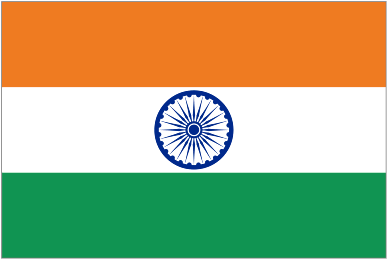 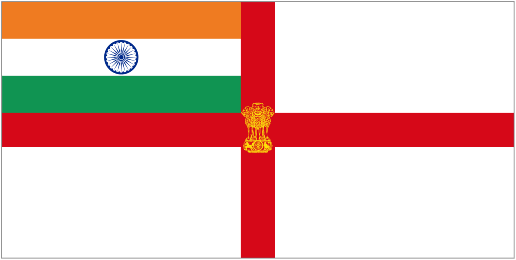 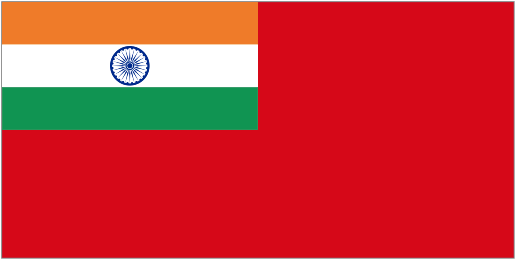 Направления культурыДостижения и открытияНаукаАрхитектураЖивописьНаправление реформ Содержание реформЗначение реформАграрная реформаКрестьянам передавалась на определённых условиях часть земли.В сельском хозяйстве стал развиваться капиталистический уклад.Административная реформаКонфискация части земель и лишение власти князей.Уничтожила власть князей и деление страны на княжества.Военная реформаВведена всеобщая воинская повинность.Ликвидирована военно-феодальная структура. Японская армия приобрела высокую боеспособность.Денежная реформаВведена единая денежная единица – иена.Создала условия для формирования единого национального рынка.Реформа образованияПринят указ об обязательном начальном образованииУничтожена сословная система образования.Реформы 60–70-х годов XIX векаЗАКОНОМЕРНОСТЬ?СВОЕВРЕМЕННОСТЬ?ПОСЛЕДОВАТЕЛЬНОСТЬ?ЗАВЕРШЁННОСТЬ?ЭФФЕКТИВНОСТЬ?Название реформыДаты 
проведенияЦель Основные 
направленияМероприятияИтоги ФИО 
участника группыУчастие в обсуждении вопроса 
(по 2 блоку) Участие в обсуждении схемы №2Устный ответ по 
1 блокуКачество заполнения таблицы (по 2 блоку)Ответ на вопрос по схеме №2Ответ на вопрос по схеме №1ИтогСоциальная сфера1. формирование промышленного пролетариата и промышленной буржуазии2. дифференциация крестьянстваСоциальная сфера1. формирование промышленного пролетариата и промышленной буржуазии2. дифференциация крестьянстваЛиберальные реформыЛиберальные реформыЛиберальные реформыЛиберальные реформыЛиберальные реформыЛиберальные реформыСоциальная сфера1. формирование промышленного пролетариата и промышленной буржуазии2. дифференциация крестьянстваСоциальная сфера1. формирование промышленного пролетариата и промышленной буржуазии2. дифференциация крестьянстваОтмена крепостного праваЗемская Судебная ВоеннаяГородскаяВ области просвещенияАлександр II (1855-1881)Александр II (1855-1881)Ожидаемый результат реформ:Более интенсивное развитие капитализмаОжидаемый результат реформ:Более интенсивное развитие капитализмаОжидаемый результат реформ:Более интенсивное развитие капитализмаОжидаемый результат реформ:Более интенсивное развитие капитализмаОжидаемый результат реформ:Более интенсивное развитие капитализмаОжидаемый результат реформ:Более интенсивное развитие капитализмаПолитическая сфераПолитическая сфераСельское хозяйствоСельское хозяйствоСельское хозяйствоПромышленность Промышленность Промышленность 1. «модернизированные» условия старой политической системы2. сохранение самодержавия; 3. сохранение сословного строя1. «модернизированные» условия старой политической системы2. сохранение самодержавия; 3. сохранение сословного строя       «+»1. Ломка феодальных отношений в деревне2. С/х принимало торговый, предпринимательский характер3. Специализация районов4. Бывшие крепостные крестьяне стали свободными       «+»1. Ломка феодальных отношений в деревне2. С/х принимало торговый, предпринимательский характер3. Специализация районов4. Бывшие крепостные крестьяне стали свободными       «+»1. Ломка феодальных отношений в деревне2. С/х принимало торговый, предпринимательский характер3. Специализация районов4. Бывшие крепостные крестьяне стали свободными       «+»1. Ускорение темпов промышленного переворота2. Возникновение новых отраслей промышленности3. Бурный рост парового механизированного транспорта4. Возникновение фабрично- заводских посёлков5. Быстрый рост ж/д6. Привлечение иностранного капитала       «+»1. Ускорение темпов промышленного переворота2. Возникновение новых отраслей промышленности3. Бурный рост парового механизированного транспорта4. Возникновение фабрично- заводских посёлков5. Быстрый рост ж/д6. Привлечение иностранного капитала       «+»1. Ускорение темпов промышленного переворота2. Возникновение новых отраслей промышленности3. Бурный рост парового механизированного транспорта4. Возникновение фабрично- заводских посёлков5. Быстрый рост ж/д6. Привлечение иностранного капитала1. «модернизированные» условия старой политической системы2. сохранение самодержавия; 3. сохранение сословного строя1. «модернизированные» условия старой политической системы2. сохранение самодержавия; 3. сохранение сословного строя        «- »1. Сохранение полунатуральных и натуральных форм с/х, господство трёхполья2. Использование примитивных орудий труда3. Сохранение крестьянской общины        «- »1. Сохранение полунатуральных и натуральных форм с/х, господство трёхполья2. Использование примитивных орудий труда3. Сохранение крестьянской общины        «- »1. Сохранение полунатуральных и натуральных форм с/х, господство трёхполья2. Использование примитивных орудий труда3. Сохранение крестьянской общины        «- »       1. Высокая концентрация производства2. Многоукладность экономики3. Низкая техническая оснащённость и низкая производительность труда        «- »       1. Высокая концентрация производства2. Многоукладность экономики3. Низкая техническая оснащённость и низкая производительность труда        «- »       1. Высокая концентрация производства2. Многоукладность экономики3. Низкая техническая оснащённость и низкая производительность трудаОбщественно-политическая мысльОбщественно-политическая мысльОбщественно-политическая мысльОбщественно-политическая мысльОбщественно-политическая мысльОбщественно-политическая мысльОбщественно-политическая мысльОбщественно-политическая мысльлиберализмконсерватизмконсерватизмконсерватизмконсерватизмДемократизм (русский социализм, народничество) Демократизм (русский социализм, народничество) Демократизм (русский социализм, народничество) ГОЛОДРАЗРУХА«Антоновщина»Кронштадтский мятеж«Советы без коммунистов!»«Свобода!»«Земля – крестьянам!»«Кустарное производство!»НЭПГодыПричины кризисовСущностьПоследствия1923Политика большевиков, отдававших приоритет развитию промышленности. Неспособность промышленности обеспечить на достаточно качественном уровне потребности сельского хозяйства.“Кризис сбыта”. Появление в народном хозяйстве т.н. “ножниц цен” - высоких цен на промышленные товары и низких на сельскохозяйственные продукты. Это затрудняло товарооборот между городом и деревней.Товарный голод на промышленные изделия в деревне. Ликвидация кризиса путем сближения ценовых параметров.1925Отсутствие продуманной экономической политики развития НЭП.Кризис хлебозаготовок.Сохранение государственных заготовок хлеба и уменьшение его экспорта.1927-1928Противоречия между рыночными и административно- социалистическими началами в экономике.Кризис хлебозаготовок.Ликвидация кризиса при помощи административно-правовых мер. Свертывание НЭП.Положительные Отрицательные- увеличились объемы с/х; - восстановлены дореволюционные посевные площади к 1923 г.;- достигнут довоенный уровень в животноводстве к 1927г.;- рост середняцких хозяйств (60%);- достигнут довоенный уровень в промышленности к 1928г.;- улучшилось материальное положение рабочих, крестьян, служащих (реальная зарплата рабочих составляла 93,7% довоенного уровня).- нехватка промышленных товаров; - увеличение цен – тормозился рост жизненного уровня населения;- безработица;- обострение жилищного вопроса;- аграрное перенаселение.1-я - Барклай 2-я - Багратион 3-я - Тормасов Численность(227 тыс. чел)120 тыс.чел.49 тыс.чел.58 тыс.чел.Расположение На севере Литвы, прикрывала 
направление 
на ПетербургНа юге Литвы, прикрывала направление на МосквуНа Волыни, прикрывала направление на КиевГ о с у д а р с т в оПо способу организации высшей властимонархиянеограниченнаяограниченнаяреспубликапрезидентскаяпарламентскаяГ о с у д а р с т в оПо национально-территориальному устройствуунитарноефедеративноеконфедеративноеГ о с у д а р с т в оПо политическому режимутоталитарноеавторитарноедемократическоеГ о с у д а р с т в оПо функциональной направленности государствавоенноеполицейскоесоциальноеправовоеСемейное законодательство (семейный кодекс РФ, семья, родители)Государственная защита (дошкольные учреждения, школы, органы опеки и попечительства, суды, прокуратура, Конституция РФ)Международное право (ООН, Европейский суд по правам человека)ЭкологическиеЭкономическиеСоциальныеПолитическиеДуховныеТ. Нечаева, 1991 г.Салават изображен как человек, воин, поэт. Памятник создан в 1952 г. 
У Нечаевой Салават - многогранный человек: скажите, куда обращена голова национального героя, куда – глаза, каков его взгляд (любуется просторами отчизны). Возможно, он слушает пенье соловья. 
А может, мелодию курая.А может, он говорит: «Здравствуй, мой край, вот я и вернулся!»С. Тавасиев, 1970 г.Памятник создан народным художником БАССР Гайнутдиновым и скульптором С. Тавасиевым. Мы видим его на самой высокой точке Уфы. Работа над созданием памятника длилась 30 лет. Высота – 20 метров. Вес – 40 тонн.Салават Юлаев изображен как воин. Выбран 
исторический момент – выступление Салавата перед войском (обратим внимание на лицо, на коня).У Тавасиева - вольнолюбивый джигит, вождь восставшего народа, сын степей и лесов. Он гневно призывает идти с ним к лучшей жизни.1 БАБИЧ2 КУЗНЕЦОВ3 ТАВАСИЕВ4 ИСМАГИЛОВ5 ОРНАМЕНТ6 НЕЧАЕВА7 ПАТРИОТ8 КУРУЛТАЙ9 ПОБЕДИТЕЛЬ10 ЛЕЖНЕВНазвание снарядов Катав-ИвановскийКатав-ИвановскийСимскойСимскойБелорецкийБелорецкийЮрюзань-ИвановскийЮрюзань-ИвановскийУзянскийУзянскийАвзяно-ПетровскийАвзяно-ПетровскийНазвание снарядов 181218131812181318121813181218131812181318121813Ядра5470 64404599904836009023180048881371240017063966Бомбы7401390497900600110016501200300610550600Гранаты1130-1174-200010002000-543-360-ФранцияРоссия - БашкирияАрмия Наполеона лишь наполовину состояла из французов. Вторую половину составляли воины покоренных народов Европы, т.е. армия «двунадесяти языков». Скомплектованная по принудительному принципу жажды славы и денег, она теряла свою надежность в случае серьезных неудач. Во Франции была всеобщая воинская повинность, т.е. все мужчины призывного возраста служили в армии. Это позволяло быстро пополнять войска уже обученными азам военного дела людьми.Русская армия комплектовалась путем рекрутской повинности, т.е. из определенного числа мужчин лишь один служил в армии. Следовательно, большинство мужского населения страны не было обучено военному делу. Иллюстрация воина-башкира.Вплоть до начала XX века башкир без лошади и за полноценного мужчину не считался. Вся жизнь была построена на лошадях. Джигит и конь всегда рассматривались в народе как единое целое. В одной из песен, широко распространенной в народе, говорится: «Эй, батыры, садитесь на коней, возьмите луки и стрелы. Смелей идите в бой, с победой возвращайтесь домой!».Д/з: подготовить рассказ о войне. Башкиры - снаряжение, умение вести военные действия. Лошадь – С.Г. Асфатуллин, с. 5, с. 7-8-9-10.Пройдут года. Мы станем стариками, Падет на лоб волос седая прядь,Но будем мы дрожащими рукамиСтраницы жизни прожитой листать.Не раз огнем жестоким загорятсяГлаза бойца, и судорога сведетЛадонь в кулак, ему уж не разжаться,Когда вдруг злая ненависть придет.Открой страницу в сердце изболевшемИ сразу вспомнишь горькую капель.Стоишь в строю, дрожащий, посиневший,Одетый в полосатую шинель.Кто позабудет жуткую картинуПовешенья у лагерных ворот,Когда палач веревкою змеинойНесчастной жертве шею обовьет?А крематорий… Говорить нет силы…Кто только может, право, подсчитатьВсех тех, кому здесь выдернули жилыИ скольким здесь пришлось жизнь кончать!Хлысты, резина, палки – что хотите,Везде побои, слезы, смерть и кровь.Вы в памяти все это сохраните,Как сохранили первую любовь.•Карцер              	Слайд №3•Стена стона          	Слайд №4•Лагерьштрассе       Слайд №5•Дорога в небо         Слайд №6•Аппельплац          	Слайд №7•Барак «Х»            	Слайд №8•Пулеуловители       Слайд №9•Циклон «Б»          	Слайд №10•Крематорий          	Слайд №11•Штуба               	Слайд №12•Лагерьмейстер        Слайд №13•Унтерменш          	Слайд №14•Гетто               	Слайд №15•Клеймо              	Слайд №16•Ревир               	Слайд №17•Зондеркоманда       	Слайд №18•Дезинфекция         	Слайд №19•Юде                	Слайд №20•Концлагерь          	Слайд №21•Айнзацгруппа        	Слайд №22• Унижение         • Эксплуатация             • Голод                    • Террор                   • Ненависть к человеку      • Расстрел                 • Опыты над людьми• Собака-людоед• Газенвагены        Дети войны - и веет холодом,Дети войны - и пахнет голодом,Дети войны - и дыбом волосы:На челках детских седые полосы.Земля омыта слезами детскими,Детьми советскими и не советскими.Какая разница, где был под немцами,В Дахау, Лидице или Освенциме? Их кровь алеет на плацах маками,Трава поникла, где дети плакали.Дети войны – боль отчаяния.И сколько надо им минут молчания!Вы все войны минувшей детиС тяжелой, горькою судьбой.А сколько тех на белом свете,Кто так и не пришел домой. Ты помнишь нары, помнишь плети И у печей предсмертный вой. Вы лагерей фашистских дети И долгим был ваш путь домой.• Равенсбрюк     Слайды №41, 42• Саласпилс      Слайды №43, 44• Заксенхаузен    Слайды №45, 46• Ясиновац       Слайды №47, 48• Дахау          	Слайды №49-50• Штуттгоф      Слайды №51-52• Терезин       Слайды №53-54• Флоссенбург   Слайды №55-56• Собибор       Слайды №57-58• Дора          Слайды №59, 60Мы живем по соседству с Берлином – Островок, окруженный водой.Там лежит небольшая равнинаИ концлагерь за мрачной стеной.Двадцать шесть деревянных бараков,Кухня, бункер, ревир и бетриб.Ходят девушки наши без яков,Хоть март месяц холодный стоит.Нас четыре утра поднимают,Второпях воду теплую пьем.И на площадь нас всех выгоняютА потом на работу идем.Мы работы совсем не боимся,Но работать для них не хотим.Мы как будто поем, веселимся,А в душе свое горе храним.Выше головы, русские девушки,Будьте русскими всюду, всегда.Скоро каторгу эту оставимИ вернемся в родные места.Я вернусь еще к тебе, Россия, Чтоб услышать шум твоих лесов, Чтоб увидеть реки голубые, Чтоб идти тропой моих отцов. Не был я давно в густых дубравах И не плыл по глади русских рек, Не сидел под дубом величавым С синеокой – другом юных лет. Но я каждый день и миг с тобою, И лишь дрема веки мне смежит,Я иду с подругой дорогою Тропкой, что у озера лежит… Я, как сын, люблю тебя, Россия, Я люблю тебя еще сильней, Милые просторы голубые И безбрежность всех твоих морей! Я вернусь еще к тебе, Россия, Чтоб увидеть реки голубые, Чтоб услышать шум твоих лесов, Чтоб идти тропой моих отцовНам лопаты давят плечи.Нас гнетёт безмерный труд.Здесь и птицы не щебечут,Здесь и травы не растут.       Болотные солдаты       Идут среди проклятых       Болот…Умирают смех и радостьНад болотной тишиной,За колючею оградой,За глухой тройной стеной.Как уйти от часового, Как дожить короткий век?Пуля в грудь за взгляд, за слово,Пуля в спину за побег!Но не вечны рабства годы,Встанет лето над зимой.Мы воскликнем в час свободы:«Край родной, ты снова мой!»Мы – скорбные дети печали.Тяжел непомерно сей крест.Нас мамы в бараках рожали,Не надо судить матерей.Свое вековое призваньеИсполнить позвал их инстинкт.И первое наше рыданьеУслышал в бараке фашист.Мы игр беззаботных не знал, -Нас голод жестокий томил!Не жили мы там – выживали,И свет нам был божий не мил.В нас не было истовой силы,Как в загнанных диких зверей.Болезни нас хищно косили,Терзая больных матерей.И нас от жестоких мученийИзбавит всесильная смерть.Мы – горе страданий военных:Умеем лишь только скорбеть.Ночью ветер с жалким воемРвет входную дверь.Твой отец ушел с конвоем.Где-то он теперь?Мы одни с тобой на свете,Только мы вдвоем.Буйный ветер, будто третий,К нам стучится в дверь.То в заботе, то в работеМы проводим дни.За рекою на болотеМы корчуем пни.Обувь мы порвали в клочья,А идет мороз.Лучше спать и днем и ночьюТем, кто гол и бос.Ты усни скорее, крошка.Плакать нам нельзя,Часовой глядит в окошко,Смертью нам грозя.Буйный ветер гулко воет.Спи, дитя, усни.Пусть приснятся нам с тобоюРадостные сны.Склонитесь и молод, и старВ честь тех, кто за счастье,Кто жизнь ради жизни отдал.Горечью пахнет полынь, Черными колоколамиСтонет бездонная синь.Стонет земною печальюТех, чьи сердца не стучат.Даже в минуту молчанияКолокола не молчат.2. Мы вырастем и всё     Поможем вам исправить.    И крест ваш понесем,              И не порушим память. Луч солнца из окна, Что утром мирно светит, Ты защити, страна,Чтоб жили твои дети.  Всей России притеснитель,
Губернаторов мучитель.
И Совета он учитель,
А царю он – друг и брат.Полон злобы, полон мести,
Без ума, без чувств, без чести.
Кто ж он? Преданный без лести,
Грошевой солдат.3. Ну ж, был денёк! Сквозь дым летучийФранцузы двинулись, как тучи,И все на наш редут.Уланы с пестрыми значками,Драгуны с конскими хвостами,Все промелькнули между нами,Все побывали тут.Без малого четыре годаГремела грозная война.И снова вся наша природаЖивого трепета полна!И вот дорогою обратной,Не покоряемый вовек,Идёт, свершивший подвиг ратный,Наш стойкий, смелый человек.Он сделал всё, он тих и скроменОн мир от тёмной смерти спас!И мир, прекрасен и огромен,Его приветствует сейчас!Шёл солдат с войны домойШёл дорогою прямой.В гимнастёрочке линялойШёл домой солдат бывалый.И, пройдя огонь и бой,Что солдат принёс с собой?Два раненья, три медали, Имена друзей, что пали,Фляжку спирта для беседы…А ещё… принёс победу!Гори, свеча, гори, не затухай,непроходимой болью будь.Пусть в пламени твоём встают,чей оборвался путь.Кто из спокойных мирных днейшагнул в наземный ад.И кто до роковой черты нёс звание - солдат.Кто в восемнадцать с небольшимпознал цену потерь.Кто за Россию жизнь отдав,открыл в бессмертье дверь.Гори, свеча, не затухай!Не дай нахлынуть тьме!Не дай живым забыть всех тех,погибших на войне!На горах высоких,На степном простореОхраняет нашу родину солдат.Он - взлетает в небо, он - уходит в море.Не страшны защитникуДождь и снегопад.Пусть светит солнце в мирном небеИ не зовёт труба в поход.Чтоб только на учениях солдатВ атаку шёл вперёд.Пусть вместо взрывов гром весеннийПрироду будит ото сна,А наши дети спят спокойноСегодня, завтра и всегда!Здоровья крепкого и счастьяВсем тем, кто мир наш отстоял.И кто его сегодня охраняетИ кто сполна долг Родине отдал!1Всю ночь у пушек пролежалиМы без палаток, без огней,Штыки вострили да шепталиМолитву родины своей.Шумела буря до рассвета;Я, голову подняв с лафета,Товарищу сказал:«Брат, слушай песню непогоды:Она дика, как песнь свободы».Но, вспоминая прежни годы,Товарищ не слыхал.Я, голову подняв с лафета,Товарищу сказал:«Брат, слушай песню непогоды:Она дика, как песнь свободы».Но, вспоминая прежни годы,Товарищ не слыхал.2Пробили зорю барабаны,Восток туманный побелел,И от врагов удар нежданныйНа батарею прилетел.И вождь сказал перед полками:«Ребята, не Москва ль за нами?Умремте ж под Москвой,Как наши братья умирали».И мы погибнуть обещали,И клятву верности сдержалиМы в бородинский бой.2Пробили зорю барабаны,Восток туманный побелел,И от врагов удар нежданныйНа батарею прилетел.И вождь сказал перед полками:«Ребята, не Москва ль за нами?Умремте ж под Москвой,Как наши братья умирали».И мы погибнуть обещали,И клятву верности сдержалиМы в бородинский бой.3Что Чесма, Рымник и Полтава?Я, вспомня, леденею весь,Там души волновала слава,Отчаяние было сдесь.Безмолвно мы ряды сомкнули,Гром грянул, завизжали пули,Перекрестился я.Мой пал товарищ, кровь лилася,Душа от мщения тряслася,И пуля смерти понесласяИз моего ружья.4Марш, марш! Пошли вперед, и болеУж я не помню ничего.Шесть раз мы уступали полеВрагу и брали у него.Носились знамена, как тени,Я спорил о могильной сени,В дыму огонь блестел,На пушки конница летала,Рука бойцов колоть устала,И ядрам пролетать мешалаГора кровавых тел.4Марш, марш! Пошли вперед, и болеУж я не помню ничего.Шесть раз мы уступали полеВрагу и брали у него.Носились знамена, как тени,Я спорил о могильной сени,В дыму огонь блестел,На пушки конница летала,Рука бойцов колоть устала,И ядрам пролетать мешалаГора кровавых тел.5Живые с мертвыми сравнялись,И ночь холодная пришла,Из тех, которые остались,Густою тьмою развела.И батареи замолчали,И барабаны застучали,Противник отступил;Но день достался нам дороже!В душе сказав: помилуй Боже!На труп застывший, как на ложе,Я голову склонил.Перед гробницею святойСтою с поникшею главой...Все спит кругом; одни лампадыВо мраке храма золотятСтолпов гранитные громадыИ их знамен нависший ряд.Под ними спит сей властелин,Сей идол северных дружин,Маститый страж страны державной,Смиритель всех её врагов,Сей остальной из стаи славнойЕкатерининских орлов.В твоем гробу восторг живёт!Он русский глас нам издаёт;Он нам твердит о той године,Когда народной веры гласВоззвал к святой твоей седине:«Иди, спасай!»Ты встал - и спас...Внемли ж и днесь наш верный глас,Встань и спасай царя и нас,О, старец грозный! На мгновеньеЯвись у двери гробовой,Явись, вдохни восторг и рвеньеПолкам, оставленным тобой!Явись и дланию своейНам укажи в толпе вождей,Кто твой наследник,                          твой избранный!Но храм - в молчанье погружен,И тих твоей могилы браннойНевозмутимый, вечный сон...1831 И боец — сын Аполлона, Мнил он гроб Багратиона Проводить в Бородино, — Той награды не дано: Вмиг Давыдова не стало! Сколько славных с ним пропало Боевых преданий нам! Как в нем друга жаль друзьям!..Содержание и основная деятельностьДемонстрация слайдов и видеороликовУчитель: Почти четыре года бушевало пламя Великой Отечественной войны (1941-1945гг.). Труден и долог был путь к победе. Главным итогом Великой Отечественной войны стала победа над фашизмом, в которой решающую роль сыграл Советский Союз. Эта война для нас была освободительной. СССР вышел победителем из смертельного поединка. Германия была наголову разгромлена. Нацизм был побеждён. Советский Союз внес в достижение этой победы самый большой вклад кровью и военными усилиями. Этого праздника люди ждали 1418 дней и ночей. Столько продолжалась Великая Отечественная война. Советские воины прошагали тысячи километров, освободив нашу страну и страны Европы от фашистов.Ученик 1. 22 июня 1941г. фашистская Германия напала на Советский Союз. К этому времени пламя Второй мировой войны, начавшейся 1 сентября 1939г. агрессией гитлеровцев против Польши, полыхало на территории многих стран. Под фашистским игом оказалась почти вся Европа.Ученик 2: Тот, самый длинный день в году,С его безоблачной погодойНам выдал общую бедуНа всех на все четыре года.Она такой вдавила следИ стольких наземь положила, Что 20 лет и 30 летЖивым не верится, что живы. (К. Симонов)Ученик 3. Великая Отечественная война прошла в своем развитии три крупных периода:1) начальный период – 22 июня 1941 – 18 ноября 1942 года2) период коренного перелома – 19 ноября 1942 – конец 1943 года3) период освобождения от агрессора и разгром фашистской Германии- 1944 год – 9 мая 1945года.Учитель. По замыслу Гитлера, молниеносное наступление – «блицкриг» - должно было завершиться штурмом и взятием Москвы. Упорное сопротивление Красной Армии сорвали план взятия Москвы.Ученик 1. Земля горела под ногами лютого врага. Каждый день Великой Отечественной войны на фронте и в тылу врага – это подвиги беспредельного мужества и стойкости советских людей, верности Родине. 350 раз салютовала столица Родины своим доблестным войскам, громившим врага.Учитель. Перелистаем несколько страниц истории военных лет. Ленинград. Блокада. Сколько испытаний выпало на долю жителей города во время войны!..Ученик 2. В результате успешного наступления Советской Армии в 1944году Ленинград был полностью освобожден от блокады.За героизм и мужество, проявленные в битве за Ленинград, 140 воинов армии, 126 - флота, 19 партизан удостоены звания Героя Советского Союза. 350 тысяч солдат, офицеров и генералов – участников обороны Ленинграда, 5,5 тысяч партизан и около 400 работников ледовой дороги награждены орденами и медалями.Учитель. Ленинград, город, который навечно запомнили фашисты.Ученик3.  Нас война отметила метиной особой, В жизни нет и не было ничего трудней,Метиной особой, самой высшей пробыТысяча четыреста восемнадцать дней.Наградила нас она фронтовым содружеством, Не было содружества крепче и родней, Под огнем, под пулями закаляла мужествоТысяча четыреста восемнадцать дней.           («1418 дней» А. Николаев)Учитель. Вместе с Советской армией героическую борьбу вели подпольщики и партизаны в тылу врага. Великий подвиг в годы войны совершали труженики тыла. Призыв «Всё для фронта, всё для Победы!» стал определяющим в их жизни. Ученые и конструкторы создавали новое вооружение.Ученик 1. Вместе с взрослыми в партизанских отрядах, во вражеском подполье сражались юные герои. Многие школьники заняли рабочие места ушедших на фронт отцов, ухаживали за ранеными в госпиталях, трудились на колхозных полях.Учитель. Немалый вклад в победу внесли и жители нашего поселка Инзер. В годы войны было мобилизовано 39125 человек, вернулись 30 670 из города Белорецка и района. Более 450 человек ушли на фронт из нашего поселка. Многие вернулись награжденными орденами и медалями. Это Сикваров Иван Архипович, Бердников Григорий Иванович, Жаворонков Александр Кузьмич, Васильев Анатолий Григорьевич, Бушмакина Анна Ивановна, Голубева Таисия Михайловна и многие, многие другие.Ученик 2. О легендарной «катюше» - боевой машине реактивной артиллерии – кажется, известно все. О создании и применении БМ-13 написаны книги, сняты фильмы. Тем не менее, в тени остался такой небезынтересный вопрос: почему немецким оружейным конструкторам так и не удалось воспроизвести подобное по мощи и эффективности супероружие?Ученик 3. Враг дрожал, услышав о «катюше»,Мощь «катюш» вела солдат вперед. Песню боевую ты послушай,Что сложил и пел о ней народ.Учитель. Сочинения наших учеников.«Я хочу рассказать о своем дедушке, участнике Великой Отечественной войны Тяпкине Павле Яковлевиче. Он родился в деревне Артомоновка Оренбурской области. На фронт ушел 18-летним. Служил и воевал в полке связи рядовым. Участвовал в штурме и взятии Берлина, за что награжден медалью «За взятие Берлина» День Победы встретил в Берлине». (Тяпкин Павел, 8 кл.)« Моя бабушка Дмитриева М.В. до войны простая была веселая, озорная девушка. Но пришла беда - война. Надев на хрупкие плечи солдатскую шинель, она ушла на фронт.- Бабушка, - спрашивал я её, - ты могла остаться дома и не ходить на войну?- Конечно, могла, – говорила она. Но потом начинала рассуждать, как бы размышляя вслух:- Если бы я, он, они не пошли на войну, то кто бы защищал нашу землю-матушку? Фашист покончил бы нас. Давно бы не было у нас Родины…- А что все-таки самое-самое страшное? – допытывался я.- Самое страшное – это гибель товарищей, хоронить их.… Пол-Европы прошагала моя бабушка в тяжёлых солдатских сапогах. Столько всего перевидала, столько перетерпела. Ей слышались бомбежки, слышались канонады. Я горжусь ею. Не хочу, чтобы это повторилось. Поэт Р. Рождественский писал: «Но я не могу уберечь ветеранов, я даже собой заслонить не могу». (Аверьянов Антон, 9 кл.)«Мой дедушка Биканачев Исламгали Миргалеевич родился в августе 1922 года в д. Усман Аургазинского района. Был призван и направлен под Ленинград, на Волховский фронт, сапером в разведвзвод. 30 декабря 1941г. их отправили в очередное задание. Нужен был «язык». При подготовке перехода через линию фронта он был тяжело ранен. Группа не могла вернуться назад из-за одного человека. Деда, как могли, перевязали и, завернув в плащ-палатку, оставили умирать на снегу. В Башкирию полетела похоронка……В середине лета 1942 года на имя прабабушки Разии пришло письмо из далекого г. Молотова (ныне - Пермь). Оно написано было чужим почерком. Письмо написал со слов дедушки сосед по палате. В нем сообщалось, что он живой и лечится уже полгода. А дело было так. После того как его оставили умирать, на это место вышли бойцы соседней дивизии. Они по дыханию в сильный мороз определили, что на снегу «труп» живой и забрали с собой… После войны выучился на ветеринара. Построил дом. Посадил деревья. Вырастил двоих сыновей и трех дочерей. Внучек у него две, внуков шестеро, один из них – я. (Биканачев Булат, 10 кл.)Учитель. В архивах «РИА Новости» находится огромное количество фотографий тех пламенных лет. Вот несколько их них…Советский солдат регулирует движение на улице Берлина. Фото О. Кнорринга. 1945 год.Берлин, 1945 год. Михаил Макаров, боец-пехотинец, который дошел до Берлина. Перед рейхстагом. Фото А. Морозова.Москва, Белорусский вокзал. Май 1945 года. Встреча советских воинов-победителей. Фото С. Ситникова.Учитель. Не вернулись с войны 214 односельчан с поля боя. Напомним хотя бы имена некоторых из них. Быковы Николай, Григорий и Павел. Закировы Хайдар, Сабир и Салих, Ишбаевы Семен и Михаил, Огневы Константин и Иван. Подобутовы Николай, Константин и Александр, Козьмины Гаврил и Михаил и многие, многие другие…Почтим память павших минутой молчания.Ученик 1.  Я очень мало знаю о войне, По фильмам и рассказам ветеранов, Но этого хватает мне вполне, Чтоб ненавидеть палачей-тиранов.Они пытали женщин, стариков,Считая себя главными на свете. Но наш народ не стал носить оков!Все на защиту встали, даже дети.За то, чтоб мы могли спокойно спать, Шли в бой солдаты, несмотря на раны.И я от нас, детей, хочу сказать:«Спасибо вам, седые ветераны!»Учитель. Победа в Великой Отечественной войне – подвиг и слава нашего народа. Как бы ни менялись за последние годы оценки и даже факты нашей истории, 9 мая – День Победы – остается неизменным. Вечная слава победителям! Каждый год все меньше и меньше ветеранов Великой Отечественной войны. Все меньше и опаленных войной бывших ее мальчишек и девчонок, уже успевших стать прабабушками и прадедушками, очевидцев тех страшных дней и ночей. И я вас прошу: поздравьте ветеранов войны, ветеранов труда с большим праздником и скажите им: «Большое Вам спасибо!».Слайд 1Фонограмма. Начало войны.Звучит первый куплет песни «Священная война».Видеоролик«Первые дни войны»Слайд 4Слайд 5.Ролик «Бой за небо Москвы»Видеоролик «Твердыня 
на Неве»Слайд 8Видеоролик«Сталинград»Слайд 10Слайд 11Видеоролик «Тыл - фронту»Слайд12Слайд 13Слайд 14Слайд 15Песня 
«Катюша»Слайд 16Слайд 17Слайд 18Слайд 19Слайд 20Слайд 21 Капитуляция.Слайд 22Минута молчания.Слайды 23-24Песня 
«Журавли».Слайд 25Песня «День Победы».Современные тенденции в развитии школьного исторического и обществоведческого образования Бикмеев М.А., д.и.н., профессор3Раздел I. ВСЕОБЩАЯ ИСТОРИЯРоль всеобщей истории в усвоении учащимися многообразия окружающего мираБаишев И.Н., к.и.н., доцент6Древняя Греция (урок-игра по истории Древнего мира, 5 класс) Луцкая Л.А., СОШ с. Красный Ключ Нуримановского р-на 8Индия – страна чудес (разработка урока по истории Средних веков, 6 класс)Алкиева А.И., с. Мишкино Мишкинского района 10Модернизация Японии (разработка урока по истории Нового времени)Чубараева М.В., СОШ с. Умирово Бакалинского р-на 16Международные отношения: дипломатия или войны? (разработка урока для учащихся 8 класса) Бутенко А.А. СОШ № 1 им. М. Абдуллина с. Киргиз-Мияки 20Освободительное движение в Индии и Китае (разработка урока по Новейшей истории, 9 класс)Зарипова Л.Ф., СОШ № 7 п. Приютово Белебеевского р-на 23Раздел II. ИСТОРИЯ РОССИИПроблемы изучения и преподавания предмета «История России» в современных условияхБанников А.Л., ст. преподаватель28Восстановление великодержавности (открытый урок по истории России 
в 8 классе)Дойникова В.П., п. Серафимовский 30Либеральные реформы 1860-1870-х годов в России (10 класс)Лукманова Р.Р., СОШ № 13 г. Нефтекамск 35Правление князя Владимира и крещение РусиФайрузова А.Р., СОШ № 1 с. Кушнаренково40Новая экономическая политика (разработка урока по истории России для 9 класса)Салимова А.Р., СОШ № 1 с. Шаран Шаранского р-на45Отечественная война 1812 годаШамшиева В.И., СОШ № 8 г. Бирск51Раздел III. ОБЩЕСТВОЗНАНИЕИзучение предмета «Обществознание» в современных условияхБобылева Н.М., к.и.н., доцент61Труд с точки зрения закона Лукманова Р.Р., СОШ № 13 г. Нефтекамск62Основные принципы правового государства и их реализация в условиях 
современной РоссииТарасов А.Н., преподаватель УУИ64Политический конфликт (профильный уровень, 11 класс)Васильева О.Ф., лицей «Содружество», г. Уфа72Права ребенка (8-9 класс)Килдегушева Н.М., СОШ д. Алексеевка Уфимского р-на73Глобальные проблемы современностиФайзуллина Д.Р., г. Стерлитамак80Раздел IV. история башкортостанаВнедрение регионального компонента на уроках истории БашкортостанаМуртазина А.З., ст. методист85Башкирские шежереБиктимирова Ф.Х., СОШ № 85 г. Уфы86Образ Салавата Юлаева в скульптуре художников Т. Нечаевой и С. ТавасиеваШерстобитов В.А., СОШ № 9 г. Бирск89Отечественная война 1812 года в башкирских народных песнях Забирова З.Р., СОШ № 4 с. Раевский 93Народы Башкортостана в Отечественной войне 1812 годаЗарипова Л.Ф., СОШ № 7 п. Приютово Белебеевского р-на95Добровольное вхождение башкирских племен в состав Русского государстваИшмухаметова Э.М., СОШ с. Зяк-Ишметово Куюргазинского р-на98Северные амурыЧернов В.А., СОШ с. Демский Бижбулякского р-на101Раздел V. ОРГАНИЗАЦИЯ ВНЕКЛАССНОЙ РАБОТЫРоль и значение внеурочной деятельности в условиях реализации ФГОС нового поколения Мухаметова И.И., ст. методист104Человек на войне (план-конспект урока)Галева Р.М., СОШ с. Шингак-Куль Чишминского р-на 107Как претворить мечты в реальность (классный час в 11 классе - подготовка к ЕГЭ)Трегубова Н.И., СОШ с. Кудеевский Иглинского р-на 118Россия в начале XIX века (внеклассное мероприятие - игра «Умники и умницы»)Буркина Т.Г., СОШ д. Покровка Федоровского р-на  123«Ты имеешь право...» (внеклассное мероприятие, посвященное Дню 
защиты детей, 6 класс)Сахапова М.М., гимназия № 16 г. Уфы 129«Прикоснуться сердцем к подвигу» (урок Мужества)Шакурова Н.Ф., Татарская гимназия № 65 г. Уфы 132«Нет на свете Родины красивей» (литературно-музыкальная композиция)Порубова А.В., Усманова А.Ф., ГКСУВУ ССОШЗТ с. Серафимовский140Cлавные сыны Отечества (вечер, посвященный 200-летию победы России в Отечественной войне 1812 года)Дойникова В.П., ГКСУВУ ССОШЗТ п. Серафимовский 147Салют, Победа! (методическая разработка внеклассного мероприятия)Кусербаева Д.Д., СОШ №1 с. Инзер Белорецкого р-на157